23053i/mmBIDDER CERTIFICATION AND AFFIRMATION Bidder certifies and affirms as follows:1.	This Bid is an irrevocable offer for 90 days from the date of submission to the New York State (“NYS”) Office of General Services (“OGS”), or for such longer period as is set forth in the Invitation for Bids.2.	The Bidder can and will provide and make available, at a minimum, the Products, deliverables and/or services as described in the Invitation for Bids.3.	The Bidder has read and understands the provisions of the Invitation for Bids, and all appendices, attachments, and exhibits attached thereto, including Appendix A (Standard Clauses for New York State Contracts) and Appendix B (General Specifications).4.	The information contained in this Bid is complete, true, and accurate.5.	The Bidder understands and agrees to comply with the requirements of the Procurement Lobbying Law, State Finance Law § 139-j and § 139-k, and with OGS’s procedures relating to permissible contacts during a procurement as required by State Finance Law § 139-j(3) and § 139-j(6)(b).  Such requirements and procedures are posted at http://ogs.ny.gov/aboutOgs/regulations/defaultSFL_139j-k.asp. The signer affirms under penalties of perjury that he or she is duly authorized to legally bind the Bidder referenced above and that he or she signed this Bidder Certification as the legally binding act of the Bidder._____________________________________Print Full Bidder Entity NameBy:  _____________________________________Signature of Person Authorized to Legally Bind the Bidder______________________________________Print Name of Signatory______________________________________Print Title of Signatory______________________________________DateRETURN THIS PAGE AS PART OF BIDSECTION 1: INTRODUCTION1.1	Overview and ScopeThis Solicitation is issued by the New York State (“NYS”) Office of General Services (“OGS”), Procurement Services for Hot Mix Asphalt and Cold Patch as specified herein for all Authorized Users eligible to purchase through this Solicitation.  It outlines the terms and conditions and all applicable information required for submitting a Bid. Bidders should pay strict attention to the Bid submission date and time to prevent disqualification.  Bidders are strongly encouraged to read the language of this Solicitation thoroughly and to precisely follow the instructions included in the Solicitation and all attachments.This Invitation for Bids and any resultant contract(s) is intended to provide a procurement mechanism for all State Agencies and Political Subdivisions to purchase Bituminous Concrete Hot Mix Asphalt and Cold Patch.  The Contract Award Notification shall be comprised of contractors who can provide Bituminous Concrete Hot Mix Asphalt and Cold Patch as needed by Authorized Users and as provided for in this Invitation for Bids and accompanying Group Specification.  Each participating entity will make a final determination on their usage of the Contract Award after their evaluation of the awarded prices.  Agencies are to make the purchasing decisions based upon the most practical and economical alternative which is in the best interests of the State, and best meets their form, function, and utility requirements.  Agencies are encouraged to use the lowest bidder, but if the lowest bidder is not selected, then the agency must prepare documentation for the procurement record explaining the action taken (i.e., the low contractor could not provide the product in the time frame required, contractor did not have the needed equipment, etc.).Detailed information on the procurement process is set forth in Section “Method of Award”.1.2	Estimated QuantitiesA Contract resulting from this Solicitation shall be an estimated quantity Contract.  No specific quantities are represented or guaranteed and the State provides no guarantee of individual Authorized User participation. The Contractor must furnish all quantities actually ordered at or below the Contract prices.  The anticipated dollar value of the award for this Solicitation, based on historical purchases under previous awards, is approximately $30,000,000 annually.  The individual value of each resultant Contract is indeterminate and will depend upon the number of Contracts issued and the competitiveness of the pricing offered.  Authorized Users will be encouraged to purchase from Contractors who offer the Products and pricing that best meet their needs in the most practical and economical manner.  See Appendix B, Estimated/Specific Quantity Contracts and Participation in Centralized Contracts.Numerous factors could cause the actual quantities of Products purchased under a Contract resulting from this Solicitation to vary substantially from the estimates in the Solicitation.  Such factors include, but are not limited to, the following:Such Contracts may be non-exclusive Contracts. There is no guarantee of quantities to be purchased, nor is there any guarantee that demand will continue in any manner consistent with previous purchases. The individual value of each Contract is indeterminate and will depend upon actual Authorized User demand and actual quantities ordered during the contract period. The State reserves the right to terminate any Contract for cause or convenience prior to the end of the term pursuant to the terms and conditions of the Contract. Contract pricing that is lower than anticipated could result in a higher quantity of purchases by Authorized Users than anticipated. Contract pricing that is higher than anticipated could result in a lower quantity of purchases by Authorized Users than anticipated.By submitting a Bid, Bidder acknowledges the foregoing and agrees that actual good faith purchasing volumes during the term of the resulting Contracts could vary substantially from the estimates provided in this Solicitation.1.3	Key Events/Dates1.4	Bidder QuestionsAll questions regarding this Solicitation should be submitted using Attachment 06– Bidder Questions Form, citing the applicable Solicitation document name and document section.  The completed form must be emailed to maria.macgilfrey@ogs.ny.gov by the date and time indicated in the Key Events/Dates section.  Questions submitted after the deadline indicated may not be answered.  A Bidder is strongly encouraged to submit questions as soon as possible.  Answers to all questions of a substantive nature will be provided to all prospective Bidders in the form of a question and answer document which will be posted to the OGS website and will not identify the Bidder asking the question.  Notification of this posting will be advertised in the NYS Contract Reporter. If Bidder intends to submit a Bid that deviates from the requirements of the Solicitation in any way, the proposed deviations should be submitted during the Questions period so that they may be given due consideration prior to the submission of Bids.  See Bid Deviations for additional information.1.5	NYS Contract ReporterBidders must register with the New York State Contract Reporter (“NYSCR”) at https://www.nyscr.ny.gov in order to receive notifications about this Solicitation.  Navigate to the “I want to find contracts to bid on” page to register for your free account.  In order to receive e-mail notifications regarding updates to the content or status of a particular ad, you must choose the option “send me notification updates on this,” located in the lower right hand corner of the particular ad.  Answers to all questions of a substantive nature will be posted in the form of a question and answer document and released through the NYSCR.  Any updates to Solicitation documents will also be posted and released through the NYSCR.  If you do not opt-in to receive notification updates regarding a particular ad, you will not receive e-mail notifications regarding updates, including e-mail notifications regarding the posting of the question and answer document and updates to Solicitation documents.  Be advised that submission of responses to the Solicitation that do not reflect and take into account updated information may result in your Bid being deemed non-responsive to the Solicitation.1.6	Summary of Policy and Prohibitions on Procurement LobbyingPursuant to State Finance Law § 139-j and § 139-k, this Solicitation includes and imposes certain restrictions on communications between OGS and a Bidder during the procurement process.  A Bidder is restricted from making contacts from the earliest posting, on a governmental entity’s website, in a newspaper of general circulation, or in the procurement opportunities newsletter of intent to solicit offers/Bids through final award and approval of the Procurement Contract by OGS and, if applicable, the Office of the State Comptroller (“restricted period”) to other than designated staff unless it is a contact that is included among certain statutory exceptions set forth in State Finance Law § 139-j(3)(a).  Designated staff, as of the date hereof, is identified on the first page of this Solicitation and in the MWBE Designated Contacts and Insurance Designated Contacts sections.  OGS employees are also required to obtain certain information when contacted during the restricted period and make a determination of the responsibility of the Bidder pursuant to these two statutes.  Certain findings of non-responsibility can result in rejection for Contract award and, in the event of two findings within a four-year period, the Bidder is debarred from obtaining governmental Procurement Contracts for four years.  Further information about these requirements can be found on the OGS website at: http://www.ogs.ny.gov/acpl/1.7	DefinitionsCapitalized terms used in this Solicitation shall be defined in accordance with Appendix B, Definitions, or as below. “Bid Deviation” shall refer to any variance submitted or proposed by a Bidder, which deviates from, adds extraneous terms to, conflicts with or offers an alternative to any term, condition, specification or requirement of the Solicitation. “Business Day” shall refer to Monday through Friday from 8:00 AM – 5:00 PM ET, excluding NYS Holidays and federal holidays.“MWBE” shall refer to a business certified with NYS Empire State Development (“ESD”) as a Minority- and/or Women-owned Business Enterprise. “NYS Holidays” refers to the legal holidays for State employees in the classified service of the executive branch, as more particularly specified on the website of the NYS Department of Civil Service.  This includes the following:  New Year’s Day; Martin Luther King Day; Washington’s Birthday (observed); Memorial Day; Independence Day; Labor Day; Columbus Day; Veteran’s Day; Thanksgiving Day; and Christmas Day. “NYS Vendor ID” shall mean the ten-character identifier issued by New York State when a vendor is registered on the Vendor File. “N/A” is a common abbreviation for not applicable or not available, used to indicate when information in a certain field on a table is not provided, either because it does not apply to a particular case in question or because it is not available. “OCP Insurance” shall refer to the Owners and Contractors Protective Insurance Coverage. “Preferred Source Products” shall refer to those Products that have been approved in accordance with State Finance Law § 162. “Preferred Source Program” shall refer to the special social and economic goals set by New York State in State Finance Law § 162 that require a governmental entity purchase select Products from designated organizations when the Products meet the “form, function and utility” requirements of the governmental entity.  Under State Finance Law § 163, purchases of Products from Preferred Sources are given the highest priority and are exempt from the competitive bidding requirements.  The New York State Preferred Sources include: The Correctional Industries Program of the Department of Corrections and Community Supervision (“Corcraft”); New York State Preferred Source Program for People Who Are Blind (“NYSPSP”); and the New York State Industries for the Disabled (“NYSID”).  These requirements apply to a state agencies, political subdivisions and public benefit corporations (including most public authorities). “Procurement Services” shall refer to a business unit of OGS, formerly known as New York State Procurement (“NYSPro”) and Procurement Services Group (“PSG”). “SDVOB” shall refer to a NYS-certified Service-Disabled Veteran-Owned Business.1.8	Appendices and AttachmentsThe following appendices and attachments, attached hereto, are hereby expressly made a part of this Solicitation as fully as if set forth at length herein.Appendix A – Standard Clauses for NYS Contracts (January 2014)Appendix B – General Specifications (April 2016)Appendix C – Contract Modification ProcedureAttachment 01 – PricingAttachment 02 – NYS Required CertificationsAttachment 03 – Encouraging Use of NYS BusinessesAttachment 04 – Insurance RequirementsAttachment 05 – Bidder Information Questionnaire Attachment 06 – Bidder Questions FormAttachment 07 – Report of Contract UsageAttachment 08 – Group Specifications #935Attachment 09 – Detailed Specifications Cold PatchAttachment 10 – Map – NYSDOT RegionsAttachment 11 – Work Zone Traffic Control Drawings1.9	Conflict of TermsConflicts among the documents shall be resolved in the following order of precedence:Appendix A, Standard Clauses for NYS Contracts (January 2014);The Solicitation, including all appendices and attachments;NYS DOT Specifications most current version and all current addenda at the time of the bid opening;Appendix B, General Specifications (April 2016);Bidder’s BidSECTION 2: BIDDER QUALIFICATIONSBidder is advised that the State’s intent in having the requirements listed below is to ensure that only qualified and reliable Contractors perform the work of the resulting Contract.  Bidder shall have the burden of demonstrating to the satisfaction of Procurement Services that it can perform the work required.  Procurement Services retains the right to request any additional information pertaining to the Bidder's ability, qualifications, financial capacity, financial stability, and procedures used to accomplish all work under the resulting Contract as it deems necessary to ensure safe and satisfactory work. A Bidder shall meet the following qualifications: Upon request a Bidder shall submit satisfactory evidence that it possesses sufficient previous experience, financial resources and organization to perform the type, magnitude, and quality of work specified herein.No bid will be considered unless the bidder submitting same can meet the following conditions:That it owns, or leases, or manages and controls a plant adequate for and devoted to the manufacture of the item, which it proposes to furnish.Bidder must indicate in the Invitation for Bids, plant locations and the NYSDOT Facility number from which material will be supplied in the event of award.Hot Mix Asphalt Items only:Material furnished under these contracts shall be produced in an approved hot mix asphalt (HMA) mixing plant meeting the requirements outlined in Section 401 of the New York State Department of Transportation Standard Specifications most current version and all current addenda at the time of the bid opening (herein after the Specifications).  An approved plant shall be in operation at the location indicated by bidder herein within the (12) twelve month period prior to the bid opening date.Cold Patch Items only:Items 15402.2010 and 15402.2030 can be produced using HMA batch plant or portable pug mills.NYSDOT facility numbers are not required for portable pugmill produced materials.If the bidder indicates that they intend to supply material from a location other than an approved plant, they must also provide truck scales at that location meeting the following requirements:Truck scales shall be a platform scale conforming to the requirements of National Institute of Standards and Technology Handbook 44 and of sufficient capacity and size to weigh the largest vehicle in one weighing.In addition, any truck scale used for determining delivered quantity at the stockpile site shall be equipped with an approved recording device of a type approved by the Director, Materials Bureau of DOT.  The recorder shall produce a ticket with a time-date print and any two of the following weights:  gross, net or tare.Tare weights shall be printed either by weighing each truck empty for each delivery, or the tare weight may be preset and printed or manually entered on the ticket.  When the tare weight is not printed by weighing each truck empty for each delivery, tare weights for each truck shall be checked twice a day or more frequently as required by the Regional Director or their representative.  Provisions shall be made so that scales may not be manually manipulated during the printing process.  In addition, the system shall be interlocked to allow printing only when the scale has come to a complete rest.A Bidder must certify its commitment to obtain all necessary proof of insurance with its proposal via Attachment – Bidder Information Questionnaire.  Upon tentative award, Bidder shall be required to procure all required insurance.  If awarded a Contract, Contractor must provide proof of current insurance, certifications, licensing, etc. throughout the Contract term if requested by OGS.  See Attachment – Insurance Requirements for detailed insurance requirements.OGS reserves the right to investigate or make any inquiry into the capabilities of any Bidder to properly perform under any resultant Contract.Note: Failure by a Bidder to provide any of the above information as requested by OGS or to meet any of the above qualifications in whole or in part may result in a rejection of that Bidder’s bid.SECTION 3: SPECIFICATIONS3.1	Hot Mix Asphalt SpecificationsSee Section 7 of this Invitation for Bids.3.2	Cold Patch SpecificationsSee Section 8 of this Invitation for Bids.  For the detailed Cold Patch Specifications see Attachment 09 of this Invitation for Bids.3.3	Group Specification #935See Attachment 08 of this Invitation for Bids.3.4	ReferencesReferences are made herein to New York State Department of Transportation, Standard Specifications, most current version and all current addenda at the time of the bid opening.  A copy may be obtained through NYSDOT’s publication unit.  Call 518-457-2124 or use the following link:https://www.dot.ny.gov/main/business-center/engineering/specifications/updated-standard-specifications-us For products where the Department’s approved list is referenced, 15402.2030 and 15402.2040, the list may be found on the Department’s web site, www.nysdot.gov .  Go to “Business Center” and then “Publications and Guidance.”List can be found by using the following link:https://www.dot.ny.gov/divisions/engineering/technical-services/technical-services-repository/alme/pages/30-1.html SECTION 4: BID SUBMISSION4.1	Performance and Bid BondsThere are no bonds for this Contract.  The Commissioner of OGS has determined that no performance, payment or Bid bond, or negotiable irrevocable letter of credit or other form of security for the faithful performance of the Contract is required at any time during the term of the resulting Contract.4.2	NYS Vendor File RegistrationPrior to being awarded a Contract pursuant to this Solicitation, the Bidder and any authorized resellers who accept payment directly from the State, must be registered in the New York State Vendor File (Vendor File) administered by the Office of the State Comptroller (OSC). This is a central registry for all vendors who do business with New York State Agencies and the registration must be initiated by a State Agency. Following the initial registration, a unique New York State ten-digit vendor identification number (Vendor ID) will be assigned to your company and to each of your authorized resellers (if any) for use on all future transactions with New York State. Additionally, the Vendor File enables a vendor to use the Vendor Self-Service application to manage all vendor information in one central location for all transactions related to the State of New York. If Bidder is already registered in the New York State Vendor File, the Bidder must enter its Vendor ID on the first page of this Solicitation. Authorized resellers already registered should list the Vendor ID number along with the authorized reseller information.If the Bidder is not currently registered in the Vendor File, the Bidder must request assignment of a Vendor ID from OGS. Bidder must complete the OSC Substitute W-9 Form: (http://www.osc.state.ny.us/vendors/forms/ac3237s_fe.pdf) and submit the form to OGS in advance of Bid submission. Please send this document to the Designated Contact identified in the Solicitation. In addition, if an authorized reseller is to be used that does not have a Vendor ID, an OSC Substitute W-9 form should be completed by each authorized reseller and submitted to OGS.  OGS will initiate the vendor registration process for all Bidders and authorized resellers.  Once the process is initiated, registrants will receive an e-mail identifying their Vendor ID and instructions on how to enroll in the online Vendor Self-Service application.For more information on the Vendor File please visit the following website: http://www.osc.state.ny.us/vendor_management4.3	Format and Content of Bid SubmissionThis Invitation for Bids contains the following files:The complete Bid package must be received by OGS Procurement Services by the date and time of the Bid opening.  Late Bids shall be rejected, except as provided by Appendix B, Late Bids. Any Bid pricing or portions thereof submitted on CD or flash drive that are incomplete or that cannot be opened/accessed may be rejected. With respect to any Bid documents in Excel format, only those cells provided for entering Bid pricing and information are to be accessed by the Bidder. E-mail or facsimile Bid submissions are not acceptable. It is recommended that the Bidder open, review and save/download all electronic files to the Bidder’s hard drive and/or to a secure back-up.  Only completed files (in the specified format) should be saved to a CD or flash drive.  Bidders are responsible for the accuracy of their Bids. All Bidders are directed to take extreme care in developing their Bids. Bidders are cautioned to carefully review their Bids prior to Bid submission.  A Bid that fails to conform to the requirements of the Solicitation may be considered non-responsive and may be rejected.Bidder should note that any paper copy submission of Price Pages will be rejected.  Only electronic copies of Price Pages will be accepted.  Price pages in PDF format will also be rejected (see below).It is required that each Bidder submit the offering in accordance with the instructions below.4.3.1	ContentA complete Bid consists of the following:Two (2) separate flash drives (preferably) or two (2) separate CDs. Each should contain the following files:Completed Attachment 01 - Pricing.
These price pages must be saved to the flash drives or the CDs in Microsoft Excel format and they must be sent as part of the bid proposal before the bid opening.
Important:  Any price pages submitted in a different format than Excel will be rejected.  Price pages in PDF format will also be rejected.
If a Bidder is submitting bids from different plants, one separate Attachment 01- Pricing labeled as “YOUR COMPANY NAME – LOCATION” will be required for each plant.);Completed Attachment 05 – Bidder Information Questionnaire 
Attachment 05 – Bidder Information Questionnaire must be in Microsoft Excel format.
Important:  Any Attachment 05 – Bidder Information Questionnaire submitted in a different format than Excel will be rejected and it will have to be submitted again as an Excel spreadsheet (This attachment in PDF format will also be rejected);Original paper versions of each of the following (to be placed in a three-ring binder):Original pages 1 and 2 of the IFB with original ink signaturesOriginals are required.  Copies will be rejected;Completed Attachment 02 – NYS Required Certifications with original ink signaturesOriginals are required. Copies will be rejected;Completed Attachment 03 – Encouraging Use of NYS Businesses;Proof of compliance with Attachment 04 – Insurance Requirements;Completed, notarized and signed Contractor Certification, ST-220-CAThis form can be found at: http://www.tax.ny.gov/pdf/current_forms/st/st220ca_fill_in.pdfA signed and notarized original ST-220-CA form is required. Copies will be rejected;Completed Form EEO100, Equal Employment Opportunity Staffing Plan;This form can be found at: http://www.ogs.ny.gov/MWBE/Forms.aspCompleted Certified/Recertified New York State Vendor Responsibility Questionnaire (OSC website)Note to Bidders: The bidder needs to have a completed certified/recertified Questionnaire no older than six (6) months prior to the bid opening date.  (Please see “New York State Vendor Responsibility” Clause within this Invitation for Bids)New York State Office of General Services - Procurement Services reserves the right to reject any bid submission or portion(s) thereof determined to have been altered/modified from the original format by the vendor.  Such alterations/modifications include but are not limited to any change(s) to document header(s), footer(s) and/or cell(s); unprotecting worksheet(s)/workbook(s); hiding/unhiding cell(s)/column(s)/row(s)/worksheet(s); and locking/unlocking cell(s).A Bidder should note that any indicators or messages that have been built into the attachments are informational only and provided solely for the purpose of assisting Bidders in completing the attachments. The presence or absence of notes or indicators is not a determination by the State as to the sufficiency of the attachments with respect to the Solicitation requirements. Bidders remain responsible for reviewing the attachments to ensure compliance with the Solicitation requirements.4.4	Bid Envelopes and PackagesAll Bids should have a label on the outside of the envelope or package itemizing the following information:BID ENCLOSED (preferably bold, large print, all capital letters)Solicitation number (IFB #23053)Bid Opening Date and TimeThe number of boxes or packages (e.g., 1 of 2; 2 of 2)Failure to complete all information on the Bid envelope and/or package may necessitate the opening of the Bid prior to the scheduled Bid opening. 4.5	Bid DeliveryBids shall be delivered to the following address on or before 11:00 a.m. ET, on or before the Bid opening date:State of New York Executive DepartmentOffice of General ServicesProcurement ServicesCorning Tower - 38th Floor Reception DeskEmpire State PlazaAlbany, NY 12242Bidder assumes all risks for timely, properly submitted deliveries.  The time of Bid receipt is determined by OGS according to the clock at the above-noted location.  A Bidder is strongly encouraged to arrange for delivery of Bids to OGS prior to the date of the Bid opening.  Late Bids shall be rejected, except as provided in Appendix B, Late Bids.  All Bids and accompanying documentation shall become the property of the State of New York and shall not be returned.4.6	Important Building Access Procedures To access the Corning Tower, all visitors must check in by presenting photo identification at the information desk.  Delays may occur due to a high volume of visitors.  Visitors conducting Procurement Services business are encouraged to pre-register for building access by contacting the Procurement Services receptionist at (518) 474-6262 at least 24 hours prior to the visit. Visitors who are not pre-registered will be directed to a designated phone to call the Procurement Services receptionist. The receptionist will register the visitor at that time but delays may occur. Building access procedures may change or be modified at any time.4.7	NYS Required CertificationsA Bidder is required to submit the signed New York State Required Certifications (Attachment 02 – NYS Required Certifications) with its Bid.4.8	Bid DeviationsBids must conform to the terms set forth in the Solicitation.  As set forth in Bidder Questions, if Bidder intends to submit a Bid that deviates from the requirements of the Solicitation in any way, the proposed deviations should be submitted during the Questions period so that they may be given due consideration prior to the submission of Bids.  Material deviations (including additional, inconsistent, conflicting, or alternative terms) submitted with the Bid may render the Bid non-responsive and may result in rejection of the Bid.  Bidder is advised that OGS will not entertain any exceptions to Appendix A (Standard Clauses for New York State Contracts).  OGS will also not entertain exceptions to the Solicitation or Appendix B (General Specifications) that are of a material and substantive nature.Extraneous terms submitted on standard, pre-printed forms (including but not limited to:  product literature, order forms, license agreements, contracts or other documents) that are attached or referenced with submissions shall not be considered part of the Bid or resulting Contract, but shall be deemed included for informational or promotional purposes only.4.9	Bid Opening ResultsProcurement Services posts Bid information on the OGS web page.  The web page makes selected information available about the Solicitation.  Such information is anticipated to be available online within two business days after the Bid opening.  The Bid Opening Results Page is available at: https://nyspro.ogs.ny.gov/nyspro-bid-openings 4.10	Bid LiabilityThe State of New York will not be held liable for any cost incurred by the Contractor for work performed in the production of a Bid or for any work performed prior to the formal execution of a Contract.4.11	Firm OfferBids must remain an effective offer, firm and irrevocable, for at least 90 calendar days from the due date, unless the time for awarding the Contract is extended by mutual consent of OGS and the Bidder. A Bid shall continue to remain an effective offer, firm and irrevocable, subsequent to such 90 calendar-day period until either tentative award of the Contract by OGS is made or withdrawal of the Bid in writing by the Bidder. 4.12	NYS Reserved RightsNew York State reserves the right, in its sole discretion, to:Reject any or all Bids received in response to the Solicitation;Withdraw the Solicitation at any time at the sole discretion of the State;Make an award under the Solicitation in whole or in part;Disqualify any Bidder whose conduct and/or Bid fails to conform to the requirements of the Solicitation;Seek clarifications and revisions of the Bid;Amend the Solicitation prior to the Bid opening to correct errors or oversights, or to supply additional information as it becomes available;Direct Bidders, prior to the Bid opening, to submit Bid modifications addressing subsequent Solicitation amendments;Change any of the schedule dates with notification through the NYS Contract Reporter;Eliminate any mandatory, non-material requirements that cannot be complied with by all of the prospective Bidders;Waive any requirements that are not material;Utilize any and all ideas submitted in the Bids received;Adopt all or any part of a Bidder's Bid in selecting the optimum configuration;Negotiate with a Bidder within the Solicitation requirements to serve the best interests of the State. This includes requesting clarifications of any or all Bids;Require clarification at any time during the procurement process and/or require correction of arithmetic or other apparent errors for the purpose of assuring a full and complete understanding of a Bidder’s Bid and/or to determine a Bidder’s compliance with the requirements of the Solicitation;Select and award the Contract to other than the selected Bidder in the event of unsuccessful negotiations or in other specified circumstances as detailed in the Solicitation;Accept and consider for Contract award Bids with non-material Bid Deviations or non-material Bid defects such as errors, technicalities, irregularities, or omissions;Use any information which OGS obtains or receives from any source and determines relevant, in OGS’s sole discretion, for the purposes of bid evaluation and Contractor selection;Consider a proper alternative where an evidently incorrect reference/parameter/component/product/model/code number is stated by the State or the Bidder; Reject an obviously unbalanced Bid as determined by the State; andConduct Contract negotiations with -the next responsible Bidder, should the Agency be unsuccessful in negotiating with the selected Bidder;Make no award for any Product, region, or lot, as applicable, for reasons including, but not limited to, unbalanced, unrealistic or excessive Bidder pricing, a change in Authorized User requirements and/or Products, or an error in the Solicitation (e.g., use of incorrect reference, pack size, description, etc.). In such case, evaluation and ranking of Bids may be made on the remaining Products, regions, or lots.Offer a Bidder the opportunity to provide supplemental information or clarify its Bid, including the opportunity to explain or justify the balance, realism, and/or reasonableness of its pricing.4.13	IncorporationPortions of the successful Bidder’s Bid and of this Solicitation shall be incorporated into a final Contract, with a separate document executed by Contractor and OGS.  A final Contract will be formalized either through a separate contract document or through a contract award letter incorporating the Bid, each having its own provision governing conflict of terms.SECTION 5: METHOD OF AWARD5.1	Hot Mix Asphalt - Method of AwardSee Section 7 of this Invitation for Bids.5.2	Cold Patch - Method of AwardSee Section 8 of this Invitation for Bids.5.3	Procurement Instructions for Authorized UsersThe resultant Contracts will be issued under a multiple award structure.  Authorized Users shall procure Products that best meet their form, function, and utility requirements.Before proceeding with their purchase, Authorized Users shall check the list of Preferred Source offerings and are reminded that they must comply with State Finance Law, particularly § 162, regarding commodities/services provided by preferred source suppliers.Pursuant to State Finance Law § 163(10)(c), at the time of purchase, Authorized Users must base their selection among multiple Contracts upon which is the most practical and economical alternative that is in the best interests of the State.5.4	Notification of Award Tentative award of the Contract shall consist of written notice to that effect by OGS to a selected Bidder, who shall execute a Contract upon a determination by OGS that the Bidder is responsive and responsible.SECTION 6: TERMS AND CONDITIONS6.1	Contract Term and ExtensionsThe Contract will be in effect for a term of up to twenty five (25) months.  The Contract term shall commence after all necessary approvals and shall become effective upon mailing or electronic communication of the final executed documents to the Contractor (see Appendix B, Contract Creation/Execution).All OGS Centralized Contracts resulting from this Solicitation shall have a co-terminus end date. At the State’s option, the Contract may be extended for three (3) years, in increments as deemed to be in the best interest of the State.  Whether the optional extensions are exercised is at the sole discretion of the State.  A Contractor shall retain the right to decline a Contract extension offered under this section.  Any Contract extension will be under the same terms and conditions, subject to any additional applicable statutory and policy requirements.  Any extensions provided under this section shall apply in addition to any rights set forth in Appendix B, Contract Term – Extension. 6.2	Short Term ExtensionThis section shall apply in addition to any rights set forth in Appendix B, Contract Term – Extension.   In the event a replacement Contract has not been issued, any Contract let and awarded hereunder by the State may be extended unilaterally by the State for an additional period of up to 30 calendar days upon notice to the Contractor with the same terms and conditions as the original Contract and any approved modifications. With the concurrence of the Contractor, the extension may be for a period of up to 90 calendar days in lieu of 30 calendar days.  However, this extension automatically terminates should a replacement Contract be issued in the interim.6.3	PricePricing will be collected using Attachment 01 – Pricing.6.3.1	Hot Mix Asphalt - PriceSee Section 7 of this Invitation for Bids.6.3.2	Cold Patch - PriceSee Section 8 of this Invitation for Bids.6.4	Price Updates6.4.1	Hot Mix Asphalt – Price UpdatesSee Section 7 of this Invitation for Bids.6.4.2	Cold Patch – Price UpdatesSee Section 8 of this Invitation for Bids.6.5	Best Pricing OfferDuring the Contract term, if the Commissioner becomes aware that the Contractor is selling substantially the same or a smaller quantity of a Product outside of this Contract upon the same or similar terms and conditions as that of this Contract at a lower price to a federal, state or local governmental entity, the price under this Contract, after consultation with the Contractor, may be reduced to a lower price on a prospective basis at the discretion of the Commissioner.  The Commissioner reserves the right to request information to verify pricing for the purposes of this clause.6.6	Quick Quote/Price CalculationAuthorized Users may select the appropriate contractor to perform their particular project by using the quick quote/ price calculation worksheet.6.6.1	Price Calculation WorksheetAgencies may use the contract prices to complete the price calculation worksheet (the Quick Quote/Price Calculation Worksheet will be provided at the time of the award) to determine the contractor offering the most practical and economical alternative using the agency’s form, function, and utility requirements.  Agencies are encouraged to use the lowest bidder but if  the lowest bidder is not selected, then the agency must prepare documentation for the procurement record explaining the action taken (i.e., the low contractor could not provide the product in the time frame required, contractor did not have the needed equipment, etc.).6.6.2	Quick QuoteDuring the course of the award, agencies may wish to try to obtain lower prices and contractors may wish to lower their contract prices for various reasons, i.e., excess supply, slow business, etc.  Each quick quote situation is unique and the price is firm for that particular project only.  If bid security is a concern, the agency may require bids to be sealed and/or opened publicly.The use of the Quick Quote Worksheet will be MANDATORY for all purchases made by any Executive Agency through the Contract(s) resulting from this IFB , with the only exception for cases where the material is being picked up by the user (at the plant).  In those cases, the use of the Quick Quote will be optional (at the user’s discretion).Note: the Quick Quote Worksheet should be sent and received in its MS Excel format when is sent to or received from the vendor.OGS also encourages the use of the Quick Quote by Non- Executive Agencies as a way to get the best pricing possible.Agencies using the quick quote are required to award to the lowest responsive bid meeting the agency’s requirements outlined in the requested quote.  There are no negotiations permitted following the “Quick Quote” and prices cannot be changed once offered.  If award is made to other than the lowest bid, the agency must prepare detailed documentation explaining the action taken for the failure to meet requirements. (i.e., the low contractor could not provide the product in the time frame required, contractor did not have needed equipment, etc.).  This explanation along with the worksheets must be made a part of the procurement record.Contractors are not required to lower prices when they receive a quick quote.  They may quote the contract price.  However, at no time may a quick quote unit price (without the Price Adjustment) exceed the contract price.  Materials cost, hauling expenses, etc., can be lowered by the contractor during the quick quote process.Since asphalt price adjustments will be charged/credited to all invoices (after the work is finished), the user and the contractor understand that the Project's Total Cost shown in the Quick Quote includes all the needed Price Adjustments for the month indicated in the Quick Quote (the month when the Quick Quote was sent to the Contractor).  If the project (or part of the project) is executed in a different month than the one used to calculate the Quick Quote, then the Project's Total Cost will change accordingly to reflect the Price Adjustments for the Month in which the project (or part of the project) was actually performed.6.7	Price Structure If, during the Contract Term, the Contractor is unable or unwilling to meet contractual requirements in whole or in part based on the price structure of the Contract, it shall immediately notify the Office of General Services, Procurement Services in writing.  Such notification shall not relieve the Contractor of its responsibilities under the Contract. The State may, but is not required to, consider an equitable adjustment in the Contract terms and/or pricing in the circumstances outlined in Appendix B, Savings/Force Majeure.Should the Commissioner in his or her sole discretion determine during the Contract Term that (i) the Contract price structure is unworkable, detrimental, or injurious to the State, or (ii) the Contract price structure results in prices which are unreasonable, excessive, or not truly reflective of current market conditions, and no adjustment in the Contract terms and/or pricing is mutually agreeable, the State may terminate the Contract upon 10 business days written notice mailed to the Contractor.6.8	Invoicing and PaymentInvoicing and payment shall be made in accordance with the terms set forth in Appendix B, Contract Invoicing.The Contractor is required to provide the Authorized User with one invoice for each Purchase Order at the time of delivery.  The invoice must include detailed line item information matching the different options outlined in the Quick Quote form to allow Authorized Users to verify that pricing at point of receipt matches the correct price on the original date of order.  At a minimum, the following fields must be included on each invoice:•	Contractor Name•	Contractor Billing Address•	Contractor Federal ID Number•	NYS Vendor ID Number•	Account Number•	NYS Contract Number •	Name of Authorized User indicated on the Purchase Order•	NYS Agency Unit ID (if applicable)•	Authorized User’s Purchase Order Number•	Order Date•	Invoice Date•	Invoice Number•	Invoice Amount•	Product Descriptions•	Unit Price•	Quantity•	Unit of Measure•	Dates of Service (if applicable)Cost centers or branch offices within an Authorized User may require separate invoicing as specified by each Authorized User.  The Contractor's billing system shall be flexible enough to meet the needs of varying ordering systems in use by different Authorized Users. Visit the following link for further guidance for vendors on invoicing: https://bsc.ogs.ny.gov/content/vendor-information.6.9	Prevailing Wage Rates - Public Works and Building Services ContractsWork being bid is subject to the prevailing wage rate provisions of New York State Labor Law. See "Prevailing Wage Rates - Public Works and Building Services Contracts" in Appendix B, OGS General Specifications. Any federal or State determination of a violation of any public works law or regulation, or labor law or regulation, or any OSHA violation deemed "serious or willful" may be grounds for a determination of vendor non-responsibility, rejection of bid, suspension or termination of Contract.For bidding purposes, the applicable Prevailing Wage Rate Schedule for this solicitation is PRC # 2016010618IMPORTANT NOTE: Authorized Users MUST obtain a separate PRC # for each purchase from this contract where prevailing wage rates apply.  The PRC # provided in this bid is for information and evaluation purposes only.For access to the Department of Labor (DOL) Prevailing Wage Schedule, use the following link:http://wpp.labor.state.ny.us/wpp/showFindProject.do?method=showIt For Prevailing Wage Updates, use the following DOL link:http://wpp.labor.state.ny.us/wpp/publicViewPWChanges.do?method=showIt Links to schedule updates appear in the table at the bottom of the web page.Worker NotificationLabor Law § 220(3-a)(a)(ii) requires Contractors and subcontractors to provide written notice to all laborers, workers or mechanics of the prevailing wage rate for their particular job classification on each pay stub*. It also requires Contractors and subcontractors to post a notice at the beginning of the performance of every public work Contract on each job site that includes the telephone number and address for the Department of Labor and a statement informing laborers, workers or mechanics of their right to contact the Department of Labor if he/she is not receiving the proper prevailing rate of wages and/or supplements for his/her particular job classification. The required notification will be provided with each wage schedule, may be downloaded from www.labor.state.ny.us or made available upon request by contacting the Bureau of Public Work at 518-457-5589. * In the event that the required information will not fit on the pay stub, an accompanying sheet or attachment of the information will suffice.OSHA 10-Hour Construction Safety and Health CourseLabor Law § 220-h requires that on all public work contracts of at least $250,000, all laborers, workers, and mechanics working on site be certified as having successfully completed the OSHA 10-hour construction safety and health course. It further requires that the advertised bids and contracts for every public work contract of at least $250,000 contain a provision of the requirement AND only applies to workers on a public work project that are required under Article 8 to receive the prevailing wage.Further information may be found at: www.labor.state.ny.us/workerprotection/publicwork/PWContents.shtmLiving WageAn Authorized User subject to a local law establishing a “living wage”, such as Section 6-109 of the New York City Administrative Code, is required to ensure the Contractor sought to be hired complies with such local law.  If the pay rate(s) for a job title(s) as set forth in Appendices 7 through 13 – Price Pages is less than the local law “living wage,” then the Authorized User subject to such local law cannot use this Contract for such job title(s).  Local laws, however, are not a term and condition of the OGS contract.6.10	Unanticipated Excessive PurchaseThe State reserves the right to negotiate lower pricing, or to advertise for Bids, for any unanticipated excessive purchase. 6.11	Contract AdministrationThe Bidder shall provide a sufficient number of Customer Service employees who are knowledgeable and responsive to Authorized User needs and who can effectively service the Contract. Bidder shall also provide an Emergency Contact in the event of an emergency occurring after business hours or on weekend/holidays.Bidder shall provide a dedicated Contract Administrator to support the updating and management of the Contract on a timely basis. Information regarding the Customer Service, Emergency Contact, and Contract Administrator shall be set forth in Attachment – Bidder Information Questionnaire. Contractor must notify OGS within five Business Days if it’s Contract Administrator, Emergency Contact, or Customer Service employees change, and provide an interim contact person until the position is filled. Changes shall be submitted electronically via e-mail to the OGS Contract Management Specialist.6.12	NYS Financial System (SFS)New York State is currently operating on an Enterprise Resource Planning (ERP) system, Oracle PeopleSoft software, referred to as the Statewide Financial System (SFS).  SFS is currently on PeopleSoft Financials version 9.2.  SFS supports requisition-to-payment processing and financial management functions.  The State is also implementing an eProcurement application that supports the requisitioning process for State Agencies to procure Products in SFS.  This application provides catalog capabilities.  Contractors with Centralized Contracts have the ability to provide a “hosted” or “punch-out” catalog that integrates with SFS and is available to Authorized Users via a centralized eMarketplace website. Additional information may be found at: https://nyspro.ogs.ny.gov/content/nys-emarketplace-1 There are no fees required for a Contractor’s participation in the catalog site development or management.  Upon completion and activation of an on-line catalog, State Agencies will process their orders through the SFS functionality and other Authorized Users can access the catalog site to fulfill orders directly.The State is also implementing the PeopleSoft Inventory module in the near future to track inventory items within the item master table.  Further information regarding business processes, interfaces, and file layouts may be found at: www.sfs.ny.gov and http://www.osc.state.ny.us/agencies/guide/MyWebHelp/.6.13	Insurance Price bid shall include the following insurance coverage costs.   In particular, price shall include:Commercial General Liability Insurance with a limit of not less than $2,000,000 each occurrence;Comprehensive Business Automobile Liability Insurance with a limit of not less than $2,000,000 each accident;Workers’ Compensation and Disability Insurance as required by New York law.Each requirement should be reviewed carefully.  (Please see Attachment– Insurance Requirements for detailed insurance requirements.)Owners and Contractors Protective Insurance Coverage (OCP) shall be a separate price and shall only be included when specifically called for by an ordering agency.  Note that pricing for OCP is not required to be bid and is not a requirement for award; however, bidder understands and agrees by submitting a bid to this Invitation for Bids that if any Authorized User, in particular the New York State Department of Transportation (NYSDOT), also requires Owners and Contractors Protective Insurance Coverage (OCP) in addition to the above-referenced insurance, the vendor must supply it.  The request for OCP shall be indicated by the Authorized User on the Quick Quote/ Price Calculation Worksheet.  If that is the case, all Quick Quotes submitted by vendors must state the cost for such coverage which will be included as part of the Total Cost per Project and evaluated accordingly by the Authorized User.  Note: The Quick Quote submitted will only have to show how much the OCP insurance coverage cost will be, the vendor doesn’t need to provide/buy the actual OCP insurance until he is notified by the user that his Quick Quote resulted in an award for that Project).The charge for OCP insurance will be used to determine the lowest cost for the project.  The OCP insurance required shall be $1,000,000 per occurrence and $2,000,000 in the aggregate.  OCP requirements should be reviewed carefully.  (Please see Attachment – Insurance Requirements for detailed insurance requirements.)The Contractor shall maintain in force at all times during the terms of the Contract, policies of insurance pursuant to the requirements outlined in Attachment – Insurance Requirements.6.14	Report of Contract Usage Contractor shall submit Attachment  – Report of Contract Usage including total sales to Authorized Users of this Contract by Contractor, and all authorized resellers, dealers and distributors, if any.Contractor shall furnish three (3) reports containing total sales for both State agency and authorized non-state agency contract purchases no later than fifteen (15) days after the end of the each report period as follows:Contractors shall specify if any authorized resellers, dealers or distributors are NYS Certified Minority- and/or Women-Owned Business Enterprises (MWBEs), small business enterprises (SBEs), or Service-Disabled Veteran-Owned Businesses (SDVOBs).The report is to be submitted electronically via e-mail in Microsoft Excel to OGS Procurement Services, to the attention of the individual listed on the front page of the Contract Award Notification and shall reference the Contract Group Number, Award Number, Contract Number, Sales Period, and Contractor's name.The report in Attachment 9 – Report of Contract Usage contains the minimum information required.  Additional related sales information, such as detailed user purchases may be required by OGS and must be supplied upon request. Failure to submit reports on a timely basis may result in Contract cancellation and designation of Contractor as non-responsible.6.15	Contractor Requirements and Procedures for Participation by New York State Certified Minority- And Women-Owned Business Enterprises and Equal Employment Opportunities for Minority Group Members and WomenNew York State LawPursuant to New York State Executive Law Article 15-A and Parts 140-145 of Title 5 of the New York Codes, Rules and Regulations (“NYCRR”), the New York State Office of General Services (“OGS”) is required to promote opportunities for the maximum feasible participation of New York State-certified Minority- and Women-Owned Business Enterprises (“MWBEs”) and the employment of minority group members and women in the performance of OGS contracts. General ProvisionsOGS is required to implement the provisions of New York State Executive Law Article 15-A and 5 NYCRR Parts 140-145 (“MWBE Regulations”) for all State contracts as defined therein, with a value (1) in excess of $25,000 for labor, services, equipment, materials, or any combination of the foregoing or (2) in excess of $100,000 for real property renovations and construction.The Contractor agrees, in addition to any other nondiscrimination provision of the Contract and at no additional cost to OGS, to fully comply and cooperate with OGS in the implementation of New York State Executive Law Article 15-A and the regulations promulgated thereunder.  These requirements include equal employment opportunities for minority group members and women (“EEO”) and contracting opportunities for MWBEs.  Contractor’s demonstration of “good faith efforts” pursuant to 5 NYCRR § 142.8 shall be a part of these requirements.  These provisions shall be deemed supplementary to, and not in lieu of, the nondiscrimination provisions required by New York State Executive Law Article 15 (the “Human Rights Law”) or other applicable federal, State, or local laws.Failure to comply with all of the requirements herein may result in a finding of non-responsiveness, a finding of non-responsibility, breach of contract, withholding of funds, suspension or termination of the Contract, and/or such other actions or enforcement proceedings as allowed by the Contract and applicable law. Equal Employment Opportunity (EEO)The provisions of Article 15-A of the Executive Law and the rules and regulations promulgated thereunder pertaining to equal employment opportunities for minority group members and women shall apply to all Contractors, and any subcontractors, awarded a subcontract over $25,000 for labor, services, including legal, financial and other professional services, travel, supplies, equipment, materials, or any combination of the foregoing, to be performed for, or rendered or furnished to, the contracting State agency (the “Work”) except where the Work is for the beneficial use of the Contractor. Contractor and subcontractors shall undertake or continue existing EEO programs to ensure that minority group members and women are afforded equal employment opportunities without discrimination because of race, creed, color, national origin, sex, age, disability, or marital status.  For these purposes, EEO shall apply in the areas of recruitment, employment, job assignment, promotion, upgrading, demotion, transfer, layoff or termination, and rates of pay or other forms of compensation.  This requirement does not apply to: (i) the performance of work or the provision of services or any other activity that is unrelated, separate, or distinct from the Contract; or (ii) employment outside New York State.By entering into this Contract, Contractor certifies that the text set forth in clause 12 of Appendix A, attached hereto and made a part hereof, is Contractor’s equal employment opportunity policy.  In addition, Contractor agrees to comply with the Non-Discrimination Requirements set forth in clause 5 of Appendix A.Form EEO 100 – Staffing PlanTo ensure compliance with this section, the Contractor agrees to submit, or has submitted with the Bid, a staffing plan on Form EEO 100 to OGS to document the composition of the proposed workforce to be utilized in the performance of the Contract by the specified categories listed, including ethnic background, gender, and federal occupational categories.Form EEO - 101 - Workforce Utilization Reporting Form (Commodities and Services) (“Form EEO-101-Commodities and Services”)The Contractor shall submit, and shall require each of its subcontractors to submit, a Form EEO-101-Commodities and Services to OGS to report the actual workforce utilized in the performance of the Contract by the specified categories listed including ethnic background, gender, and Federal occupational categories.  The Form EEO-101-Commodities and Services must be submitted electronically to OGS at EEO_CentCon@ogs.ny.gov on a quarterly basis during the term of the Contract by the 10th day of April, July, October, and January.Separate forms shall be completed by Contractor and all subcontractors.In limited instances, the Contractor or subcontractor may not be able to separate out the workforce utilized in the performance of the Contract from its total workforce. When a separation can be made, the Contractor or subcontractor shall submit the Form EEO-101-Commodities and Services and indicate that the information provided relates to the actual workforce utilized on the Contract. When the workforce to be utilized on the Contract cannot be separated out from the Contractor's or subcontractor's total workforce, the Contractor or subcontractor shall submit the Form EEO-101-Commodities and Services and indicate that the information provided is the Contractor's or subcontractor’s total workforce during the subject time frame, not limited to work specifically performed under the Contract. Contractor shall comply with the provisions of the Human Rights Law and all other State and federal statutory and constitutional non-discrimination provisions.  Contractor and subcontractors shall not discriminate against any employee or applicant for employment because of race, creed (religion), color, sex, national origin, sexual orientation, military status, age, disability, predisposing genetic characteristic, marital status, or domestic violence victim status, and shall also follow the requirements of the Human Rights Law with regard to non-discrimination on the basis of prior criminal and conviction and prior arrest.Contract GoalsFor purposes of this procurement, OGS conducted a comprehensive search and determined that the Contract does not offer sufficient opportunities to set goals for participation by MWBEs as subcontractors, service providers, or suppliers to Contractor.  Contractor is, however, encouraged to make every good faith effort to promote and assist the participation of MWBEs on this Contract for the provision of services and materials.  The directory of New York State Certified MWBEs can be viewed at:  https://ny.newnycontracts.com/FrontEnd/VendorSearchPublic.asp?TN=ny&XID=2528.   Additionally, following Contract execution, Contractor is encouraged to contact the Division of Minority and Women’s Business Development ((518) 292-5250; (212) 803-2414; or (716) 846-8200) to discuss additional methods of maximizing participation by MWBEs on the Contract.Good Faith EffortsPursuant to 5 NYCRR § 142.8, evidence of good faith efforts shall include, but not be limited to, the following: 1.	A list of the general circulation, trade, and MWBE-oriented publications and dates of publications in which the Contractor solicited the participation of certified MWBEs as subcontractors/suppliers, copies of such solicitations, and any responses thereto. 2.	A list of the certified MWBEs appearing in the Empire State Development (“ESD”) MWBE directory that were solicited for this Contract.  Provide proof of dates or copies of the solicitations and copies of the responses made by the certified MWBEs.  Describe specific reasons that responding certified MWBEs were not selected.3.	Descriptions of the Contract documents/plans/specifications made available to certified MWBEs by the Contractor when soliciting their participation and steps taken to structure the scope of work for the purpose of subcontracting with, or obtaining supplies from, certified MWBEs. 4.	A description of the negotiations between the Contractor and certified MWBEs for the purposes of complying with the MWBE goals of this Contract.  5.	Dates of any pre-bid, pre-award, or other meetings attended by Contractor, if any, scheduled by OGS with certified MWBEs whom OGS determined were capable of fulfilling the MWBE goals set in the Contract. 6.	Other information deemed relevant to the request.  FraudAny suspicion of fraud, waste, or abuse involving the contracting or certification of MWBEs shall be immediately reported to ESD’s Division of Minority and Women’s Business Development at (855) 373-4692.ALL FORMS ARE AVAILABLE AT: http://www.ogs.ny.gov/MWBE/Forms.asp6.16	Participation Opportunities for New York State Certified Service-Disabled Veteran-Owned BusinessesArticle 17-B of the New York State Executive Law provides for more meaningful participation in public procurement by certified Service-Disabled Veteran-Owned Businesses (“SDVOBs”), thereby further integrating such businesses into New York State’s economy. OGS recognizes the need to promote the employment of service-disabled veterans and to ensure that certified service-disabled veteran-owned businesses have opportunities for maximum feasible participation in the performance of OGS contracts. In recognition of the service and sacrifices made by service-disabled veterans and in recognition of their economic activity in doing business in New York State, Bidders/Contractors are strongly encouraged and expected to consider SDVOBs in the fulfillment of the requirements of the Contract.  Such participation may be as subcontractors or suppliers, as protégés, or in other partnering or supporting roles. For purposes of this procurement, OGS conducted a comprehensive search and determined that the Contract does not offer sufficient opportunities to set specific goals for participation by SDVOBs as subcontractors, service providers, and suppliers to Contractor.  Nevertheless, Bidder/Contractor is encouraged to make good faith efforts to promote and assist in the participation of SDVOBs on the Contract for the provision of services and materials.  The directory of New York State Certified SDVOBs can be viewed at:http://ogs.ny.gov/Core/docs/CertifiedNYS_SDVOB.pdfBidder/Contractor is encouraged to contact the Division of Service-Disabled Veteran’s Business Development at 518-474-2015 to discuss methods of maximizing participation by SDVOBs on the Contract.6.17	Use of Recycled or Remanufactured Materials New York State supports and encourages Contractors to use recycled, remanufactured or recovered materials in the manufacture of Products and packaging to the maximum extent practicable without jeopardizing the performance or intended end use of the Product or packaging unless such use is precluded due to health or safety requirements or Product specifications contained herein. Refurbished or remanufactured components or Products are required to be restored to original performance and regulatory standards and functions and are required to meet all other requirements of this Solicitation. Warranties on refurbished or remanufactured components or Products must be identical to the manufacturer's new equipment warranty or industry's normal warranty when remanufacturer does not offer new equipment. See Appendix B, Remanufactured, Recycled, Recyclable or Recovered Materials.6.18	Environmental Attributes and NYS Executive Order Number 4 New York State is committed to environmental sustainability and endeavors to procure Products with reduced environmental impact.  One example of this commitment may be found in Executive Order No. 4 (Establishing a State Green Procurement and Agency Sustainability Program), which imposes certain requirements on State Agencies, authorities, and public benefit corporations when procuring Products.  More information on Executive Order No. 4, including specifications for offerings covered by this Contract, may be found at http://ogs.ny.gov/EO/4/Default.asp.  State entities subject to Executive Order No. 4 are advised to become familiar with the specifications that have been developed in accordance with the Order, and to incorporate them, as applicable, when making purchases under this Contract.6.19	Consumer Products Containing MercuryContractor agrees that it will not sell or distribute fever thermometers containing mercury or any Products containing elemental mercury for any purpose under the Contract.6.20	Overlapping Contract ProductsProducts available under the resulting Contract may also be available from other New York State Contracts.  Authorized Users will be advised to select the most cost effective procurement alternative that meets their program requirements and to maintain a procurement record documenting the basis for this selection.6.21	NYS Vendor ResponsibilityOGS conducts a review of prospective Contractors (“Bidders”) to provide reasonable assurances that the Bidder is responsive and responsible. A For-Profit Business Entity Questionnaire (hereinafter “Questionnaire”) is used for non-construction Contracts and is designed to provide information to assess a Bidder’s responsibility to conduct business in New York based upon financial and organizational capacity, legal authority, business integrity, and past performance history.  By submitting a Bid, Bidder agrees to fully and accurately complete the Questionnaire.  The Bidder acknowledges that the State’s execution of the Contract will be contingent upon the State’s determination that the Bidder is responsible, and that the State will be relying upon the Bidder’s responses to the Questionnaire, in addition to all other information the State may obtain from other sources, when making its responsibility determination. OGS recommends each Bidder file the required Questionnaire online via the New York State VendRep System.  To enroll in and use the VendRep System, please refer to the VendRep System Instructions and User Support for Vendors available at the Office of the State Comptroller’s (OSC) website at http://www.osc.state.ny.us./vendrep/vendor_index.htm or to enroll, go directly to the VendRep System online at https://portal.osc.state.ny.us.Vendors must provide their New York State Vendor Identification Number when enrolling. For information on how to request assignment of a Vendor ID, see the NYS Vendor File Registration section.  OSC provides direct support for the VendRep System through user assistance, documents, online help, and a help desk.  The OSC Help Desk contact information is located at http://www.osc.state.ny.us/portal/contactbuss.htm.  Bidders opting to complete and submit the paper questionnaire can access this form and associated definitions via the OSC website at http://www.osc.state.ny.us/vendrep/forms_vendor.htm.In order to assist the State in determining the responsibility of the Bidder prior to Contract award, the Bidder must complete and certify (or recertify) the Questionnaire no more than six (6) months prior to the Bid due date.  A Bidder’s Questionnaire cannot be viewed by OGS until the Bidder has certified the Questionnaire.  It is recommended that all Bidders become familiar with all of the requirements of the Questionnaire in advance of the Bid opening to provide sufficient time to complete the Questionnaire.The Bidder agrees that if it is awarded a Contract the following shall apply: The Contractor shall at all times during the Contract term remain responsible.  The Contractor agrees, if requested by the Commissioner of OGS, to present evidence of its continuing legal authority to do business in New York State, integrity, experience, ability, prior performance, and organizational and financial capacity.The Commissioner of OGS, in his or her sole discretion, reserves the right to suspend any or all activities under this Contract, at any time, when he or she discovers information that calls into question the responsibility of the Contractor.  In the event of such suspension, the Contractor will be given written notice outlining the particulars of such suspension.  Upon issuance of such notice, the Contractor must comply with the terms of the suspension order.  Contract activity may resume at such time as the Commissioner of OGS issues a written notice authorizing a resumption of performance under the Contract.The Contractor agrees that if it is found by the State that Contractor’s responses to the Questionnaire were intentionally false or intentionally incomplete, on such finding, the Commissioner may terminate the Contract.Upon written notice to the Contractor, and a reasonable opportunity to be heard with appropriate OGS officials or staff, the Contract may be terminated by the Commissioner of OGS at the Contractor’s expense where the Contractor is determined by the Commissioner of OGS to be non-responsible.  In such event, the Commissioner of OGS may complete the contractual requirements in any manner he or she may deem advisable and pursue available legal or equitable remedies for breach.In no case shall such termination of the Contract by the State be deemed a breach thereof, nor shall the State be liable for any damages for lost profits or otherwise, which may be sustained by the Contractor as a result of such termination.6.22	NYS Tax Law Section 5-aTax Law § 5-a requires certain Contractors awarded State Contracts for commodities, services and technology valued at more than $100,000 to certify to NYS Department of Taxation and Finance (DTF) that they are registered to collect New York State and local sales and compensating use taxes.  The law applies to Contracts where the total amount of such Contractors’ sales delivered into New York State is in excess of $300,000 for the four quarterly periods immediately preceding the quarterly period in which the certification is made, and with respect to any affiliates and Subcontractors whose sales delivered into New York State exceeded $300,000 for the four quarterly periods immediately preceding the quarterly period in which the certification is made.A Contractor is required to file the completed and notarized Form ST-220-CA with the Bid to OGS certifying that the Contractor filed the ST-220-TD with DTF.  Only the Form ST-220-CA is required to be filed with OGS.  The ST-220-CA can be found at http://www.tax.ny.gov/pdf/current_forms/st/st220ca_fill_in.pdf.  The ST-220-TD can be found at http://www.tax.ny.gov/pdf/current_forms/st/st220td_fill_in.pdf.  Contractor should complete and return the certification forms within five (5) business days of request (if the forms are not completed and returned with Bid submission).  Failure to make either of these filings may render a Contractor non-responsive and non-responsible.  Contractor shall take the necessary steps to provide properly certified forms within a timely manner to ensure compliance with the law.  The ST-220-TD only needs to be filed once with DTF, unless the information changes for the Contractor, its affiliates, or its Subcontractors.  Vendors may call DTF at 518-485-2889 with questions or visit the DTF web site at http://www.tax.ny.gov/ for additional information.  6.23	“OGS or Less” GuidelinesPurchases of the Products included in the Solicitation and resulting Contract are subject to the “OGS or Less” provisions of State Finance Law § 163(3)(a)(v).  This means that State Agencies can purchase Products from sources other than the Contractor provided that such Products are substantially similar in form, function or utility to the Products herein and are (1) lower in price and/or (2) available under terms which are more economically efficient to the State Agency (e.g. delivery terms, warranty terms, etc.).Agencies are reminded that they must provide the State Contractor an opportunity to match the non-Contract savings at least two business days prior to purchase.  In addition, purchases made under “OGS or Less” flexibility must meet all requirements of law including, but not limited to, advertising in the New York State Contract Reporter, prior approval of the Office of the State Comptroller and competitive bidding of requirements exceeding the discretionary threshold.  State Agencies should refer to Procurement Council Guidelines for additional information.6.24	Non-State Agencies Participation in Centralized ContractsNew York State political subdivisions and others authorized by New York State law may participate in Centralized Contracts.  These include, but are not limited to, local governments, public authorities, public school and fire districts, public and nonprofit libraries, and certain other nonpublic/nonprofit organizations.  See Appendix B, Participation in Centralized Contracts.  For Purchase Orders issued by the Port Authority of New York and New Jersey (or any other authorized entity that may have delivery locations adjacent to New York State), the terms of the Price clause shall be modified to include delivery to locations adjacent to New York State.Upon request, all eligible non-State agencies must furnish Contractors with the proper tax exemption certificates and documentation certifying eligibility to use State contracts.  A list of categories of eligible entities is available on the OGS web site (http://www.ogs.state.ny.us/purchase/snt/othersuse.asp).   Questions regarding an organization's eligibility to purchase from New York State Contracts may also be directed to NYS Procurement Services Customer Services at 518-474-6717.6.25	Extension of UseAny Contract resulting from this Solicitation may be extended to additional States or governmental jurisdictions upon mutual written agreement between New York State and the Contractor.  Political subdivisions and other authorized entities within each participating state or governmental jurisdiction may also participate in any resultant Contract if such state normally allows participation by such entities. New York State reserves the right to negotiate additional discounts based on any increased volume generated by such extensions.6.26	Contract AdvertisingIn addition to the requirements set forth in Appendix B, Advertising Results, any Contractor press or media releases, advertisements, or promotional literature, regardless of the medium, referring to an awarded Contract must be reviewed and approved by OGS prior to issuance.  Contractor also cannot use, for any purpose, the New York State of Opportunity registered trademark or the State coat of arms without prior approval from the State.  6.27	New AccountsContractor may ask State Agencies and other Authorized Users to provide information in order to facilitate the opening of a customer account, including documentation of eligibility to use New York State Contracts, agency code, name, address, and contact person.  State Agencies shall not be required to provide credit references.6.28	Centralized Contract ModificationsA.	OGS, an Authorized User, or the Contractor may suggest modifications to the Centralized Contract or its Appendices.  Except as specifically provided herein, modifications to the terms and conditions set forth herein may only be made with mutual written agreement of the parties.  Modifications may take the form of an update or an amendment.  “Updates” are changes that do not require a change to the established Centralized Contract terms and conditions.  A request to add new Products at the same or better price level is an example of an update.  “Amendments” are any changes that are not specifically covered by the terms and conditions of the Centralized Contract, but inclusion is found to be in the best interest of the State. A request to change a contractual term and condition is an example of an amendment.  B.	Updates to the Centralized Contract and the Appendices may be made in accordance with the contractual terms and conditions to incorporate new Products, make price level revisions, delete Products, or to make such other updates to the established Centralized Contract terms and conditions, not resulting in a change to such terms and conditions, which are deemed to be in the best interest of the State.  C.	OGS reserves the right to consider modifications which are not specifically covered by the terms of the Centralized Contract, but are judged to be in the best interest of the State.  Such modifications are deemed amendments to the Centralized Contract and may require negotiations between Contractor and OGS before execution.  D.	All modifications proposed by Contractor shall be processed in accordance with Appendix C, Contract Modification Procedure.  The Contractor shall submit all requests in the form and format contained in Appendix C, Contract Modification Procedure.  The form contained within Appendix C is subject to change at the sole discretion of OGS.E.	Modifications proposed by OGS or an Authorized User, including updates and amendments, shall be processed in accordance with the terms of the Centralized Contract and Appendix B, Modification of Contract Terms.  6.29	Drug and Alcohol Use ProhibitedFor reasons of safety and public policy, in any Contract resulting from this Solicitation, the use of alcoholic beverages or illegal drugs by the Contractor’s personnel shall not be permitted in performance of the Contract.6.30	Traffic InfractionsNeither the State nor Authorized Users will be liable for any expense incurred by the Contractor’s personnel for any parking fees or as a consequence of any traffic infraction or parking violation attributable to employees of the Contractor in performance of the Contract.SECTION 7: HOT MIX ASPHALT7.1	ScopeThis bid and any resultant contract(s) is intended to provide a procurement mechanism for all State Agencies and Political Subdivisions to purchase Bituminous Concrete Hot Mix Asphalt.Bituminous Concrete is a mixture of stone of various sizes and liquid bituminous material.  The mixture is heated and proportioned in a bituminous concrete plant and compacted on a road in a heated state.  Once the material cools, it becomes a hard durable material.  Bituminous concrete is used for roads, parking lots, tennis courts, sidewalks, bike paths and for patching same7.2	Product RequirementsGroup Specifications for each HMA material item included in this contract are set forth in Attachment – Group Specifications #935.  Bidder shall comply with the specifications set forth in that Attachment.7.3	Minimum OrderTo request optional items (e.g. paver, compaction equipment, skid steer, water tank, work zone traffic control, abrading existing pavement markings, additional flagger, joint adhesive, polymer modification and pilot vehicle) from a vendor, agencies must anticipate placement of at least 500 tons per day (for each day optional item is requested).  The 500 tons per day minimum does not include the last day of work on larger projects where quantities to complete work on the last day may be less than 500 tons.The minimum quantity of 6.3 mm items (Item 402.068X318) per purchase order shall be 500 tons unless agreed by the vendor.The minimum HMA quantity to be Polymer Modified per purchase order shall be 500 tons unless agreed by the vendor.7.4	Special Note for Ordering Item 402.068X0318This is a special mix item which requires polymer modified asphalt. Polymer modified asphalt is not routinely used in all areas of the State and may not be readily available at the mix facility. Therefore, it is important to give producers a timely notice prior to performing the work so the polymer modified asphalt can be ordered. A minimum of one week notification should be given to the producer to ensure polymer modified asphalt will be available.The 6.3 mm item also requires a special tack coat to be applied prior to placing this mix.  This tack coat shall meet the requirements of 702-3002T or 702-4002T Asphalt Emulsion Straight Tack Coat (this tack coat item can be purchased using the OGS Comprehensive Liquid Bituminous Materials Statewide contract).The minimum quantity of 6.3 mm item per purchase order shall be 500 tons unless agreed by the vendor.If vendors are used for placement of this mix, it is recommended to have a pre-pave meeting.7.5	Method of AwardIt is anticipated that award will be made to more than one bidder for each listing.  However, the State is not required to make award to more than one bidder for each listing.Only timely bids will be considered in the awarding of a contract except where it may be proven there is no NYSDOT approved source of supply within a reasonable distance and/or that it would create a hardship to require travel to secure products.  Bid prices will be evaluated at the time of bid opening as specified in the following section “Evaluation Process”.SECTION 7: HOT MIX ASPHALT (Cont’d)7.6	Evaluation Process1.	An "average price" per specification item per NYSDOT Region shall be calculated based on the price of all bids submitted.  The average price will be calculated to three decimal places.  If a bid is ultimately rejected because it did not meet specification, pricing will not be recalculated.  However, in those instances where the rejected bidder's pricing results in no awarded bidder(s) for a geographic region, the rejected bidder's pricing will be removed and not considered a part of the calculation.  A price which is inordinately low may be deleted from the calculation.2.	Any bid that exceeds the “average price” by more than 40% will be made Award Pending unless it is apparent that application of 40% would be unreasonable due to higher market prices of a geographic location.  Under such circumstances at the discretion of the Commissioner bids may be considered by geographic location and an average price determined to address pricing in such geographic location.3.	A “revised average price” per specification item shall be calculated after removal of those exceeding the average price increased by 40%.  The “revised average price” will be calculated to three decimal places.  Bid prices over the 40% criteria that have been given consideration due to geographic location will not be part of the "revised average price”.  A price which is inordinately low may be deleted from the calculation.4.	Any bid that is less than or equal to the “revised average price” increased by 10% shall receive a contract Award if they are also deemed a responsive and responsible bidder.  Any bid that exceeds the “revised average price” by more than 10% will be made Award Pending.5.	Any contractor given an "Award Pending" for any item may become eligible for award by reducing their price(s) within the parameters of paragraph #4 above.  Acceptable revised pricing for “Award Pending” items shall be considered up to eight (8) business days from the time the contractor is notified by the Primary Contact shown in the first page of this Invitation for Bids.  All pricing that was considered “Award Pending” during the award process and that did not become eligible for award after the eight-day period mentioned above will be given a “No Award” status for the remaining contract period.6.	For the purpose of the Invitation for Bids, some items are considered “Hot Mix Asphalt - Optional Items” (transportation/hauling, pavers, rollers, skid steers, water tanks, mobilization, flaggers, general laborers, additional construction signs, pilot vehicles with drivers, abrading of existing pavement markings with WZTC by the owner, abrading of existing pavement markings with WZTC by the vendor and work zone traffic control, joint adhesive with WZTC by the owner, joint adhesive with WZTC by the vendor and polymer modification of HMA items).All other items are considered “Material Items”.Any bid (set of prices) for a specific plant location where all its bid pricing for “Material Items” have been given a status of “Award Pending” will not be given an award.Any bid (set of prices) for a specific plant location that only contains bid pricing for “Optional Items” will be rejected and will not be given an award.The State reserves the right to reject an obviously unbalanced bid or to make "NO AWARD" on individual listings or sub-items if individual bid prices are deemed to be unbalanced or excessive or if an error in the solicitation becomes evident.  In such case, ranking and evaluation of bids may be made on remaining items.  Award would be made on the remaining items.  The determination of an unbalanced bid shall be at the sole discretion of the State.  Options contained in this paragraph shall also be at the State's sole discretion.  All pricing recommended for award based on the above criteria will be subject to comparison to previous years pricing and current market trends.SECTION 7: HOT MIX ASPHALT (Cont’d)7.7	PricingSubsection 13-b of Appendix B (GENERAL SPECIFICATIONS) is modified to include provisions stated in this PRICING INFORMATION clause.Price quoted shall include:All customs duties and charges and shall be F.O.B. plant per net ton;Net per ton mile for Transportation/Hauling;Net per day for equipment (paver with operator, paver with operator and screed person, static roller, static roller with operator, vibratory roller, vibratory roller with operator, skid steer with milling head, skid steer with milling head with operator, water tank, water tank with operator) provided by the vendor;Net per project for mobilization as called for in the Invitation for Bids.Net per day for optional work zone traffic control (if required);Net per day for optional additional flaggers (if required);Net per day for optional general laborer (if required);Net per day for optional pilot vehicles with drivers (if required).Net per each additional construction signs (if required)  including signs, sign supports, installation, relocation, and removal;Net per linear foot for abrading the existing pavement markings by the vendor with work zone traffic control by the owner (if required) at 4 inches wide of pavement markings actually abraded by the vendor. This price shall include all costs for pavement marking abrading including all labor, materials, and equipment necessary to abrade the pavement markings. Net per linear foot for abrading the existing pavement markings by the vendor with work zone traffic control by the vendor (if required) at 4 inches wide of pavement markings actually abraded by the vendor. This price shall include all costs for pavement marking abrading including all labor, materials, and equipment necessary to abrade the pavement markings and all costs to properly maintain traffic. Net per linear foot of joint adhesive with WZTC by the owner (if required);Net per linear foot of joint adhesive with WZTC by the vendor (if required); and  Net additional cost per ton of HMA polymer modification (if required)Price quoted shall be to three (3) decimal places.Price adjustments, if any, will be calculated on the basis of when the material is actually furnished.Additional Information:  PER DAY means an 8-hour day. Minimum quantity for PER DAY items would be 0.5 day with rounded to next quarter of a day, e.g., 3 hours would be rounded to 0.5 day, 5 hours would be 0.75 day, 7 hours would be 1 day, 9 hours would be 1.25 day. For a project of 1st day with 9 hours, 2nd day with 10 hours, and 3rd day with 4 hours would be 3 days (total 23 hours rounded to 3 days).(See clause – “Payment).SECTION 7: HOT MIX ASPHALT (Cont’d)7.8	Purchase Outside RegionAuthorized Users will be able to purchase from any contractor included in the resulting award from this Invitation for Bids.  There won’t be any purchasing restrictions by NYSDOT Region or by County when selecting a contractor. The Authorized Users should consider all the closest listed awardees located in their county and all the counties around them (including the surrounding counties that fall in a different NYSDOT Region) before sending the Quick Quote Form.7.9	Transportation (Hauling)Transportation (hauling) costs will be based on two (2) prices.  One price will be bid for transportation for 0 to 1 mile (0-1) and another price will be bid for any additional miles (1+).The 0 to 1 mile price will be the bid price for any distance traveled up to and including one mile.  This 0 to 1 mile bid price will be added to the material cost.  This final figure will constitute the cost to deliver one ton of material up to one mile.The 1+ mile price will be the bid price for any distance traveled after the first mile.  This 1+ mile bid price will be multiplied by the total number of miles (less the first mile), added to the bid price for 0-1 mile, and then added to the material cost.  This final figure will constitute the cost to deliver one ton of material the total number of miles.When utilizing Transportation (Hauling), price shall be FOB destination as designated by ordering agency.7.9.1	Example Transportation (Hauling)Example for 20 miles with transportation (hauling) (i.e., FOB delivered):SECTION 7: HOT MIX ASPHALT (Cont’d)7.10	Monthly Asphalt Price AdjustmentsAsphalt price adjustments allowed will be based on the October 2016 average of the F.O.B. terminal price per ton of unmodified PG 64S-22 binder without anti-stripping agent (base average F.O.B. terminal price).The new monthly average terminal price will be determined by the New York State Department of Transportation based on prices of pre-approved primary sources of performance graded binder in accordance with the New York State Department of Transportation Standard Specification.The October 2016 average is $386.000NOTE:  The same grade of asphalt cement used in establishing the base average F.O.B. terminal price shall be used in establishing the new average F.O.B. terminal price.In the event that one or more of the New York State Department of Transportation pre-approved sources discontinue posting a price for asphalt cement, the base average F.O.B. terminal price shall not be recalculated.The new average F.O.B. terminal price will be determined based on the above F.O.B. terminal prices posted on the 20th of each month, hereafter known as the “Adjustment Date”, during the contract period.  However, asphalt price adjustments, in accordance with the formula below, will be effective for deliveries made on and after the first of the month following the adjustment date.The unit prices per ton of hot mix asphalt (HMA) purchased from any award based on this specification will be subject to adjustment based on the following formula:NEW MONTHLY AVERAGE F.O.B. TERMINAL PRICEThe average F.O.B. terminal price for unmodified PG 64S-22 binder without anti-stripping agent is as determined by the New York State Department of Transportation per New York State Department of Transportation Standard Specification.BASE AVERAGE F.O.B. TERMINAL PRICEThe average F.O.B. terminal price of unmodified PG 64S-22 binder without anti-stripping agent is as determined by the New York State Department of Transportation as of October 2016.TOTAL % ASPHALT PLUS FUELThe percentage of total allowable asphalt and fuel for each item is as follows (see table next page)SECTION 7: HOT MIX ASPHALT (Cont’d)TOTAL % ASPHALT PLUS FUELFuel Allowance represents allowance for energy (fuel, electricity, natural gas) used in the production of asphalt.  It is a cost associated with the product and not intended to represent any trucking or hauling of product.Work performed after the expiration of the contract, where no extension has been granted, resultant from purchase orders placed prior to expiration of the contract will receive the asphalt price adjustments applicable in effect during the last month of the contract.Asphalt price adjustments for any contracts that are extended will be based on the new average for the month in which the work is done applying the same base established for that contract.Asphalt price adjustments allowed by this contract shall be calculated and applied to the original prices.  There will not be asphalt price adjustments unless the change amounts to more than $0.10 per ton from the original price.  In these instances, prices will revert back to the original prices.All asphalt price adjustments will be computed to three decimal places.Should these provisions result in a price structure which becomes unworkable, detrimental or injurious to the State or in prices which are not truly reflective of market conditions or which are deemed by the Commissioner to be unreasonable or excessive, and no adjustment in price is mutually agreeable, the Commissioner reserves the sole right upon ten days written notice mailed to the contractor to terminate any contract resulting from this bid opening.All asphalt price adjustments shall be published by the State and issued to all contract holders whose responsibility will be to attach the appropriate State notification (based on when the work was performed) to the payment invoice submitted to agency.SECTION 7: HOT MIX ASPHALT (Cont’d)7.10	Monthly Asphalt Price Adjustments (Cont’d)7.10.1	Example of Monthly Asphalt Price Adjustment(Example of Positive Price Adjustment)This example is for illustration purposes only.   Actual Base Average Price, etc., may vary:Item 402.03810218Item 402.03810218 Bid Price = $70.000 (example)Contract Base Average Price = $386.000 (fixed for the duration of the contract)Monthly New Average Price = $396.000 (example, it changes each month)Total % Asphalt plus Fuel for Item 402.03810218 = 7.85% (see Total % Asphalt + Fuel Allowance Chart)Monthly Price Adjustment for Item 402.03810218 (example):Positive Price Adjustment number shall be added to original per ton Bid Price.Contract price for Item 402.03810218 including the new Price Adjustment for that month (example):Contract Price = Bid Price + Monthly Price AdjustmentContract Price = $70.000 + $0.785 = $70.785 per ton(Example of Negative Price Adjustment)This example is for illustration purposes only.   Actual Base Average Price, etc., may vary:Item 402.03810218Item 402.03810218 Bid Price = $70.000 (example)Contract Base Average Price = $386.000 (fixed for the duration of the contract)Monthly New Average Price = $376.000 (example, it changes each month)Total % Asphalt plus Fuel for Item 402.03810218 = 7.85% (see Total % Asphalt + Fuel Allowance Chart)Continues on next page.SECTION 7: HOT MIX ASPHALT (Cont’d)7.10	Monthly Asphalt Price Adjustments (Cont’d)7.10.1	Example of Monthly Asphalt Price Adjustment (Cont’d)Monthly Price Adjustment for Item 402.03810218 (example):Negative Price Adjustment number shall be subtracted from original per ton Bid Price.Contract price for Item 402.03810218 including the new Price Adjustment for that month (example):Contract Price = Bid Price - Monthly Price AdjustmentContract Price = $70.000 - $0.785 = $69.215 per ton7.11	Periodic Price Adjustment (PPI Price Adjustment)Every three months the base bid prices for materials shown in the initial Contract Award Notification may be adjusted in accordance with changes in the US Bureau of Labor Statistics (BLS).The PPI Price Adjustment doesn’t apply to any optional items, only to material items.This adjustment may go up or down.The “Base” month for calculations shall be September 2016.The Base PPI value is 285.1 (September 2016).  (The Base PPI value will NOT be modified if the value changes due to change in Preliminary (P) status). (Price adjustments will NOT be recalculated if PPI changes due to change in Preliminary (P) status).The Periodic Price Adjustment (PPI Adjustment) will be calculated following the formula below:PPI PRICE ADJUSTMENT CALCULATION METHOD:These periodic price adjustments will be published by the Office of General Services.  These will be posted on the NYSOGS’ website under the award number resultant from this Invitation for Bids.SECTION 7: HOT MIX ASPHALT (Cont’d)DIFFERENCE (100% MATERIAL –TOTAL % ASPHALT PLUS FUEL ALLOWANCE)The BLS values will be “Not Seasonally Adjusted”.  The BLS index used for price calculations is:The applicable dates for implementation are:DATES FOR IMPLEMENTATION:SECTION 7: HOT MIX ASPHALT (Cont’d)7.11	Periodic Price Adjustment (PPI Price Adjustment) (Cont’d)7.11.1	Example of Periodic Price Adjustment (PPI Price Adjustment)This example is for illustration purposes only.   Actual Base Average Price, etc., may vary:Item 402.03890218Item 402.03890218 Bid Price = $75.000 (example)Total % Asphalt plus Fuel for Item 402.03890218 = 7.85% (see Total % Asphalt + Fuel Allowance Chart)Difference (100% material –Total % Asphalt plus Fuel Allowance) = 92.15% (see chart)US Bureau of Labor Statistics PPI for September 2016 (Base BLS) = 285.1 (fixed for the duration of the contract)US Bureau of Labor Statistics PPI for May 2017 = 295.1 (example, not real data)Periodic Price Adjustment for Item 402.03890218 effective July 1, 2017(example, not real data):PPI Increase = (295.1 – 285.1) / 285.1 = 0.0350 (or a 3.50% increase)This increase is applied to the bid price for that material:$75.000 x 0.0350 = $2.625Because PPI Adjustments are only applied to material without asphalt:PPI Price Adjustment (per ton) = $2.625 x 0.9215 (or 92.15%) = $2.4189Contract price for Item 402.03890218 including the new PPI Price Adjustment (example):Contract Price = Bid Price + PPI Price AdjustmentContract Price = $75.000 + $2.4189 = $77.419 per Ton (rounded to third decimal place) Positive Price Adjustment number shall be added to original per ton Bid Price.Negative Price Adjustment number shall be subtracted from original per ton Bid Price.SECTION 7: HOT MIX ASPHALT (Cont’d)7.12	PaymentPayment shall be made at contract prices per net ton for the actual quantity of material received from the contractor.  In addition, payment adjustments will be applied in Quality Units for all applicable mixes as described in Sections 401, 402-4 and 402-5 of the Specifications.Payment for “PER DAY items” (if required) shall be made at the contract price per day based on the actual number of days that the equipment (paver, roller, skid steer and water tank), Work Zone Traffic Control, the additional flaggers, and/or the general laborers are utilized.“PER DAY” means an 8-hour day. The minimum quantity per project for “PER DAY items” would be half a day (0.5 days) with the total amount of hours for the project rounded to the next quarter of a day (see the table below):Example: For a Roller in a 3 day project with a distribution of hours per day as follows:The total amount of hours for the project needs to be calculated (25 hours) and it should be rounded to the next quarter of a day (3.25 days).Payment for additional construction signs (if required) shall be made at the contract price per number of additional construction signs actually used, including signs, sign supports, installation, relocation and removal.Payment for abrading the existing pavement markings, with work zone traffic control by the owner agency (if required) will be made based on the number of linear feet at 4 inches wide of pavement markings actually abraded as directed by the engineer or agency authorized individual.Payment for abrading the existing pavement markings, with work zone traffic control by the vendor (if required), will be made based on the number of linear feet at 4 inches wide of pavement markings actually abraded as directed by the engineer or agency authorized individual.  No separate payment will be made for work zone traffic control when this item is used.SECTION 7: HOT MIX ASPHALT (Cont’d)7.12	Payment (Cont’d)“Payment for longitudinal joint adhesive, with work zone traffic control by owner agency (if required), shall be made based on the number of linear feet of joint adhesive actually applied as directed by the engineer or agency authorized individual.Payment for longitudinal joint adhesive, with work zone traffic control by the vendor (if required), shall be made based on the number of linear feet of joint adhesive actually applied as directed by the engineer or agency authorized individual. No separate payment will be made for work zone traffic control when this item is used.Payment for additional cost of polymer modification (if required) shall be made based on per ton of HMA to be polymer modified as directed by the engineer or agency authorized individual.”Payment for transportation (hauling) costs will be based on two (2) prices. One will be the contract price for transportation for 0 to 1 mile (0-1) and one will be the contract price for any additional miles (1+).The 0 to 1 mile price will be the contract price for any distance traveled up to and including one mile.  This 0 to 1 mile contract price will be added to the material cost.  This final figure will constitute the cost to deliver one ton of material up to one mile.  The 1+ mile price will be the contract price for any distance traveled after the first mile.  This 1+ mile contract price will be multiplied by the total number of miles (less the first mile), added to the contract price for 0-1 mile, and then added to the material cost.  This final figure will constitute the cost to deliver one ton of material the total number of miles.7.13	QAF (Quality Units) The Quality Adjustment Factor will be 1.0 for all material produced under this contract for any agency other than NYSDOT.The following Quality Unit Index prices will apply to material produced under this contract for the New York State Department of Transportation (NYSDOT) only:Payment adjustments will be applied in Quality Units for all applicable mixes as described in Sub-Section 401-4 and 402-4 of the NYSDOT Standard Specifications.  Please refer to that document for a more detailed explanation.SECTION 7: HOT MIX ASPHALT (Cont’d)7.14	Superpave Mix ItemsThe Equivalent Single Axle Load’s (ESAL's) level for all Superpave Mix items should be <0.3 million.  For all Superpave Mix items, the vendor will not be responsible for nuclear density testing.Use a standard Performance-Graded Binder (PG Binder) appropriate for the county in which the mix shall be used, as specified in Table 6-4 Performance Graded Binder Selection of the Comprehensive Pavement Design Manual (CPDM). Chapter 6 of the CPDM, latest version (Revision 6, dated May 14, 2014) can be found at https://www.dot.ny.gov/divisions/engineering/design/dqab/cpdm/repository/chapter6.pdf .Standard Grades (PG 64S-22 or PG 64H-22) shall meet  the requirements of AASHTO M 332, Standard Specification for Performance Graded Asphalt Binder using Multiple Stress Creep Recovery (MSCR), for the production of hot mix asphalt mixtures under this Invitation for Bids. Terminal Blend Crumb Rubber modifier may be used for this PG binder.When terminal blend CRM PG binder is used, the following shall apply:Crumb rubber particles shall be finer than #30 sieve size.The CRM PG binder shall be storage-stable and homogeneous.The Dynamic Shear Rheometer (DSR) shall be set at 2-mm gap.The CRM PG binder shall be 99% free of particles retained on the 600 µm sieve as tested in accordance with Section 5.4 of M 332.Upstate: Use of polyphosphoric acid (PPA) to modify the PG binder properties is prohibited for mixtures under this contract. This prohibition also applies to the use of PPA as a cross-linking agent for polymer modification.Downstate: Use of polyphosphoric acid (PPA) to modify the PG binder properties is prohibited for mixtures containing limestone, limestone as an aggregate blend component, limestone as a constituent in crushed gravel aggregate, or recycled asphalt pavement (RAP) that includes any limestone.  This prohibition also applies to the use of PPA as a cross-linking agent for polymer modification7.15	Optional ItemsBids for optional items (e.g., paver, equipment, Work Zone Traffic Control, abrading existing pavement markings, additional flaggers, general laborers, joint adhesive, polymer modification, and additional construction signs) are voluntary.  Awards for FOB material and/or transportation rates will not be affected by the presence or lack of optional items bids.  To request one or more of the optional items from a vendor, agencies must anticipate placement of at least 500 tons per day (for each day an optional item is requested).  The 500 tons per day minimum does not include the last day of work on larger projects where quantities to complete work on the last day may be less than 500 tons. Equipment offered by the vendor shall meet the requirements of Section 400 of the Specifications.  All pavers shall meet the requirements of Section 402-3.02 HMA Pavers of the Specifications.  Vendors shall note the requirements for approved automatic transverse slope and longitudinal grade screed controls.  Pavers shall be equipped with hydraulically operated extensions of the proper width and approved joint matching shoes and/or 30 feet long moving references, such as floating beams or skis as appropriate as outlined in the Specifications, Section 402-3.06 Spreading and Finishing.  All rollers shall meet the requirements of the Specifications, Section 402-3.04 Rollers.  The skid steer should be at least 60 hp with milling head attachment of at least 24” width.SECTION 7: HOT MIX ASPHALT (Cont’d)7.15	Optional Items (Cont’d)When equipment is requested with operator, operator shall be capable and experienced in the operation of the supplied equipment.  The vendor is advised that, due to the nature of Hot Mix Asphalt paving projects, overtime hours are customarily used to expeditiously progress projects.  There will not be any separate rates for overtime hours (hours in excess of 8 hours in a day).  The vendor shall be responsible for fuel and repairs for all supplied equipment.Payment for PER DAY items is stated under clause “Payment” (Section 6.8).  No payment shall be made for days required to deliver the equipment to the project site or to return the equipment to the vendor's plant.  Payment shall be made for each day that actual paving work is started, even if work is not completed due to inclement weather or other unforeseen circumstances.  The vendor shall not be entitled to payment for days where work is not started due to inclement weather.7.16	Optional Equipment/Item ListHot mix asphalt (HMA) Paver with operator capable of simultaneously paving mainline and shoulders from 16 feet to 20 feet wide (exact width required to be specified at the time of order).Hot mix asphalt (HMA) Paver with operator and screed person capable of simultaneously paving mainline and shoulders from 16 feet to 20 feet wide (exact width required to be specified at the time of order).Work Zone Traffic Control (WZTC)10-Ton Static Roller10-Ton Static Roller with OperatorJoint Adhesive with Work Zone Traffic Control by the OwnerJoint Adhesive with Work Zone Traffic Control by the VendorPolymer Modification of HMA10-Ton Vibratory Roller10-Ton Vibratory Roller with OperatorSkid Steer with Milling HeadSkid Steer with Milling Head with OperatorWater TankWater Tank with OperatorOptional Pilot Vehicle with DriverOptional FlaggerOptional General LaborerOptional Additional Construction SignAbrading Existing Pavement Markings with Work Zone Traffic Control by the OwnerAbrading Existing Pavement Markings with Work Zone Traffic Control by the VendorSECTION 7: HOT MIX ASPHALT (Cont’d)7.17	MobilizationMobilization prices apply to provided equipment only and are not associated with hauling rates.Bids for mobilization of equipment are a one-time charge for the duration of a project.Paver mobilization prices are to be applied per paver per project.Roller mobilization prices are to be applied per roller per project.Skid steer mobilization prices are to be applied per skid steer per project.Water tank mobilization prices are to be applied per water tank per project.7.18	FlaggersBids for Flaggers are voluntary.  Award for FOB Material and/or transportation rates will not be affected by the presence or lack of bids for Flaggers.  Flaggers may be requested by agencies if work by a Flaggers is initially expected to last at least half a day.  The price bid per Flaggers per day shall include all costs of providing a flagger where directed by the Engineer or agency authorized individual with all the necessary safety equipment, i.e. stop/slow paddle, flag, vest, hardhat. Payment shall be by the day for each Flaggers provided.  A day shall be determined as including the time period between the commencement and completion of work on any calendar day.  Payment shall be made to the nearest quarter day as determined by the Engineer or agency authorized individual (see clause “Payment”).7.19	General LaborerBids for General Laborer are voluntary.  Award for FOB Material and/or transportation rates will not be affected by the presence or lack of bids for General Laborer.  General Laborer may be requested by agencies if work by a General Laborer is initially expected to last at least half a day.  The price bid per General Laborer per day shall include all costs of providing a General Laborer where directed by the Engineer or agency authorized individual with all the necessary safety equipment. Payment shall be by the day for each General Laborer provided.  A day shall be determined as including the time period between the commencement and completion of work on any calendar day.  Payment shall be made to the nearest quarter day as determined by the Engineer or agency authorized individual (see clause “Payment”).7.20	Optional Work Zone Traffic ControlThe vendor shall submit per day for work zone traffic control as prescribed by this specification.  When requesting price quotations from the vendors, the purchasing agency may at their option, include work zone traffic control by the vendor for the specific project anticipated.If optional work zone traffic control is included in the project request, the vendor shall be responsible for work zone traffic control.  Traffic shall be controlled in accordance with Sections 619-1 through 619-3 of the Standard Specifications, the Manual of Uniform Traffic Control Devices (MUTCD), and as described herein including modifications to the Standard Specifications.  The vendor shall submit a Work Zone Traffic Control Plan for approval to the Resident Engineer or agency authorized individual at the Pre-Paving Conference.  For two-way roadways, Figures TAST-C1R, TAST-C2R, TAST-C3R, TAST-C4R, TAST-C5R, TAST-C7R, TAST- C1UL, TAST-C2UL, TAST-C3UL, TAST-C4U, TAST-C7UL, TAST-C1UH, TAST-C2UH, TAST-C3UH, and TAST-C7UH (see the NYSDOT Work Zone Traffic Control Drawings included in this Invitation for Bids as an attachment) may be used as a basis for development of a Work Zone Traffic Control Plan.  For one-way roadways, Figures TAST-C5UL, TAST-C6UL, TAST-C8UL, TAST-C5UH, TAST-C6UH, and TAST-C8UH may be used as a basis for development of a Work Zone Traffic Control Plan.  For one-way Freeways or Expressways, Figures TAST-E1, TAST-E2, TAST-E3, TAST-E4, TAST-E5, TAST-E6, and TAST-E7 may be used as a basis for development of a Work Zone Traffic Control Plan.SECTION 7: HOT MIX ASPHALT (Cont’d)7.20	Optional Work Zone Traffic Control (Cont’d)All necessary flaggers for work zone traffic control shall be provided by the vendor.  For two-way roadways, a minimum of three flaggers shall be provided while the paving operation is underway.  One shall be stationed at each end of the operation and one shall be stationed with the paver.  For one-way roadways, a minimum of two flaggers shall be provided while paving operation is underway.  One shall be stationed at the beginning of the operation and one shall be stationed with the paver.  The vendor shall station flaggers such that communication is maintained between the flaggers.  Hand signals, radios, pilot vehicles, or some other means of communication may be used subject to the approval of the resident engineer or agency authorized individual.The vendor shall provide construction signs as specified in Section 619-1 through 619-3 of the Standard Specifications and in the MUTCD. At a minimum the Vendor shall install the following permanent construction signs supplemented by temporary signs as needed:SECTION 7: HOT MIX ASPHALT (Cont’d)7.20	Optional Work Zone Traffic Control (Cont’d)**All signs should maintain an absolute minimum spacing of 200’ rural or 100’ urban.  500’ is preferred on rural and 300’ is preferred on urban.  Double stacking of any of the above signs, or combination thereof, will NOT be permittedMajor intersecting roads are defined as through State, County, Town, Village, or City roads. The Vendor may provide portable signs as shown in Figure 6F-2 of the MUTCD and meeting the requirements of Section 619 of the Standard Specifications for lane closures during work hoursWith prior permission of the State's Resident Engineer or political subdivisions representative, the vendor may provide portable signs as shown in Figure 6F-2 of the MUTCD for the above referenced DO NOT PASS and NO CENTER LINE signs.  Signs left active at night shall be rigid and reflectorized in accordance with the Standard Specifications.  The vendor shall be responsible for assuring that all signs will be in their upright, visible positions twenty-four hours a day, seven days a week while 2’ x 4” temporary yellow markings are used instead of full barrier pavement markings.7.20.1	Special Note:  Temporary Pavement MarkingsThe Vendor shall install and maintain temporary pavement markings on any paved surface without permanent pavement markings before opening it to traffic, before nightfall or before the end of the work day, whichever comes soonest except for areas that are open during the work shift with channelizing devices or flaggers. Temporary pavement markings shall meet the requirements of Section 619 of the Standard Specifications except that two-lane, two-way highways may be left without full barrier centerlines in no passing zones for a maximum of 7 calendar days provided that NO CENTER LINE (W8-12, black on orange), NO PASSING ZONE (W14-3, black on orange pennant shaped sign), and DO NOT PASS (R4-1) signs are used consistent with the MUTCD and in conjunction with yellow 2 foot by 4 inch temporary markings consisting of retro-reflective removable pavement marking tape, paint or yellow temporary overlay markers installed on a 40 ft. cycle to delineate the centerline location.The State or political sub division is responsible for the final pavement markings unless otherwise indicated in the contract. If the vendor chooses to install NO CENTER LINE and DO NOT PASS signs and temporary yellow 2 foot by 4 inch pavement markings in lieu of full barrier centerline markings, the signs shall be left in place until the state or political subdivision has completed installing the final pavement markings. The state or political sub division will normally complete final pavement markings within 7 days of the project completion.  However, if unavoidable situations delay the pavement marking installation the signs shall remain in place for 14 calendar days after the project has been completed or until the state has completed installing the final pavement markings, whichever comes first. If permanent pavement marking cannot be installed within 14 days of the project completion, state or political subdivision must install interim pavement marking including center lines, edge lines, stop bars, and simple crosswalks with no hatching before the end of 14 days after project completion.All costs for Work Zone Traffic Control including flagging, temporary pavement markings, delineation, and construction signs are to be included in the prices bid per day for optional work zone traffic control. No separate payment shall be made.7.20.2	Special Note:  Work Zone Intrusion Initiative As part of the Department of Transportation’s Work Zone Intrusion Initiative, the following countermeasures shall apply to this Invitation for Bids:SECTION 7: HOT MIX ASPHALT (Cont’d)7.20	Optional Work Zone Traffic Control (Cont’d)7.20.2	Special Note:  Work Zone Intrusion Initiative (Cont’d)Channelizing Device Spacing ReductionA maximum channelizing device spacing of 40 feet shall be provided at stationary work sites where workers are exposed to traffic.  This spacing shall be maintained a reasonable distance upstream of workers, and shall be used throughout the work zone.Where tapers are located less than 500 feet from the work site the 40 foot spacing shall be used in the taper as well.Drums or vertical panels are preferred for long-term and intermediate term stationary work zones, and at any locations where the risk of intrusion is high.  Traffic cones are normally adequate for work zones set up and removed on a daily basis.In long lane or shoulder closures, at least two channelizing devices shall be placed transversely at maximum 800 foot intervals to discourage traffic from driving through the closed lane. Transversely placed devices are not required where pilot cars are in use.Frequent checks shall be made to reset channelizing devices dislodged by traffic.Flagger Station Enhanced SetupsAdditional cones and a flag tree meeting the requirements of Section 6F.62 of the MUTCD shall be used upstream of flagger stations to provide added warning to drivers.  These devices shall be used for flagger stations except those that are constantly moving or are in use at one location or no more than a few minutes.  If the W20-7a Flagger sign is required, the additional cones and flag tree shall also be used.For additional details on Flagger Enhanced Setups, see Work Zone Traffic Control drawings included in this Invitation for Bids as an attachment.7.21	Additional Flaggers for Work Zone Traffic ControlIf the Resident Engineer or agency authorized individual determines that more than 3 Flaggers are necessary to properly control traffic on two-way roadways or more than 2 Flaggers are necessary to properly control traffic on one-way roadways and the vendor is responsible for work zone traffic control under this Invitation for Bids, the vendor shall provide additional Flaggers under the Flaggers item.  The price bid per Flaggers per day shall include all costs of providing a Flaggers where directed by the engineer or agency-authorized individual with all the necessary safety equipment, i.e. stop/slow paddle, flag, vest, hardhat, etc.  Payment shall be by the day for each Flaggers provided (see clause “Payment”).7.22	Optional Pilot Vehicle with DriversIf required by the Resident Engineer or agency authorized individual, the vendor shall provide sufficient two-way radio equipped pilot vehicles with drivers to guide traffic around the paving zone at a maximum of 20 miles per hour.  Payment shall be by the day for each pilot vehicle with driver provided.The pilot vehicle(s) shall be equipped with construction signs meeting the requirements of Section 6F.58 of the MUTCD and a rotating amber beacon:The pilot vehicle shall have the name of the Contractor prominently displayed.SECTION 7: HOT MIX ASPHALT (Cont’d)7.23	Optional Additional Construction SignsIf the Resident Engineer or agency authorized individual determines that more permanent construction signs are necessary than those called out under the Optional Work Zone Traffic Control section and the vendor is responsible for work zone traffic control under this Invitation for Bids, the vendor shall provide additional construction signs under the Optional Additional Construction Signs item.  Optional Additional Construction Signs shall be as specified in Sections 619-1 through 619-3 of the Standard Specifications and/or in the MUTCD, or as specified by the engineer or agency authorized individual.  The price bid per additional sign shall include all costs of providing the signs as indicated by the Resident Engineer or agency authorized individual, the sign supports, installation, relocation, and removal at locations ordered by the Resident Engineer or agency authorized individual.  Payment shall be made by the number of additional construction sign installed.7.24	Abrading Existing Pavement Markings with Work Zone Traffic Control by the OwnerIf the vendor, with the concurrence of the Resident Engineer or agency authorized individual, determines that it is necessary for the performance of the HMA resurfacing, the vendor shall abrade the existing pavement markings so that at least 75% of the glass beads in the existing pavement markings are removed.  The method of abrading may include sand blasting, water blasting, grinding, or other method approved by the engineer or agency authorized individual.  Care shall be taken to avoid damage to passing traffic.  All damage to passing traffic caused by the vendor's operations shall be the vendor's responsibility.  Traffic will be controlled by the owner.Payment will be made by the linear foot of pavement marking 4 inches wide.  Payment for pavement markings wider than 4 inches or for pavement marking symbols will be made by the following method:Width of marking (inches) x Linear Feet4 inchesThe price bid for pavement marking abrading shall include all labor, materials, and equipment required to abrade the existing pavement markings to the satisfaction of the engineer or agency authorized individual.7.25	Abrading Existing Pavement Markings with Work Zone Traffic Control by the VendorIf the vendor, with the concurrence of the Resident Engineer or agency authorized individual, determines that it is necessary for the performance of the HMA resurfacing, the vendor shall abrade the existing pavement markings so that at least 75% of the glass beads in the existing pavement markings are removed.  The method of abrading may include sand blasting, water blasting, grinding, or other methods approved by the engineer or agency authorized individual.  Care shall be taken to avoid damage to passing traffic.  All damage to assign traffic caused by the vendor's operations shall be the vendor's responsibility.  Traffic will be controlled by the vendor.The vendor shall place temporary pavement markings as specified elsewhere in this Invitation for Bids under optional work zone traffic control, unless the HMA will be placed the same day as pavement markings are abraded.  During the pavement markings abrading operation, traffic will be controlled by the vendor in accordance with the MUTCD.  The vendor shall submit a proposed Work Zone Traffic Control Plan to the engineer or agency authorized individual for approval.  The plan may be based on the Work Zone Traffic Control drawings included in this Invitation for Bids as an attachment.Payment will be made by the linear foot of pavement marking 4 inches wide.  Payment for pavement markings wider than 4 inches or for pavement marking symbols will be made by the following method:Width of marking (inches) x Linear Feet4 inchesThe price bid for pavement marking abrading shall include all labor, materials and equipment required to abrade the existing pavement markings and properly control traffic to the satisfaction of the Resident Engineer or agency authorized individual.SECTION 7: HOT MIX ASPHALT (Cont’d)7.26	Optional General LaborerIf required by the Resident Engineer or agency authorized individual, the vendor shall provide general laborer.  Payment shall be by the day for each general laborer provided (see clause “Payment”).7.27	Joint Adhesive with Work Zone Traffic Control by the OwnerIf the Resident Engineer or agency authorized individual determines that it is necessary for the performance of the HMA resurfacing, the vendor shall apply the joint adhesive to all pavement edges prior to placing asphalt mixture in order to provide bonding with newly laid pavement. Joint adhesive shall be placed in accordance with the NYSDOT Standard Specifications.  Care shall be taken to avoid damage to passing traffic.  All damage to passing traffic caused by the vendor's operations shall be the vendor's responsibility.  Traffic will be controlled by the owner.Payment will be made by the linear feet of joint adhesive satisfactorily furnished and installed.  The price bid for joint adhesive shall include all labor, materials, and equipment required to furnish and install joint adhesive to the satisfaction of the engineer or agency authorized individual.7.28	Joint Adhesive with Work Zone Traffic Control by the VendorIf the Resident Engineer or agency authorized individual determines that it is necessary for the performance of the HMA resurfacing, the vendor shall apply the joint adhesive to all pavement edges prior to placing asphalt mixture in order to provide bonding with newly laid pavement.  Joint adhesive shall be placed in accordance with the NYSDOT Standard Specifications. Traffic will be controlled by the vendor. Care shall be taken to avoid damage to passing traffic.  All damage to passing traffic caused by the vendor's operations shall be the vendor's responsibility.  The vendor shall place temporary pavement markings as specified elsewhere in this Invitation for Bids under optional work zone traffic control, unless the HMA will be placed the same day as joint adhesives are applied.  During the joint adhesive operation, traffic will be controlled by the vendor in accordance with the MUTCD.  The vendor shall submit a proposed Work Zone Traffic Control Plan to the engineer or agency authorized individual for approval.  The plan may be based on the Work Zone Traffic Control drawings included in this Invitation for Bids as an attachment.Payment will be made by the linear feet of joint adhesive satisfactorily furnished and installed.  The price bid for joint adhesive shall include all labor, materials, and equipment required to furnish and install joint adhesive and properly control traffic to the satisfaction of the engineer or agency authorized individual.7.29	Polymer Modification of Hot Mix Asphalt (PG 64V-22)If the Resident Engineer or agency authorized individual determines that it is necessary for the performance of the HMA resurfacing, the vendor shall use Polymer Modified Additive during HMA production at the plant. Polymer modified PG Binder (PG 64V-22) shall meet the requirements of NYSDOT Standard Specifications and Chapter 6 of the Comprehensive Pavement Design Manual (CPDM). Payment will be made by per ton of HMA to be modified with polymer additive.  This is a price additional on top of per ton of HMA price.  The minimum HMA quantity to be polymer modified per purchase order should be 500 tons unless agreed by the contractor.The price bid for polymer modification shall include all labor, materials, and equipment required for polymer modification to the satisfaction of the engineer or agency authorized individual.SECTION 8: COLD PATCH8.1	ScopeThis bid and any resultant contract(s) is intended to provide a procurement mechanism for bituminous concrete cold patch.  Cold patch is also referred to as stockpile patch.  It is a non-heated mixture of liquid bituminous material and stone of various sizes and special ingredients that allow it to be easily handled for placement in potholes, but hardens when compacted in those same potholes.8.2	Special Note Regarding Items 15402.2010 and 15402.2030Please note, items 15402.2020 and 15402.2050 were eliminated from the Invitation for Bids due to a change in the detailed specifications (SPEC).  In the SPEC, item 15402.2010 covers both plant and portable pugmill produced cold patching materials and item 15402.2030 covers both plant and portable pugmill produced modified cold patching materials.  As such, vendors who used to bid for item 15402.2020 can now bid on item 15402.2010 and vendors who used to bid for item 15402.2050 can now bid on item 15402.2030.  NYSDOT facility numbers are not required for portable pugmill produced materials.8.3	Method of OrderingOrders for the purchase of material will be placed with the contractor whose source of supply offers the lowest ultimate cost to the State or authorized user for the delivery specified.The lowest ultimate cost includes the FOB Plant (or if applicable, supply location) Price, total Haul Cost (based on cost per net ton mile), and any additional Charges (ferry and/or bridge tolls).  The ultimate cost for each contractor will be computed based on the location from which the material is being supplied, not necessarily the location of the approved plant where it was manufactured.8.4	PaymentPayment shall be made at contract prices per net ton for the actual quantity of material received from the contractor.Payment for transportation (hauling) costs will be based on two (2) prices. One will be the contract price for transportation for 0 to 1 mile (0-1) and one will be the contract price for any additional miles (1+).The 0 to 1 mile price will be the contract price for any distance traveled up to and including one mile.  This 0 to 1 mile contract price will be added to the material cost.  This final figure will constitute the cost to deliver one ton of material up to one mile.The 1+ mile price will be the contract price for any distance traveled after the first mile.  This 1+ mile contract price will be multiplied by the total number of miles (less the first mile), added to the contract price for 0-1 mile, and then added to the material cost.  This final figure will constitute the cost to deliver one ton of material the total number of miles.8.5	Method of AwardIt is anticipated that award will be made to more than one bidder for each listing.  However, the State is not required to make award to more than one bidder for each listing.Only timely bids will be considered in the awarding of a contract except where it may be proven there is no NYSDOT approved source of supply within a reasonable distance and/or that it would create a hardship to require travel to secure products.  Bid prices will be evaluated at the time of bid opening as specified in the following section “Evaluation Process”.SECTION 8: COLD PATCH (Cont’d)8.6	Evaluation ProcessAn "average price" per NYS DOT specification item shall be calculated from all bids received for the region comprised of Rockland, Westchester, Bronx, Kings, New York, Queens, Richmond, Nassau and Suffolk Counties; and a separate such average shall be calculated for the region comprised of all remaining counties. The average price will be calculated to three decimal places.  If a bid is ultimately rejected because it did not meet specification, pricing will not be recalculated.  However, in those instances where the rejected bidder's pricing results in no awarded bidder(s) for a geographic region, the rejected bidder's pricing will be removed and not considered a part of the calculation.  A price which is inordinately low may be deleted from the calculation.Any bid that exceeds the “average price” by more than 40% will be made Award Pending unless it is apparent that application of 40% would be unreasonable due to higher market prices of a geographic location.  Under such circumstances at the discretion of the Commissioner bids may be considered by geographic location and an average price determined to address pricing in such geographic location.A “revised average price” per specification item shall be calculated after removal of those exceeding the average price increased by 40%.  The “revised average price” will be calculated to three decimal places.  Bid prices over the 40% criteria that have been given consideration due to geographic location will not be part of the "revised average price”.  A price which is inordinately low may be deleted from the calculation.Any bid that is less than or equal to the “revised average price” increased by 10% shall receive a contract Award if they are also deemed a responsive and responsible bidder.  Any bid that exceeds the “revised average price” by more than 10% will be made Award PendingAny contractor given an "Award Pending" for any item may become eligible for award by reducing their price(s) within the parameters of paragraph #4 above.  Acceptable revised pricing for “Award Pending” items shall be considered up to eight (8) business days from the time the contractor is notified by the Primary Contact shown in the first page of this Invitation for Bids.  All pricing that was considered “Award Pending” during the award process and that did not become eligible for award after the eight-day period mentioned above will be given a “No Award” status for the remaining contract period.For the purpose of the Invitation for Bids, some items are considered “Cold Patch - Optional Items” (transportation/hauling).  All other items are considered “Material Items”.Any bid (set of prices) for a specific plant location where all its bid pricing for “Material Items” have been given a status of “Award Pending” will not be given an award.Any bid (set of prices) for a specific plant location that only contains bid pricing for “Optional Items” will be rejected and will not be given an award.The State reserves the right to reject an obviously unbalanced bid or to make "NO AWARD" on individual listings or sub-items if individual bid prices are deemed to be unbalanced or excessive or if an error in the solicitation becomes evident.  In such case, ranking and evaluation of bids may be made on remaining items.  Award would be made on the remaining items.  The determination of an unbalanced bid shall be at the sole discretion of the State.  Options contained in this paragraph shall also be at the State's sole discretionAll pricing recommended for award based on the above criteria will be subject to comparison to previous years pricing and current market trends.SECTION 8: COLD PATCH (Cont’d)8.7	PricingSubsection 13-b of Appendix B (GENERAL SPECIFICATIONS) is modified to include provisions stated in this PRICING INFORMATION clause.Price quoted shall be FOB the contractor’s location and includes all customs duties and charges and is FOB plant (or if applicable, other supply locations) per net ton and per net ton mile as called for herein.Price quoted shall be to three (3) decimal placesPrice adjustments, if any, will be calculated on the basis of when the material is actually furnished.8.8	Purchase Outside RegionAuthorized Users will be able to purchase from any contractor included in the resulting award from this Invitation for Bids.  There won’t be any purchasing restrictions by NYSDOT Region or by County when selecting a contractor. The Authorized Users should consider all the closest listed awardees located in their county and all the counties around them (including the surrounding counties that fall in a different NYSDOT Region) before sending the Quick Quote Form.8.9	Transportation (Hauling)Transportation (hauling) costs will be based on two (2) prices.  One price will be bid for transportation for 0 to 1 mile (0-1) and another price will be bid for any additional miles (1+).The 0 to 1 mile price will be the bid price for any distance traveled up to and including one mile.  This 0 to 1 mile bid price will be added to the material cost.  This final figure will constitute the cost to deliver one ton of material up to one mile.The 1+ mile price will be the bid price for any distance traveled after the first mile.  This 1+ mile bid price will be multiplied by the total number of miles (less the first mile), added to the bid price for 0-1 mile, and then added to the material cost.  This final figure will constitute the cost to deliver one ton of material the total number of miles.8.9.1	Example Transportation (Hauling)Example for 20 miles with transportation (hauling) (i.e., FOB delivered):When utilizing Transportation (Hauling), price shall be FOB destination as designated by ordering agency.SECTION 8: COLD PATCH (Cont’d)8.10	Monthly Asphalt Price AdjustmentsAsphalt price adjustments allowed will be based on the October 2016 average of the F.O.B. terminal price per ton of unmodified PG 64S-22 binder without anti-stripping agent (base average F.O.B. terminal price). The new monthly average terminal price will be determined by the New York State Department of Transportation based on prices of pre-approved primary sources of performance graded binder in accordance with the New York State Department of Transportation Standard Specification.The October 2016 average is $386.00NOTE:  The same grade of asphalt cement used in establishing the base average F.O.B. terminal price shall be used in establishing the new average F.O.B. terminal price.In the event that one or more of the New York State Department of Transportation pre-approved sources discontinue posting a price for asphalt cement, the base average F.O.B. terminal price shall not be recalculated.The new average F.O.B. terminal price will be determined based on the above F.O.B. terminal prices posted on the 20th of each month, hereafter known as the “Adjustment Date”, during the contract period.  However, asphalt price adjustments, in accordance with the formula below, will be effective for deliveries made on and after the first of the month following the adjustment date.The unit prices per ton of hot mix asphalt (HMA) purchased from any award based on this specification will be subject to adjustment based on the following formula:NEW MONTHLY AVERAGE F.O.B. TERMINAL PRICEThe average F.O.B. terminal price for unmodified PG 64S-22 binder without anti-stripping agent is as determined by the New York State Department of Transportation per New York State Department of Transportation Standard Specification.BASE AVERAGE F.O.B. TERMINAL PRICEThe average F.O.B. terminal price of unmodified PG 64S-22 binder without anti-stripping agent is as determined by the New York State Department of Transportation as of October 2016.TOTAL % ASPHALT PLUS FUELThe percentage of total allowable asphalt and fuel for each item is as follows:Fuel Allowance represents allowance for energy (fuel, electricity, natural gas) used in the production of asphalt.  It is a cost associated with the product and not intended to represent any trucking or hauling of product.SECTION 8: COLD PATCH (Cont’d)8.10	Monthly Asphalt Price Adjustments (Cont’d)Work performed after the expiration of the contract, where no extension has been granted, resultant from purchase orders placed prior to expiration of the contract will receive the asphalt price adjustments applicable in effect during the last month of the contract.Asphalt price adjustments for any contracts that are extended will be based on the new average for the month in which the work is done applying the same base established for that contract.Asphalt price adjustments allowed by this contract shall be calculated and applied to the original prices.  There will not be asphalt price adjustments unless the change amounts to more than $0.10 per ton from the original price.  In these instances, prices will revert back to the original prices.All asphalt price adjustments will be computed to three decimal places.Should these provisions result in a price structure which becomes unworkable, detrimental or injurious to the State or in prices which are not truly reflective of market conditions or which are deemed by the Commissioner to be unreasonable or excessive, and no adjustment in price is mutually agreeable, the Commissioner reserves the sole right upon ten days written notice mailed to the contractor to terminate any contract resulting from this bid opening.All asphalt price adjustments shall be published by the State and issued to all contract holders whose responsibility will be to attach the appropriate State notification (based on when the work was performed) to the payment invoice submitted to agency.8.10.1	Example of Monthly Asphalt Price Adjustment(Example of Positive Price Adjustment)This example is for illustration purposes only.   Actual Base Average Price, etc., may vary:Item 15402.2010Item 15402.2010 Bid Price = $90.000 (example)Contract Base Average Price = $386.000 (fixed for the duration of the contract)Monthly New Average Price = $396.000 (example, it changes each month)Total % Asphalt plus Fuel for Item 15402.2010 = 7.00% (see Total % Asphalt + Fuel Allowance Chart)Monthly Price Adjustment for Item 15402.2010 (example):Positive Price Adjustment number shall be added to original per ton Bid Price.Contract price for Item 15402.2010 including the new Price Adjustment for that month (example):Contract Price = Bid Price + Monthly Price AdjustmentContract Price = $90.000 + $0.700 = $90.700 per tonSECTION 8: COLD PATCH (Cont’d)8.10	Monthly Asphalt Price Adjustments (Cont’d)8.10.1	Example of Monthly Asphalt Price Adjustment (Cont’d)(Example of Negative Price Adjustment)This example is for illustration purposes only.   Actual Base Average Price, etc., may vary:Item 15402.2010Item 15402.2010 Bid Price = $90.000 (example)Contract Base Average Price = $386.000 (fixed for the duration of the contract)Monthly New Average Price = $376.000 (example, it changes each month)Total % Asphalt plus Fuel for Item 15402.2010= 7.00% (see Total % Asphalt + Fuel Allowance Chart)Monthly Price Adjustment for Item 15402.2010 (example):Negative Price Adjustment number shall be subtracted from original per ton Bid Price.Contract price for Item 15402.2010 including the new Price Adjustment for that month (example):Contract Price = Bid Price - Monthly Price AdjustmentContract Price = $90.000 - $0.700 = $89.300 per ton8.11	Detailed Specifications – Cold Patch Please, see Attachment – Detailed Specifications – Cold PatchAPPENDIX ASTANDARD CLAUSES FOR NEW YORK STATE CONTRACTSPLEASE RETAIN THIS DOCUMENTFOR FUTURE REFERENCE.TABLE OF CONTENTSPage  1.	Executory Clause	3  2.	Non-Assignment Clause	3  3.	Comptroller’s Approval	3  4.	Workers’ Compensation Benefits	3  5.	Non-Discrimination Requirements	3  6.	Wage and Hours Provisions	3  7.	Non-Collusive Bidding Certification	4  8.	International Boycott Prohibition	4  9.	Set-Off Rights	410.	Records	411.	Identifying Information and Privacy Notification	412.	Equal Employment Opportunities For Minorities and Women	4-513.	Conflicting Terms	514.	Governing Law	515.	Late Payment	516.	No Arbitration	517.	Service of Process	5 18.	Prohibition on Purchase of Tropical Hardwoods	5-619.	MacBride Fair Employment Principles	620.	Omnibus Procurement Act of 1992	621.	Reciprocity and Sanctions Provisions	622.	Compliance with New York State Information Security Breach and Notification Act	623.	Compliance with Consultant Disclosure Law	624.	Procurement Lobbying	725.	Certification of Registration to Collect Sales and Compensating Use Tax by Certain	7	State Contractors, Affiliates and Subcontractors26.        Iran Divestment Act                                                                                                                              7		STANDARD CLAUSES FOR NYS CONTRACTSThe parties to the attached contract, license, lease, amendment or other agreement of any kind (hereinafter, "the contract" or "this contract") agree to be bound by the following clauses which are hereby made a part of the contract (the word "Contractor" herein refers to any party other than the State, whether a contractor, licenser, licensee, lessor, lessee or any other party):1. EXECUTORY CLAUSE.  In accordance with Section 41 of the State Finance Law, the State shall have no liability under this contract to the Contractor or to anyone else beyond funds appropriated and available for this contract.2. NON-ASSIGNMENT CLAUSE.  In accordance with Section 138 of the State Finance Law, this contract may not be assigned by the Contractor or its right, title or interest therein assigned, transferred, conveyed, sublet or otherwise disposed of without the State’s previous written consent, and attempts to do so are null and void.  Notwithstanding the foregoing, such prior written consent of an assignment of a contract let pursuant to Article XI of the State Finance Law may be waived at the discretion of the contracting agency and with the concurrence of the State Comptroller where the original contract was subject to the State Comptroller’s approval, where the assignment is due to a reorganization, merger or consolidation of the Contractor’s business entity or enterprise. The State retains its right to approve an assignment and to require that any Contractor demonstrate its responsibility to do business with the State.  The Contractor may, however, assign its right to receive payments without the State’s prior written consent unless this contract concerns Certificates of Participation pursuant to Article 5-A of the State Finance Law.3. COMPTROLLER'S APPROVAL.  In accordance with Section 112 of the State Finance Law (or, if this contract is with the State University or City University of New York, Section 355 or Section 6218 of the Education Law), if this contract exceeds $50,000 (or the minimum thresholds agreed to by the Office of the State Comptroller for certain S.U.N.Y. and C.U.N.Y. contracts), or if this is an amendment for any amount to a contract which, as so amended, exceeds said statutory amount, or if, by this contract, the State agrees to give something other than money when the value or reasonably estimated value of such consideration exceeds $10,000, it shall not be valid, effective or binding upon the State until it has been approved by the State Comptroller and filed in his office.  Comptroller's approval of contracts let by the Office of General Services is required when such contracts exceed $85,000 (State Finance Law Section 163.6-a). However, such pre-approval shall not be required for any contract established as a centralized contract through the Office of General Services or for a purchase order or other transaction issued under such centralized contract.4. WORKERS' COMPENSATION BENEFITS. In accordance with Section 142 of the State Finance Law, this contract shall be void and of no force and effect unless the Contractor shall provide and maintain coverage during the life of this contract for the benefit of such employees as are required to be covered by the provisions of the Workers' Compensation Law.5. NON-DISCRIMINATION REQUIREMENTS.  To the extent required by Article 15 of the Executive Law (also known as the Human Rights Law) and all other State and Federal statutory and constitutional non-discrimination provisions, the Contractor will not discriminate against any employee or applicant for employment because of race, creed, color, sex (including gender identity or expression), national origin, sexual orientation, military status, age, disability, predisposing genetic characteristics, marital status or domestic violence victim status.  Furthermore, in accordance with Section 220-e of the Labor Law, if this is a contract for the construction, alteration or repair of any public building or public work or for the manufacture, sale or distribution of materials, equipment or supplies, and to the extent that this contract shall be performed within the State of New York, Contractor agrees that neither it nor its subcontractors shall, by reason of race, creed, color, disability, sex, or national origin:  (a) discriminate in hiring against any New York State citizen who is qualified and available to perform the work; or (b) discriminate against or intimidate any employee hired for the performance of work under this contract.  If this is a building service contract as defined in Section 230 of the Labor Law, then, in accordance with Section 239 thereof, Contractor agrees that neither it nor its subcontractors shall by reason of race, creed, color, national origin, age, sex or disability:  (a) discriminate in hiring against any New York State citizen who is qualified and available to perform the work; or (b) discriminate against or intimidate any employee hired for the performance of work under this contract.  Contractor is subject to fines of $50.00 per person per day for any violation of Section 220-e or Section 239 as well as possible termination of this contract and forfeiture of all moneys due hereunder for a second or subsequent violation.6. WAGE AND HOURS PROVISIONS.  If this is a public work contract covered by Article 8 of the Labor Law or a building service contract covered by Article 9 thereof, neither Contractor's employees nor the employees of its subcontractors may be required or permitted to work more than the number of hours or days stated in said statutes, except as otherwise provided in the Labor Law and as set forth in prevailing wage and supplement schedules issued by the State Labor Department.  Furthermore, Contractor and its subcontractors must pay at least the prevailing wage rate and pay or provide the prevailing supplements, including the premium rates for overtime pay, as determined by the State Labor Department in accordance with the Labor Law.  Additionally, effective April 28, 2008, if this is a public work contract covered by Article 8 of the Labor Law, the Contractor understands and agrees that the filing of payrolls in a manner consistent with Subdivision 3-a of Section 220 of the Labor Law shall be a condition precedent to payment by the State of any State approved sums due and owing for work done upon the project.7. NON-COLLUSIVE BIDDING CERTIFICATION.  In accordance with Section 139-d of the State Finance Law, if this contract was awarded based upon the submission of bids, Contractor affirms, under penalty of perjury, that its bid was arrived at independently and without collusion aimed at restricting competition.  Contractor further affirms that, at the time Contractor submitted its bid, an authorized and responsible person executed and delivered to the State a non-collusive bidding certification on Contractor's behalf.8. INTERNATIONAL BOYCOTT PROHIBITION.  In accordance with Section 220-f of the Labor Law and Section 139-h of the State Finance Law, if this contract exceeds $5,000, the Contractor agrees, as a material condition of the contract, that neither the Contractor nor any substantially owned or affiliated person, firm, partnership or corporation has participated, is participating, or shall participate in an international boycott in violation of the federal Export Administration Act of 1979 (50 USC App. Sections 2401 et seq.) or regulations thereunder.  If such Contractor, or any of the aforesaid affiliates of Contractor, is convicted or is otherwise found to have violated said laws or regulations upon the final determination of the United States Commerce Department or any other appropriate agency of the United States subsequent to the contract's execution, such contract, amendment or modification thereto shall be rendered forfeit and void.  The Contractor shall so notify the State Comptroller within five (5) business days of such conviction, determination or disposition of appeal (2NYCRR 105.4).9. SET-OFF RIGHTS.  The State shall have all of its common law, equitable and statutory rights of set-off.  These rights shall include, but not be limited to, the State's option to withhold for the purposes of set-off any moneys due to the Contractor under this contract up to any amounts due and owing to the State with regard to this contract, any other contract with any State department or agency, including any contract for a term commencing prior to the term of this contract, plus any amounts due and owing to the State for any other reason including, without limitation, tax delinquencies, fee delinquencies or monetary penalties relative thereto.  The State shall exercise its set-off rights in accordance with normal State practices including, in cases of set-off pursuant to an audit, the finalization of such audit by the State agency, its representatives, or the State Comptroller.10.  RECORDS.  The Contractor shall establish and maintain complete and accurate books, records, documents, accounts and other evidence directly pertinent to performance under this contract (hereinafter, collectively, "the Records").  The Records must be kept for the balance of the calendar year in which they were made and for six (6) additional years thereafter.  The State Comptroller, the Attorney General and any other person or entity authorized to conduct an examination, as well as the agency or agencies involved in this contract, shall have access to the Records during normal business hours at an office of the Contractor within the State of New York or, if no such office is available, at a mutually agreeable and reasonable venue within the State, for the term specified above for the purposes of inspection, auditing and copying.  The State shall take reasonable steps to protect from public disclosure any of the Records which are exempt from disclosure under Section 87 of the Public Officers Law (the "Statute") provided that:  (i) the Contractor shall timely inform an appropriate State official, in writing, that said records should not be disclosed; and (ii) said records shall be sufficiently identified; and (iii) designation of said records as exempt under the Statute is reasonable.  Nothing contained herein shall diminish, or in any way adversely affect, the State's right to discovery in any pending or future litigation.11. IDENTIFYING INFORMATION AND PRIVACY NOTIFICATION.    (a) Identification Number(s).  Every invoice or New York State Claim for Payment submitted to a New York State agency by a payee, for payment for the sale of goods or services or for transactions (e.g., leases, easements, licenses, etc.) related to real or personal property must include the payee's identification number.  The number is any or all of the following: (i) the payee’s Federal employer identification number, (ii) the payee’s Federal social security number, and/or (iii) the payee’s Vendor Identification Number assigned by the Statewide Financial System.  Failure to include such number or numbers may delay payment. Where the payee does not have such number or numbers, the payee, on its invoice or Claim for Payment, must give the reason or reasons why the payee does not have such number or numbers.(b) Privacy Notification.  (1)  The authority to request the above personal information from a seller of goods or services or a lessor of real or personal property, and the authority to maintain such information, is found in Section 5 of the State Tax Law.  Disclosure of this information by the seller or lessor to the State is mandatory. The principal purpose for which the information is collected is to enable the State to identify individuals,  businesses  and others who have been delinquent in filing tax returns or may have understated their tax liabilities and to generally identify persons affected by the taxes administered by the Commissioner of Taxation and Finance.  The information will be used for tax administration purposes and for any other purpose authorized by law. (2) The personal information is requested by the purchasing unit of the agency contracting to purchase the goods or services or lease the real or personal property covered by this contract or lease. The information is maintained in the Statewide Financial System by the Vendor Management Unit within the Bureau of State Expenditures, Office of the State Comptroller, 110 State Street, Albany, New York 12236.12. EQUAL EMPLOYMENT OPPORTUNITIES FOR MINORITIES AND WOMEN.  In accordance with Section 312 of the Executive Law and 5 NYCRR 143, if this contract is:  (i) a written agreement or purchase order instrument, providing for a total expenditure in excess of $25,000.00, whereby a contracting agency is committed to expend or does expend funds in return for labor, services, supplies, equipment, materials or any combination of the foregoing, to be performed for, or rendered or furnished to the contracting agency; or (ii) a written agreement in excess of $100,000.00 whereby a contracting agency is committed to expend or does expend funds for the acquisition, construction, demolition, replacement, major repair or renovation of real property and improvements thereon; or (iii) a written agreement in excess of $100,000.00 whereby the owner of a State assisted housing project is committed to expend or does expend funds for the acquisition, construction, demolition, replacement, major repair or renovation of real property and improvements thereon for such project, then the following shall apply and by signing this agreement the Contractor certifies and affirms that it is Contractor’s equal employment opportunity policy that:(a)  The Contractor will not discriminate against employees or applicants for employment because of race, creed, color, national origin, sex, age, disability or marital status, shall make and document its conscientious and active efforts to employ and utilize minority group members and women in its work force on State contracts and will undertake or continue existing programs of affirmative action to ensure that minority group members and women are afforded equal employment opportunities without discrimination.  Affirmative action shall mean recruitment, employment, job assignment, promotion, upgradings, demotion, transfer, layoff, or termination and rates of pay or other forms of compensation;(b)  at the request of the contracting agency, the Contractor shall request each employment agency, labor union, or authorized representative of workers with which it has a collective bargaining or other agreement or understanding, to furnish a written statement that such employment agency, labor union or representative will not discriminate on the basis of race, creed, color, national origin, sex, age, disability or marital status and that such union or representative will affirmatively cooperate in the implementation of the Contractor's obligations herein; and (c)  the Contractor shall state, in all solicitations or advertisements for employees, that, in the performance of the State contract, all qualified applicants will be afforded equal employment opportunities without discrimination because of race, creed, color, national origin, sex, age, disability or marital status.Contractor will include the provisions of "a", "b", and "c" above, in every subcontract over $25,000.00 for the construction, demolition, replacement, major repair, renovation, planning or design of real property and improvements thereon (the "Work") except where the Work is for the beneficial use of the Contractor.  Section 312 does not apply to:  (i) work, goods or services unrelated to this contract; or (ii) employment outside New York State.  The State shall consider compliance by a contractor or subcontractor with the requirements of any federal law concerning equal employment opportunity which effectuates the purpose of this section.  The contracting agency shall determine whether the imposition of the requirements of the provisions hereof duplicate or conflict with any such federal law and if such duplication or conflict exists, the contracting agency shall waive the applicability of Section 312 to the extent of such duplication or conflict.  Contractor will comply with all duly promulgated and lawful rules and regulations of the Department of Economic Development’s  Division of Minority and Women's Business Development pertaining hereto.13. CONFLICTING TERMS.  In the event of a conflict between the terms of the contract (including any and all attachments thereto and amendments thereof) and the terms of this Appendix A, the terms of this Appendix A shall control.14. GOVERNING LAW.  This contract shall be governed by the laws of the State of New York except where the Federal supremacy clause requires otherwise.15. LATE PAYMENT.  Timeliness of payment and any interest to be paid to Contractor for late payment shall be governed by Article 11-A of the State Finance Law to the extent required by law.16. NO ARBITRATION.  Disputes involving this contract, including the breach or alleged breach thereof, may not be submitted to binding arbitration (except where statutorily authorized), but must, instead, be heard in a court of competent jurisdiction of the State of New York.17. SERVICE OF PROCESS.  In addition to the methods of service allowed by the State Civil Practice Law & Rules ("CPLR"), Contractor hereby consents to service of process upon it by registered or certified mail, return receipt requested.  Service hereunder shall be complete upon Contractor's actual receipt of process or upon the State's receipt of the return thereof by the United States Postal Service as refused or undeliverable.  Contractor must promptly notify the State, in writing, of each and every change of address to which service of process can be made.  Service by the State to the last known address shall be sufficient.  Contractor will have thirty (30) calendar days after service hereunder is complete in which to respond.18. PROHIBITION ON PURCHASE OF TROPICAL HARDWOODS. The Contractor certifies and warrants that all wood products to be used under this contract award will be in accordance with, but not limited to, the specifications and provisions of Section 165 of the State Finance Law, (Use of Tropical Hardwoods) which prohibits purchase and use of tropical hardwoods, unless specifically exempted, by the State or any governmental agency or political subdivision or public benefit corporation. Qualification for an exemption under this law will be the responsibility of the contractor to establish to meet with the approval of the State.In addition, when any portion of this contract involving the use of woods, whether supply or installation, is to be performed by any subcontractor, the prime Contractor will indicate and certify in the submitted bid proposal that the subcontractor has been informed and is in compliance with specifications and provisions regarding use of tropical hardwoods as detailed in §165 State Finance Law. Any such use must meet with the approval of the State; otherwise, the bid may not be considered responsive. Under bidder certifications, proof of qualification for exemption will be the responsibility of the Contractor to meet with the approval of the State.19. MACBRIDE FAIR EMPLOYMENT PRINCIPLES.  In accordance with the MacBride Fair Employment Principles (Chapter 807 of the Laws of 1992), the Contractor hereby stipulates that the Contractor either (a) has no business operations in Northern Ireland, or (b) shall take lawful steps in good faith to conduct any business operations in Northern Ireland in accordance with the MacBride Fair Employment Principles (as described in Section 165 of the New York State Finance Law), and shall permit independent monitoring of compliance with such principles.20.  OMNIBUS PROCUREMENT ACT OF 1992. It is the policy of New York State to maximize opportunities for the participation of New York State business enterprises, including minority and women-owned business enterprises as bidders, subcontractors and suppliers on its procurement contracts.Information on the availability of New York State subcontractors and suppliers is available from:NYS Department of Economic DevelopmentDivision for Small BusinessAlbany, New York  12245Telephone:  518-292-5100Fax:  518-292-5884email: opa@esd.ny.govA directory of certified minority and women-owned business enterprises is available from:NYS Department of Economic DevelopmentDivision of Minority and Women's Business Development633 Third AvenueNew York, NY 10017212-803-2414email: mwbecertification@esd.ny.govhttps://ny.newnycontracts.com/FrontEnd/VendorSearchPublic.aspThe Omnibus Procurement Act of 1992 requires that by signing this bid proposal or contract, as applicable, Contractors certify that whenever the total bid amount is greater than $1 million:(a)  The Contractor has made reasonable efforts to encourage the participation of New York State Business Enterprises as suppliers and subcontractors, including certified minority and women-owned business enterprises, on this project, and has retained the documentation of these efforts to be provided upon request to the State;(b) The Contractor has complied with the Federal Equal Opportunity Act of 1972 (P.L. 92-261), as amended; (c) The Contractor agrees to make reasonable efforts to provide notification to New York State residents of employment opportunities on this project through listing any such positions with the Job Service Division of the New York State Department of Labor, or providing such notification in such manner as is consistent with existing collective bargaining contracts or agreements.  The Contractor agrees to document these efforts and to provide said documentation to the State upon request; and (d) The Contractor acknowledges notice that the State may seek to obtain offset credits from foreign countries as a result of this contract and agrees to cooperate with the State in these efforts.21. RECIPROCITY AND SANCTIONS PROVISIONS.   Bidders are hereby notified that if their principal place of business is located in a country, nation, province, state or political subdivision that penalizes New York State vendors, and if the goods or services they offer will be substantially produced or performed outside New York State, the Omnibus Procurement Act 1994 and 2000 amendments (Chapter 684 and Chapter 383, respectively) require that they be denied contracts which they would otherwise obtain.  NOTE:  As of May 15, 2002, the list of discriminatory jurisdictions subject to this provision includes the states of South Carolina, Alaska, West Virginia, Wyoming, Louisiana and Hawaii.  Contact NYS Department of Economic Development for a current list of jurisdictions subject to this provision.22. COMPLIANCE WITH NEW YORK STATE INFORMATION SECURITY BREACH AND NOTIFICATION ACT.   Contractor shall comply with the provisions of the New York State Information Security Breach and Notification Act (General Business Law Section 899-aa; State Technology Law Section 208).  23. COMPLIANCE WITH CONSULTANT DISCLOSURE LAW. If this is a contract for consulting services, defined for purposes of this requirement to include analysis, evaluation, research, training, data processing, computer programming, engineering, environmental, health, and mental health services, accounting, auditing, paralegal, legal or similar services, then, in accordance with Section 163 (4-g) of the State Finance Law (as amended by Chapter 10 of the Laws of 2006), the Contractor shall timely, accurately and properly comply with the requirement to submit an annual employment report for the contract to the agency that awarded the contract, the Department of Civil Service and the State Comptroller.  24. PROCUREMENT LOBBYING. To the extent this agreement is a "procurement contract" as defined by State Finance Law Sections 139-j and 139-k, by signing this agreement the contractor certifies and affirms that all disclosures made in accordance with State Finance Law Sections 139-j and 139-k are complete, true and accurate.  In the event such certification is found to be intentionally false or intentionally incomplete, the State may terminate the agreement by providing written notification to the Contractor in accordance with the terms of the agreement.  25. CERTIFICATION OF REGISTRATION TO COLLECT SALES AND COMPENSATING USE TAX BY CERTAIN STATE CONTRACTORS, AFFILIATES AND SUBCONTRACTORS.  To the extent this agreement is a contract as defined by Tax Law Section 5-a, if the contractor fails to make the certification required by Tax Law Section 5-a or if during the term of the contract, the Department of Taxation and Finance or the covered agency, as defined by Tax Law 5-a, discovers that the certification, made under penalty of perjury, is false, then such failure to file or false certification shall be a material breach of this contract and this contract may be terminated, by providing written notification to the Contractor in accordance with the terms of the agreement, if the covered agency determines that such action is in the best interest of the State.26. IRAN DIVESTMENT ACT.  By entering into this Agreement, Contractor certifies in accordance with State Finance Law §165-a that it is not on the “Entities Determined to be Non-Responsive Bidders/Offerers pursuant to the New York State Iran Divestment Act of 2012” (“Prohibited Entities List”) posted at: http://www.ogs.ny.gov/about/regs/docs/ListofEntities.pdfContractor further certifies that it will not utilize on this Contract any subcontractor that is identified on the Prohibited Entities List.  Contractor agrees that should it seek to renew or extend this Contract, it must provide the same certification at the time the Contract is renewed or extended.  Contractor also agrees that any proposed Assignee of this Contract will be required to certify that it is not on the Prohibited Entities List before the contract assignment will be approved by the State.During the term of the Contract, should the state agency receive information that a person (as defined in State Finance Law §165-a) is in violation of the above-referenced certifications, the state agency will review such information and offer the person an opportunity to respond.  If the person fails to demonstrate that it has ceased its engagement in the investment activity which is in violation of the Act within 90 days after the determination of such violation, then the state agency shall take such action as may be appropriate and provided for by law, rule, or contract, including, but not limited to, imposing sanctions, seeking compliance, recovering damages, or declaring the Contractor in default.The state agency reserves the right to reject any bid, request for assignment, renewal or extension for an entity that appears on the Prohibited Entities List prior to the award, assignment, renewal or extension of a contract, and to pursue a responsibility review with respect to any entity that is awarded a contract and appears on the Prohibited Entities list after contract award.  APPENDIX BGENERAL SPECIFICATIONSGENERAL1.	ETHICS COMPLIANCE  All Bidders/Contractors and their employees must comply with the requirements of Sections 73 and 74 of the Public Officers Law, other State codes, rules, regulations and executive orders establishing ethical standards for the conduct of business with New York State.  In signing the Bid, Bidder certifies full compliance with those provisions for any present or future dealings, transactions, sales, contracts, services, offers, relationships, etc., involving New York State and/or its employees.  Failure to comply with those provisions may result in disqualification from the bidding process, termination of contract, and/or other civil or criminal proceedings as required by law.2.	DEFINITIONS  Terms used herein shall have the following meanings:a.  AUTHORIZED USER  Authorized User shall have the meaning set forth in State Finance Law Section 163(1)(k) and includes, but is not limited to, New York State Agencies, political subdivisions, local governments, public authorities, public school and fire districts, public and nonprofit libraries, and certain other nonpublic/nonprofit organizations. b.  BID  A response to the Solicitation submitted by a Bidder to provide Products.c.  Bidder  Any person or entity who submits a response to the Solicitation.  At the time that a Bidder executes a Contract with the State, the Bidder shall become a “Contractor.”  See also “Contractor.”d.  BID SPECIFICATIONS  A written description drafted by OGS or an Authorized User setting forth the specific terms of the intended procurement, which may include: physical or functional characteristics, the nature of a Product, any description of the work to be performed, Products to be provided, the necessary qualifications of the Bidder, the capacity and capability of the Bidder to successfully carry out the proposed Contract, or the process for achieving specific results and/or anticipated outcomes or any other requirement necessary to perform work.  Where this Appendix B is incorporated in negotiated Contracts that have not been competitively solicited, the term “Bid Specifications” shall be deemed to refer to the terms and conditions set forth in the negotiated Contract and associated documentation.e.  COMMISSIONER  The Commissioner of OGS or his or her designee, or, in the case of Bid Specifications issued by an Authorized User, the head of such Authorized User or his or her authorized representative.f.  CONTRACT  The writings that contain the agreement of the Commissioner and the Contractor setting forth the total legal obligation between the parties as determined by applicable rules of law, and which most typically include the following classifications of public procurements:Agency Specific Contracts  Contracts where the written description for a Product or a particular scope of work is described and defined to meet the needs of one or more Authorized Users.Centralized Contracts  Single- or multiple-award Contracts where the written description for a Product or general scope of work is described and defined by OGS to meet the needs of Authorized Users.  Centralized Contracts may be awarded through multiple awards or through adoption of another jurisdiction’s contract or on a sole source, single source, emergency, or competitive basis.  Once established, procurements may be made from the selected Contractors without further competition or Mini-Bid unless otherwise required by the Contract.Back-Drop Contracts  Multiple-award Centralized Contracts where OGS provides a written description for a Product or general scope of work to meet the needs of Authorized Users.  Bids may be submitted either at a date and time certain or may be accepted on a continuous or periodic recruitment basis, as set forth in the Solicitation.  Selection of a Contractor from among Back-Drop contract holders for an actual Product, project or particular scope of work may be subsequently made as set forth in the Contract.Piggyback Contract  A Contract let by any department, agency or instrumentality of the United States government, or any department, agency, office, political subdivision or instrumentality of any state or group of states that is adopted and extended for use by OGS in accordance with the requirements of the State Finance Law.Contract Award Letter  A letter to the successful Bidder indicating acceptance of its Bid in response to a Solicitation. Unless otherwise specified, the issuance of a letter of acceptance forms a Contract but is not an order for Product, and the Contractor should not take any action with respect to actual Contract deliveries except on the basis of Purchase Orders sent from Authorized Users.g  CONTRACT AWARD NOTIFICATION  An announcement to Authorized Users that a Contract has been established.h.  CONTRACTOR  Any successful Bidder to whom a Contract has been awarded by the Commissioner.i.  DOCUMENTATION  The complete set of manuals (e.g., user, installation, instruction or diagnostic manuals) in either hard or electronic copy, that are necessary to enable an Authorized User to properly test, install, operate and enjoy full use of the Product.j.  ENTERPRISE  The total business operations in the United States of an Authorized User without regard to geographic location where such operations are performed or the entity actually performing such operations on behalf of the Authorized User.k.  ENTERPRISE LICENSE  A license grant of unlimited rights to deploy, access, use and execute Product anywhere within the Enterprise up to the maximum capacity stated on the Purchase Order or in the Contract.l.  ERROR CORRECTIONS  Machine executable software code furnished by Contractor which corrects the Product so as to conform to the applicable warranties, performance standards and/or obligations of the Contractor.m.  GROUP  A classification of a Product that is designated by OGS.n.  INVITATION FOR BIDS (IFB)  A type of Solicitation that is most typically used for procurements where requirements can be stated and award will be made based on lowest price to the responsive and responsible Bidder or Bidders.o.  LICENSED SOFTWARE  Software transferred upon the terms and conditions set forth in the Contract.  “Licensed Software” includes Error Corrections, upgrades, or enhancements, and any deliverables due under a technical support/maintenance or service contract (e.g., Patches, programs, code or data conversion, or custom programming).p.  LICENSEE  An Authorized User who acquires Product from Contractor by issuing a Purchase Order in accordance with the terms and conditions of the Contract; provided that, for purposes of compliance with an individual license, the term “Licensee” shall be deemed to refer separately to the individual Authorized User who took receipt of and who is executing the Product, and who shall be solely responsible for performance and liabilities incurred.  In the case of acquisitions by State Agencies, the Licensee shall be the State of New York.q.  LICENSE EFFECTIVE DATE  The date Product is delivered to an Authorized User.  Where a License involves Licensee’s right to copy a previously licensed and delivered master copy of a program, the License Effective Date for additional copies shall be deemed to be the date on which the Purchase Order is executed.r.  LICENSOR  A Contractor who transfers rights in proprietary Product to Authorized Users in accordance with the rights and obligations specified in the Contract.s.  MINI-BID  A document used by an Authorized User containing transaction-specific requirements soliciting responses from Contractors previously qualified under a Centralized Contract for such Products.t.  OGS  The New York State Office of General Services.u.  PATCH  Software designed to update, fix, or improve the Product or its supporting data.  This includes fixing security vulnerabilities and other bugs, including hot fixes, to improve usability or performance.v.  PRODUCTS  Items or deliverables under any Solicitation or Contract and may include commodities, services and/or technology.  w.  PURCHASE ORDER  The Authorized User’s fiscal form or format that is used when making a purchase (e.g., formal written Purchase Order, Purchasing Card, electronic Purchase Order, or other authorized instrument).x.  REQUEST FOR PROPOSALS (RFP)  A type of Solicitation that is used for procurements where factors in addition to cost are considered and weighted in awarding the contract and where the award will be made based on “best value,” as defined by the State Finance Law, to one or more responsive and responsible Bidders.y.  REQUEST FOR QUOTATION (RFQ)  A procurement method that can be used in situations such as discretionary, sole source, single source, or emergency purchases and certain Centralized Contracts.z.  RESPONSIBLE BIDDER  A Bidder that is determined to have financial and organizational capacity, legal authority, satisfactory previous performance, skill, judgment and integrity, and that is found to be competent, reliable and experienced, as determined by the Commissioner.  For purposes of being deemed responsible, a Bidder must also be determined to be in compliance with Sections 139-j and 139-k of the State Finance Law relative to restrictions on contacts during the procurement process and disclosure of contacts and prior findings of non-responsibility under these statutes.aa.  RESPONSIVE BIDDER  A Bidder meeting the specifications or requirements prescribed in the Solicitation, as determined by the OGS Commissioner.bb.   SINGLE SOURCE  A procurement where two or more Bidders can supply the required Product, and the Commissioner may award the contract to one Bidder over the other.cc.  SITE  The location (street address) where Product will be delivered or executed.dd.  SOLE SOURCE  A procurement where only one Bidder is capable of supplying the required Product.ee.  SOLICITATION  Writings by the State setting forth the scope, terms, conditions and technical specifications for a procurement of Product.  The procurement may be undertaken on a competitive or non-competitive basis.  Such writings typically include, but are not limited to:  Invitation for Bids (IFB), Request for Quotations (RFQ), Request for Proposals (RFP), addenda or amendments thereto, and terms and conditions that are incorporated by reference, including but not limited to Appendix A (Standard Clauses for NYS Contracts), Appendix B (General Specifications), and identified attachments.  Where the procurement is undertaken on a non-competitive basis, the term “Solicitation” shall be deemed to refer to all the terms and conditions identified by the State.ff.  SOURCE CODE  The programming statements or instructions written and expressed in any language understandable by a human being skilled in the art which are translated by a language compiler to produce executable machine object code.gg.  STATE  State of New York.hh.  STATE AGENCY OR AGENCIES  The State of New York, acting by or through one or more departments, boards, commissions, offices or institutions of the State of New York.ii.  SUBCONTRACTOR Any individual or legal entity (including but not limited to sole proprietor, partnership, limited liability company, firm or corporation) who has entered into a contract, express or implied, for the performance of a portion of a Contract with a Contractor.jj.  TERMS OF LICENSE  The terms and conditions set forth in the Contract that are in effect and applicable to a Purchase Order at the time of order placement.kk.  THIRD-PARTY SOFTWARE  Any software that is developed independently of Contractor and which may be governed by a separate license.ll.  VIRUS  Any computer code, whether or not written or conceived by Contractor, that disrupts, disables, harms, or otherwise impedes in any manner the operation of the Product, or any other associated software, firmware, hardware, or computer system (such as local area or wide-area networks), including aesthetic disruptions or distortions, but does not include security keys or other such devices installed by Product manufacturer.  Virus shall also include any malware, adware, or other computer code, whether or not written or conceived by Contractor, that allows data or metrics to be copied, redirected, or modified without the express consent of the Authorized User.Bid Submission3.	INTERNATIONAL BIDDING  All Bids, including all information and Product required by the Solicitation or provided as explanation thereof, shall be submitted in English.  All prices shall be expressed, and all payments shall be made, in United States Dollars (US$).  Any Bids submitted which do not meet the above criteria will be rejected.4.	BID OPENING  Bids may, as applicable, be opened publicly.  The Commissioner reserves the right at any time to postpone or cancel a scheduled Bid opening.5.	LATE BIDS  Bids must be received at the location designated in the Solicitation at or before the date and time established in the Solicitation for the Bid opening or receipt of Bids.Any Bid received at the designated location after the established time will be considered a Late Bid.  A Late Bid may be rejected and disqualified from award.  Notwithstanding the foregoing, a Late Bid may be accepted in the Commissioner’s sole discretion where (i) no timely Bids meeting the requirements of the Solicitation are received, (ii) in the case of a multiple award, an insufficient number of timely Bids are received to satisfy the multiple award, or (iii) the Bidder has demonstrated to the satisfaction of the Commissioner that the Late Bid was caused solely by factors outside the control of the Bidder.  However, in no event shall the Commissioner be under any obligation to accept a Late Bid.The basis for any determination to accept a Late Bid shall be documented in the procurement record.6.	CONFIDENTIAL/TRADE SECRET MATERIALSa.	BIDDER/CONTRACTOR  Confidential, trade secret or proprietary materials as defined by the laws of the State of New York must be clearly marked and identified as such upon submission by the Bidder/Contractor.  Marking the Bid as “confidential” or “proprietary” on its face or in the document header or footer shall not be considered by the Commissioner or Authorized User to be sufficient without specific justification as to why disclosure of particular information in the Bid would cause substantial injury to the competitive position of the Bidder/Contractor.  Bidders/Contractors intending to seek an exemption from disclosure of these materials under the Freedom of Information Law must request the exemption in writing, setting forth the reasons for the claimed exemption.  The Commissioner’s or Authorized User’s receipt/acceptance of the claimed materials does not constitute a determination on the exemption request, which determination will be made in accordance with statutory procedures.  Properly identified information that has been designated confidential, trade secret, or proprietary by the Bidder/Contractor will not be disclosed except as may be required by the Freedom of Information Law or other applicable State and federal laws.b.	COMMISSIONER OR AUTHORIZED USER  Contractor warrants, covenants and represents that any confidential information obtained by Contractor, its agents, Subcontractors, officers, distributors, resellers or employees in the course of performing its obligations, including without limitation, security procedures, business operations information, or commercial proprietary information in the possession of the State or any Authorized User hereunder or received from another third party, will not be divulged to any third parties without the written consent of the Commissioner or Authorized User.  Contractor shall not be required to keep confidential any such material that is publicly available through no fault of Contractor, independently developed by Contractor without reliance on confidential information of the Authorized User, or otherwise obtained under the Freedom of Information Law or other applicable New York State laws and regulations.  This warranty shall survive termination of this Contract.  Contractor further agrees to take commercially reasonable steps to inform its agents, Subcontractors, officers, distributors, resellers or employees of the obligations arising under this clause to ensure such confidentiality.7.	PREVAILING WAGE RATES - PUBLIC WORKS AND BUILDING SERVICES CONTRACTS  If any portion of work being solicited is subject to the prevailing wage rate provisions of the Labor Law, the following shall apply:a.	PREVAILING WAGE RATE APPLICABLE TO BIDS  A copy of the applicable prevailing wage rate schedule is incorporated into the Solicitation and may also be obtained by visiting www.labor.ny.gov and typing in the search box:  Prevailing Wage Schedule Request.  Bidders must submit Bids which are based upon the prevailing hourly wages, and supplements in cash or equivalent benefits (e.g., fringe benefits and any cash or non-cash compensation which are not wages, as defined by law) that equal or exceed the applicable prevailing wage rates for the location where the work is to be performed.  Bidders may not submit Bids based upon hourly wage rates and supplements below the applicable prevailing wage rates as established by the New York State Department of Labor.  Bids that fail to comply with this requirement will be disqualified.b.	WAGE RATE PAYMENTS/CHANGES DURING CONTRACT TERM  The wages to be paid under any resulting Contract shall not be less than the prevailing rate of wages and supplements as set forth by law.  It is required that the Contractor keep informed of all changes in the prevailing wage rates during the Contract term that apply to the classes of individuals supplied by the Contractor on any projects resulting from this Contract, subject to the provisions of the Labor Law.  Contractor is solely liable for and must pay such required prevailing wage adjustments during the Contract term for its employees as required by law and is responsible for ensuring any Subcontractors utilized on the Contract also comply with the prevailing wage provisions of the New York State Labor Law.c.	ARTICLE 8 CONSTRUCTION/PUBLIC WORKS CONTRACTS  In compliance with Article 8, Section 220 of the New York State Labor Law:	i.  Posting  The Contractor must publicly post on the work Site, in a prominent and accessible place, a legible schedule of the prevailing wage rates and supplements.	ii.  Payroll Records  Contractors and Subcontractors must keep original payrolls or transcripts subscribed and affirmed as true under the penalties of perjury as required by law.  For public works contracts over $25,000 where the Contractor maintains no regular place of business in the State, such records must be kept at the work Site.  For building services contracts, such records must be kept at the work Site while work is being performed.	iii.  Submission of Certified Payroll Transcripts for Public Works Contracts Only  Contractors and Subcontractors on public works Contracts must submit monthly payroll transcripts to the Authorized User issuing the Purchase Order for the work.  This provision does not apply to Article 9 of the Labor Law building services contracts.	iv. Day’s Labor  No laborers, workmen or mechanics in the employ of the Contractor, Subcontractor or other person doing or contracting to do all or part of the work contemplated by the Contract shall be permitted or required to work more than eight hours in any one calendar day or more than five calendar days in any one week except in cases of extraordinary emergency including fire, flood or danger to life or property.  “Extraordinary emergency” shall be deemed to include situations in which sufficient laborers, workers and mechanics cannot be employed to carry on public work expeditiously as a result of such restrictions upon the number of hours and days of labor and the immediate commencement or prosecution or completion without undue delay of the public work is necessary in the judgment of the NYS Commissioner of Labor for the preservation of the Contract Site or for the protection of the life and limb of the persons using the Contract Site.d.	ARTICLE 9 BUILDING SERVICES CONTRACTS  In compliance with Article 9, Section 230 of the New York State Labor Law:Payroll Records  Contractors and Subcontractors must keep original payrolls or transcripts subscribed and affirmed as true under the penalties of perjury as required by law.  Where the Contractor or Subcontractor maintains no regular place of business in New York State, such records must be kept at the work Site while work is being performed. 	ii.   Overtime  Employees of Contractors and Subcontractors who work in excess of eight hours in a day or forty hours in a week shall be paid at the overtime rate identified by the New York State Department of Labor.8.	TAXESa.	Unless otherwise specified in the Solicitation, Bid Specifications or Contract, the quoted Bid price includes all taxes applicable to the transaction.b.	Purchases made by the State of New York and certain non-State Authorized Users are exempt from New York State and local sales taxes and, with certain exceptions, federal excise taxes.  To satisfy the requirements of the New York State sales tax exemption, either the Purchase Order issued by a State Agency or the invoice forwarded to authorize payment for such purchases will be sufficient evidence that the sale by the Contractor was made to the State, an exempt organization under Section 1116(a)(1) of the Tax Law.  Non-State Authorized Users must offer their own proof of exemption upon request.  No person, firm or corporation is, however, exempt from paying the State Truck Mileage and Unemployment Insurance or Federal Social Security taxes, which remain the sole responsibility of the Bidder/Contractor.c.	Purchases by Authorized Users other than the State of New York may be subject to certain taxes which were not included in the Bid price, and in those instances the tax should be computed based on the Contract price and added to the invoice submitted to such entity for payment.9.	EXPENSES PRIOR TO CONTRACT EXECUTION  The Commissioner and any Authorized Users are not liable for any costs incurred by a Bidder or Contractor in the preparation and production of a Bid, Mini-Bid, cost proposal revision, or for any work performed prior to Contract execution.10.	PRODUCT REFERENCESa.	“Or Equal”  In all Solicitations or Bid Specifications, the words “or equal” are understood to apply where a copyrighted, brand name, trade name, catalog reference, or patented Product is referenced.  References to such specific Product are intended as descriptive, not restrictive, unless otherwise stated.  Comparable Product will be considered if proof of compatibility is provided, including appropriate catalog excerpts, descriptive literature, specifications and test data, etc.  The Commissioner’s decision as to acceptance of the Product as equal shall be final.b.	Discrepancies in References  In the event of a discrepancy between the model number referenced in the Solicitation or Bid Specifications and the written description of the Products that cannot be reconciled, then the written description shall prevail.11.	REMANUFACTURED, RECYCLED, RECYCLABLE, OR RECOVERED MATERIALS  Upon the conditions specified in the Solicitation and in accordance with the laws of the State of New York, Contractors are encouraged to use recycled, recyclable, or recovered materials in the manufacture of Products and packaging to the maximum extent practicable without jeopardizing the performance or intended end use of the Product or packaging unless such use is precluded due to health, welfare, safety requirements, or in the Solicitation.  Contractors are further encouraged to offer remanufactured Products to the maximum extent practicable without jeopardizing the performance or intended end use of the Product unless such use is precluded due to health, welfare, safety requirements, or by the Solicitation.  Where such use is not practical, suitable, or permitted by the Solicitation, Contractor shall deliver new materials in accordance with the “Warranties” set forth below.Items with recycled, recyclable, recovered, refurbished, or remanufactured content must be identified in the Bid or Bidder will be deemed to be offering new Product.12.	PRODUCTS MANUFACTURED IN PUBLIC INSTITUTIONS  Bids offering Products that are manufactured or produced in public institutions will be rejected.13.	PRICINGa.	Unit Pricing If required by the Solicitation, the Bidder should insert the price per unit specified and the price extensions in decimals, not to exceed four places, for each item unless otherwise specified in the Solicitation.  In the event of a discrepancy between the unit price and the extension, the unit price shall govern unless, in the sole judgment of the Commissioner, such unit pricing is obviously erroneous.b.	Net Pricing  Unless otherwise required by the Solicitation, prices shall be net, including transportation, customs, tariff, delivery and other charges fully prepaid by the Contractor to the destination indicated in the Solicitation or Purchase Order.c.	“No Charge” Bid  When Bids are requested on a number of Products as a Group or lot, a Bidder desiring to Bid “no charge” on a Product in the Group or lot must clearly indicate such.  Otherwise, such Bid may be considered incomplete and be rejected, in whole or in part, at the discretion of the Commissioner.d.	Educational Pricing  All Products to be supplied for educational purposes that are subject to educational discounts shall be identified in the Bid and such discounts shall be made available to qualifying institutions.e.	Third Party Financing If Product acquisitions are financed through any third party financing, Contractor may be required as a condition of Contract award to agree to the terms and conditions of a “Consent & Acknowledgment Agreement” in a form acceptable to the Commissioner.f.	Specific price decreases:(i)	GSA Changes:  Where net pricing under the Contract is based on an approved GSA schedule, price decreases shall take effect automatically during the Contract term and apply to Purchase Orders submitted on or after the date the approved GSA schedule pricing decreases during the Contract term; or(ii)	Commercial Price List Reductions:  Where net pricing under the Contract is based on a discount from Contractor’s list prices, price decreases shall take effect automatically during the Contract term and apply to Purchase Orders submitted on or after the date Contractor lowers its pricing on its commercial price lists during the Contract term; or(iii)	Special Offers/Promotions Generally:  Where Contractor generally offers more advantageous special price promotions or special discount pricing to other customers during the Contract term for a similar quantity, and the maximum price or discount associated with such offer or promotion is better than the discount or net pricing otherwise available under this Contract, such better price or discount shall apply for similar quantity transactions under this Contract for the life of such general offer or promotion; and(iv)	Special Offers/Promotions to Authorized Users:  Contractor may offer Authorized Users, under either this Contract or any other contracting vehicle, competitive pricing which is lower than the net pricing set forth herein at any time during the Contract term and such lower pricing shall not be applied as a global price reduction under the Contract pursuant to the foregoing paragraph (iii).Unless otherwise specified in the Solicitation, Contractor may offer lower prices or better terms (see Modification of Contract Terms) on any specific Purchase Order from any Authorized User without being in conflict with, or having any obligation to comply on a global basis with, the terms of this clause.g.	Cost Proposal Revisions  A Contractor may be solicited prior to Contract award to propose the best possible offer for the Product  being bid on, in accordance with State Finance Law Section 163(9)(c).  A cost proposal revision must be a lower price than the initial price.14.	SITE INSPECTION  Where a Site inspection is required, Bidder shall be required to inspect the Site, including environmental or other conditions, for pre-existing deficiencies that may affect the installed Product or that may affect Bidder’s ability to properly deliver, install or otherwise provide the required Product.  All inquiries regarding such conditions shall be made in writing.  Bidder shall be deemed to have knowledge of any deficiencies or conditions that such inspection or inquiry might have disclosed.  Bidder must provide a detailed explanation with its Bid if additional work is required under this clause in order to properly provide the required Product.15.	PURCHASING CARD  The State’s Purchasing Card program is designed to be an efficient and cost effective way to expedite purchases. The Purchasing Card (also referred to as the Procurement Card) is a credit card that enables Authorized Users to make authorized purchases directly from a Contractor without processing formal Purchase Orders. Purchasing Cards are issued to selected employees who are authorized to make purchases for the Authorized User. Cardholders can make purchases directly from any Contractor that accepts the Purchasing Card.Bid Evaluation16.	BID EVALUATION  The Commissioner reserves the right to accept or reject any and all Bids, or separable portions of Bids, and waive technicalities, irregularities, and omissions if the Commissioner determines the best interests of the State will be served.  The Commissioner, in his or her sole discretion, may accept or reject illegible, incomplete or vague Bids, and the Commissioner’s decision shall be final.  A conditional or revocable Bid which clearly communicates the terms or limitations of acceptance may be considered, and Contract award may be made in compliance with the Bidder’s conditional or revocable terms in the Bid.17.	 TIE BIDS  In the event two Bids are found to be substantially equivalent, price shall be the basis for determining the award recipient. While prompt payment discounts will not be considered in determining the low Bid, the Commissioner may consider any prompt payment discount in resolving Bids which are otherwise tied.  If two or more Bidders submit substantially equivalent Bids as to pricing or other factors, the decision of the Commissioner to award a Contract to one or more of such Bidders shall be final. 18.	QUANTITY CHANGES PRIOR TO AWARD  The Commissioner reserves the right, at any time prior to the award of a specific quantity Contract, to alter in good faith the quantities listed in the Solicitation.  In the event such right is exercised, the lowest responsible Bidder meeting the Solicitation requirements will be advised of the revised quantities and afforded an opportunity to extend or reduce its Bid price in relation to the changed quantities.  Refusal by the low Bidder to so extend or reduce its Bid price may result in the rejection of its Bid and the award of such Contract to the lowest responsible Bidder who accepts the revised qualifications.19.	TIMEFRAME FOR OFFERS  The Commissioner reserves the right to make awards within 60 days after the date of the Bid opening or such other period of time as set forth in the Solicitation.  The Bids must remain firm until a Contract is awarded, but if a Contract is not awarded within 60 days or other time period set forth in the Solicitation, the Bidder may withdraw its Bid any time thereafter by delivering to the Commissioner written notice of the withdrawal of its Bid. 20.	DEBRIEFINGS  Pursuant to Section 163(9)(c) of the State Finance Law, any unsuccessful Bidder may request a debriefing regarding the reasons that the Bid submitted by the Bidder was not selected for award.  Requests for a debriefing must be made within 15 calendar days of notification by OGS that the Bid submitted by the Bidder was not selected for award.  Requests should be submitted in writing to a designated contact identified in the Solicitation.21.	CONTRACT PUBLICITY  Any Contractor press or media releases, advertisements, or promotional literature, regardless of the medium, referring to an awarded Contract must be reviewed and approved by the Commissioner prior to issuance.  In addition, Contractor shall not use, for any purpose, the New York State of Opportunity registered trademark or the New York State coat of arms without prior written approval from the State.terms & conditions22.	CONTRACT CREATION/EXECUTION  Except for contracts governed by Article 11-B of the State Finance Law, subject to and upon receipt of all required approvals as set forth in the Solicitation, a Contract shall be deemed executed and created with the successful Bidders upon the Commissioner’s mailing or electronic communication to the address on the Bid/Contract of:  (i) the final Contract Award Notice; (ii) a fully executed Contract; or (iii) a Purchase Order authorized by the Commissioner.23.	CONTRACT TERM - EXTENSION  In addition to any stated extension periods in the Contract, any Contract or portion thereof awarded by the Commissioner may be extended by mutual agreement of the Commissioner and the Contractor for an additional period of up to one year.  Such extension for up to an additional one-year period may be exercised on a month-to-month basis or in other stated periods of time.24.	OFFICIAL USE ONLY/NO PERSONAL USE  The Contract is only for official use by Authorized Users.  Use of the Contract for personal or private purposes is strictly prohibited.25.	PARTICIPATION IN CENTRALIZED CONTRACTS  a.	State Agencies  All State Agencies may utilize and purchase under any Centralized Contract let by the Commissioner, unless the Solicitation limits purchases to specific State Agencies.b.	Non-State Agency Authorized Users  Authorized Users other than State Agencies are permitted to make purchases through  Centralized Contracts where permitted by law, the Contract or the Commissioner.c.	Voluntary Extension  Purchase Orders issued against a Centralized Contract by any Authorized User not provided for in the Contract shall be honored by the Contractor at its discretion and only with the approval of the OGS Commissioner and any other approvals required by law.d.	Responsibility for Performance  Participation in  Centralized Contracts by Authorized Users is permitted upon the following conditions: (i) the responsibility with regard to performance of any contractual obligation, covenant, condition or term thereunder by any Authorized User other than State Agencies shall be borne and is expressly assumed by such Authorized User and not by the State; (ii) a breach of the Contract by any particular Authorized User shall neither constitute nor be deemed a breach of the Contract as a whole which shall remain in full force and effect, and shall not affect the validity of the Contract nor the obligations of the Contractor thereunder respecting non-breaching Authorized Users, whether State or otherwise; (iii) for a breach by an Authorized User other than a State Agency, the State specifically and expressly disclaims any and all liability for such breach; and (iv) each non-State Agency Authorized User and Contractor guarantees to hold the State, its officers, agents and employees harmless from any liability that may be or is imposed by the non-State Agency Authorized User’s or Contractor’s failure to perform in accordance with its obligations under the Contract.e.	Contract Migration Authorized Users holding individual Contracts with a Contractor at the time that Contractor is awarded a Centralized Contract for the same Products shall be permitted to migrate to that Centralized Contract effective with its commencement date.  Such migration shall not operate to diminish, alter or eliminate any right that the Authorized User otherwise had under the terms and conditions of their individual Contract.26.	MODIFICATION OF CONTRACT TERMS  The terms and conditions set forth in the Contract shall govern all transactions by Authorized Users under this Contract.  The Contract may only be modified or amended upon mutual written agreement of the Commissioner and Contractor.The Contractor may, however, offer any Authorized User more advantageous pricing, payment, or other terms and conditions than those set forth in the Contract.  In such event, a copy of such terms shall be furnished to the Authorized User and Commissioner by the Contractor at the time of such offer.Other than where such terms are more advantageous for the Authorized User than those set forth in the Contract, no alteration or modification of the terms of the Contract, including substitution of Product, shall be valid or binding against an Authorized User unless authorized by the Commissioner or specified in the Contract Award Notification.  No such alteration or modification shall be made by unilaterally affixing such terms to Product upon delivery (including, but not limited to, attachment or inclusion of standard pre-printed order forms, product literature, “shrink wrap” terms accompanying software upon delivery, or other documents) or by incorporating such terms onto order forms, Purchase Orders or other documents forwarded by the Contractor for payment, notwithstanding Authorized User’s subsequent acceptance of Product, or that Authorized User has subsequently processed such document for approval or payment.27.	SCOPE CHANGES  The Commissioner reserves the right to require, by written order, changes to the scope of the Contract, provided that such changes do not materially alter the general scope of the Contract.  If any such change causes an increase or decrease in the cost of, or the time required for, performance of any part of the work under the Contract, whether or not changed by the order, the Commissioner shall, upon notice from Contractor as hereafter stated, make an equitable adjustment in the Contract price, the delivery schedule or both and shall modify the Contract.  The Contractor must assert its right to an adjustment under this clause within 30 days from the date of receipt of the written order.  However, if the Commissioner decides that the facts justify it, the Commissioner may provide an adjustment without receipt of a notice from Contractor.  In the event of a dispute between the Contractor and the Commissioner, such dispute shall be resolved in accordance with the OGS Dispute Resolution Procedures; provided, however, that nothing in this clause shall excuse the Contractor from proceeding with the Contract as changed. 28.	ESTIMATED/SPECIFIC QUANTITY CONTRACTS  Estimated quantity contracts, also referred to as indefinite delivery/indefinite quantity contracts, are expressly agreed and understood to be made for only the quantities, if any, actually ordered during the Contract term.  No guarantee of any quantity is implied or given.With respect to any specific quantity stated in the Contract, the Commissioner reserves the right after award to order up to 20% more or less (rounded to the next highest whole number) than the specific quantities called for in the Contract.  Notwithstanding the foregoing, the Commissioner may purchase greater or lesser percentages of Contract quantities should the Commissioner and Contractor so agree.  Such agreement may include an equitable price adjustment.29.	EMERGENCY CONTRACTS  In the event that a disaster emergency is declared by Executive Order under Section 28 of Article 2-B of the Executive Law, or the Commissioner determines pursuant to his or her authority under Section 163(10)(b) of the State Finance Law that an emergency exists requiring the prompt and immediate delivery of Product, the Commissioner reserves the right to obtain such Product from any source, including but not limited to this Contract, as the Commissioner in his or her sole discretion determines will meet the needs of such emergency.  Contractor shall not be entitled to any claim for lost profits for Product procured from other sources pursuant to this clause.  The reasons underlying the finding that an emergency exists shall be included in the procurement record.30.	PURCHASE ORDERS  Unless otherwise authorized in writing by the Commissioner, no Product is to be delivered or furnished by Contractor until transmittal of an official Purchase Order from the Authorized User.  Unless terminated or cancelled pursuant to the authority vested in the Commissioner, Purchase Orders shall be effective and binding upon the Contractor (i) in the case of formal written Purchase Orders, when placed in the mail prior to the termination of the Contract and addressed to the Contractor at the address for receipt of orders set forth in the Contract or in the Contract Award Notification or (ii) in the case of electronic Purchase Orders or Purchasing Card purchases, when electronically transmitted to the Contractor prior to the termination of the Contract.All Purchase Orders issued pursuant to a Contract let by the Commissioner must be identified with the appropriate Contract number and, if necessary, required State approvals.  As deemed necessary, the Authorized User may confirm pricing and other Product information with the Contractor prior to placement of the Purchase Order.  The State reserves the right to require any other information from the Contractor which the State deems necessary in order to complete any Purchase Order placed under the Contract.  Unless otherwise specified, all Purchase Orders against Centralized Contracts will be placed by Authorized Users directly with the Contractor and any discrepancy between the terms stated on the Contractor’s order form, confirmation or acknowledgment, and the Contract terms shall be resolved in favor of the terms most favorable to the Authorized User.  Should an Authorized User add written terms and conditions to the Purchase Order that conflict with the terms and conditions of the Contract, the Contractor has the option of rejecting the Purchase Order within five business days of its receipt but shall first attempt to negotiate the additional written terms and conditions in good faith with the Authorized User, or fulfill the Purchase Order.  Notwithstanding the above, the Authorized User reserves the right to dispute any discrepancies arising from the presentation of additional terms and conditions with the Contractor.If, with respect to an Agency Specific Contract let by the Commissioner, a Purchase Order is not received by the Contractor within two weeks after the issuance of a Contract Award Notification, it is the responsibility of the Contractor to request in writing that the appropriate Authorized User forward a Purchase Order.  If, thereafter, a Purchase Order is not received within a reasonable period of time, the Contractor shall promptly notify in writing the appropriate purchasing officer in OGS.  Failure to timely notify such officer may, in the discretion of the OGS Commissioner and without cost to the State, result in the cancellation of such requirement by the OGS Commissioner with a corresponding reduction in the Contract quantity and price.31.	PRODUCT DELIVERY  Delivery must be made as ordered to the address specified on the Purchase Order and in accordance with the terms of the Contract.  Delivery shall be made within 30 calendar days after receipt of a Purchase Order by the Contractor, unless otherwise agreed to by the Authorized User and the Contractor.  The decision of the Commissioner as to compliance with delivery terms shall be final.  The burden of proof for delay in receipt of a Purchase Order shall rest with the Contractor.  In all instances of a potential or actual delay in delivery, the Contractor shall immediately notify the Commissioner and the Authorized User, and confirm in writing the explanation of the delay, and take appropriate action to avoid any subsequent late deliveries.  Any extension of time for delivery must be requested in writing by the Contractor and approved in writing by the Authorized User.  If compliance with the delivery time schedule is a material term of the Contract, failure to meet such delivery time schedule may be grounds for cancellation of the order or, in the Commissioner’s discretion, the Contract.32.	WEEKEND AND HOLIDAY DELIVERIES  Unless otherwise specified in the Contract or by an Authorized User, deliveries will be scheduled for ordinary business hours, Monday through Friday (excluding legal holidays observed by the State of New York).  Deliveries may be scheduled by mutual agreement for Saturdays, Sundays or legal holidays observed by the State of New York where the Product is for daily consumption, an emergency exists, the delivery is a replacement, delivery is late, or other reasonable circumstance in which event the convenience of the Authorized User shall govern.33.	SHIPPING/RECEIPT OF PRODUCTa.	Packaging  Product shall be securely and properly packed for shipment, storage and stocking in appropriate, clearly labeled shipping containers and according to accepted commercial practice, without any extra charges for packing materials, cases or other types of containers.  The container shall become and remain the property of the Authorized User unless otherwise specified in the Contract documents.b.	Shipping Charges  Unless otherwise stated in the Contract, all deliveries shall be deemed to be freight on board (F.O.B.) destination tailgate delivery at the dock of the Authorized User.  Unless otherwise agreed, items purchased at a price F.O.B. shipping point plus transportation charges shall not relieve the Contractor from responsibility for safe and proper delivery notwithstanding the Authorized User’s payment of transportation charges.  Contractor shall be responsible for ensuring that the bill of lading states “charges prepaid” for all shipments.c.	Receipt of Product  The Contractor shall be solely responsible for assuring that deliveries are made to the locations and/or personnel specified by the Authorized User in the Purchase Order.  Any losses or delays resulting from the Contractor’s failure to deliver Product to the specified locations or personnel shall be borne exclusively by the Contractor.34.	TITLE AND RISK OF LOSS FOR PRODUCTS OTHER THAN TECHNOLOGY PRODUCTS  Notwithstanding the form of shipment, title or other property interest, risk of loss for Products other than technology Products shall not pass from the Contractor to the Authorized User until the Products have been received, inspected and accepted by the receiving entity.  Acceptance shall occur within a reasonable time or in accordance with such other defined acceptance period as may be specified in the Contract or Purchase Order.  Mere acknowledgment by Authorized User personnel of the delivery or receipt of goods (e.g., signed bill of lading) shall not be deemed or construed as acceptance of the Products received.  Any delivery of Product that is substandard or does not comply with the Contract may be rejected or accepted on an adjusted price basis, as determined by the Commissioner.  Title, risk of loss, and acceptance for technology Products shall be governed by the Product Acceptance clause.35.	PRODUCT SUBSTITUTION  In the event a specified Product listed in the Contract becomes unavailable or cannot be supplied by the Contractor for any reason (except as provided for in the Savings/Force Majeure clause), a Product deemed in writing by the Commissioner to be equal to or better than the specified Product must be substituted by the Contractor at no additional cost or expense to the Authorized User.  Unless otherwise specified, any substitution of Product prior to the Commissioner’s written approval may be cause for termination of Contract.36.	REJECTED PRODUCT  When Product is rejected, it must be removed by the Contractor from the premises of the Authorized User within ten calendar days of notification of rejection by the Authorized User.  Upon notification of rejection, risk of loss of rejected or non-conforming Product shall remain with Contractor.  Rejected items not removed by the Contractor within ten calendar days of notification shall be regarded as abandoned by the Contractor, and the Authorized User shall have the right to dispose of Product as its own property.  The Contractor shall promptly reimburse the Authorized User for any and all costs and expenses incurred in storage or effecting removal or disposition after the ten-calendar-day period.37.	INSTALLATION  Where installation is required, Contractor shall be responsible for placing and installing the Product in the required locations.  All materials used in the installation shall be of good quality and shall be free from any and all defects that would mar the Product or render it unsound.  Installation includes the furnishing of any equipment, rigging and materials required to install or place the Product in the proper location.  The Contractor shall protect the Site from damage for all its work and shall repair damages or injury of any kind caused by the Contractor, its employees, officers or agents.  If any alteration, dismantling or excavation, etc. is required to effect installation, the Contractor shall thereafter promptly restore the structure or Site.  Work shall be performed to cause the least inconvenience to the Authorized User and with proper consideration for the rights of other Contractors or workers.  The Contractor shall promptly perform its work and shall coordinate its activities with those of other Contractors.  The Contractor shall clean up and remove all debris and rubbish from its work as required or directed.  Upon completion of the work, the building and surrounding area of work shall be left clean and in a neat, unobstructed condition, and everything in satisfactory repair and order.38.	REPAIRED OR REPLACED PRODUCTS, PARTS, OR COMPONENTS  Where the Contractor is required to repair, replace or substitute Product or parts or components of the Product under the Contract, the repaired, replaced or substituted Products shall be subject to all terms and conditions for new parts and components set forth in the Contract including warranties, as set forth in the Warranties clause herein.  Replaced or repaired Product or parts and components of such Product shall be new and shall, if available, be replaced by the original manufacturer’s component or part.  Remanufactured parts or components meeting new Product standards may be permitted by the Commissioner or Authorized User.  Before installation, all proposed substitutes for the original manufacturers’ installed parts or components must be approved by the Authorized User.  The part or component shall be equal to or of better quality than the original part or component being replaced.39.	EMPLOYEES, SUBCONTRACTORS AND AGENTS  All employees, Subcontractors, or agents of the Contractor performing work under the Contract must be trained staff or technicians who meet or exceed the professional, technical, and training qualifications set forth in the Contract or the Purchase Order, and must comply with all security and administrative requirements of the Authorized User that are communicated to the Contractor.  The Commissioner and the Authorized User reserve the right to conduct a security background check or otherwise approve any employee, Subcontractor, or agent furnished by Contractor and to refuse access to or require replacement of any personnel for cause based on professional, technical or training qualifications, quality of work or change in security status or non-compliance with Authorized User’s security or other requirements.  Such approval shall not relieve the Contractor of the obligation to perform all work in compliance with the Contract or the Purchase Order.  The Commissioner and the Authorized User reserve the right to reject and/or bar from any facility for cause any employee, Subcontractor, or agent of the Contractor.40.	ASSIGNMENT  In accordance with Section 138 of the State Finance Law, the Contractor shall not assign, transfer, convey, sublet, or otherwise dispose of the Contract or its right, title or interest therein, or its power to execute such Contract to any other person, company, firm or corporation in performance of the Contract without the prior written consent of the Commissioner or Authorized User (as applicable); provided, however, any consent shall not be unreasonably withheld, conditioned, delayed or denied.  The Commissioner may waive the requirement that such consent be obtained in advance where the Contractor verifies that the assignment, transfer, conveyance, sublease, or other disposition is due to, but not necessarily limited to, a reorganization, merger, or consolidation of the Contractor’s business entity or enterprise.Notwithstanding the foregoing, the State shall not hinder, prevent or affect assignment of money by a Contractor for the benefit of its creditors.  Prior to a consent to assignment of monies becoming effective, the Contractor shall file a written notice of such monies assignments with the State Comptroller.  Prior to a consent to assignment of a Contract, or portion thereof, becoming effective, the Contractor shall submit the request for assignment to the Commissioner and seek written agreement from the Commissioner which will be filed with the State Comptroller. Commissioner shall use reasonable efforts to promptly respond to any request by Contractor for an assignment, provided that Contractor supplies sufficient information about the party to whom the Contractor proposes to assign the Contract.Upon notice to the Contractor, the Contract may be assigned without the consent of the Contractor to another State Agency or subdivision of the State pursuant to a governmental reorganization or assignment of functions under which the functions are transferred to a successor Agency or to another Agency that assumes OGS responsibilities for the Contract.41.	SUBCONTRACTORS AND SUPPLIERS  The Commissioner reserves the right to reject any proposed Subcontractor or supplier for bona fide business reasons, including, but not limited to: the company failed to solicit New York State certified minority- and women-owned business enterprises as required in prior OGS Contracts; the fact that such Subcontractor or supplier is on the New York State Department of Labor’s list of companies with which New York State cannot do business; the Commissioner’s determination that the company is not qualified or is not responsible; or the fact that the company has previously provided unsatisfactory work or services.42.	SUSPENSION OF WORK  The Commissioner, in his or her sole discretion, reserves the right to suspend any or all activities under the Contract, at any time, in the best interests of the Authorized User.  In the event of such suspension, the Contractor will be given a formal written notice outlining the particulars of such suspension.  Examples of the reason for such suspension include, but are not limited to, a budget freeze or reduction in State spending, declaration of emergency, contract compliance issues or other circumstances.  Upon issuance of such notice, the Contractor is not to accept any Purchase Orders, and shall comply with the suspension order.  Activity may resume at such time as the Commissioner issues a formal written notice authorizing a resumption of performance under the Contract.An Authorized User may issue a formal written notice for the suspension of work for which it has engaged the Contractor for reasons specified in the above paragraph.  The written notice shall set forth the reason for such suspension and a copy of the written notice shall be provided to the Commissioner.43.	TERMINATIONa.	For Cause  For a material breach that remains uncured for more than 30 calendar days or other longer period as specified by written notice to the Contractor, the Contract or Purchase Order may be terminated by the Commissioner or Authorized User respectively.  Neither the State nor an Authorized User shall be liable for any of Contractor’s costs arising from the failure to perform or the termination, including without limitation costs incurred after the date of termination.  Such termination shall be upon written notice to the Contractor.  In such event, the Commissioner or Authorized User may complete the contractual requirements in any manner it may deem advisable and pursue available legal or equitable remedies for breach.b.	For Convenience  This Contract may be terminated at any time by the Commissioner for convenience upon 60 calendar days or other longer period as specified by written notice, without penalty or other early termination charges due.  Such termination of the Contract shall not affect any project or Purchase Order that has been issued under the Contract prior to the date of such termination.  If the Contract is terminated pursuant to this subdivision, the Authorized User shall remain liable for all accrued but unpaid charges incurred through the date of the termination.  Contractor shall use due diligence and fulfill any outstanding Purchase Orders.c.	For Violation of Sections 139-j and 139-k of the State Finance Law  The Commissioner reserves the right to terminate the Contract in the event it is found that the certification filed by the Bidder in accordance with Section 139-k of the State Finance Law was intentionally false or intentionally incomplete.  Upon such finding, the Commissioner may exercise his or her termination right by providing written notification to the Contractor in accordance with the written notification terms of the Contract.d.	For Violation of Section 5-a of the New York State Tax Law  The Commissioner reserves the right to terminate the Contract in the event it is found that the certification filed by the Contractor in accordance with Section 5-a of the Tax Law is not timely filed during the term of the Contract or the certification furnished was intentionally false or intentionally incomplete.  Upon such finding, the Commissioner may exercise his or her termination right by providing written notification to the Contractor in accordance with the written notification terms of the Contract.e.	For Non-Responsibility  The Bidder agrees that if it is found by the State that the Bidder’s responses to the Vendor Responsibility Questionnaire were intentionally false or intentionally incomplete, on such finding, the Commissioner may terminate the Contract.Upon written notice to the Contractor, and a reasonable opportunity to be heard with appropriate OGS officials or staff, the Contract may be terminated by the Commissioner at the Contractor’s expense where the Contractor is determined by the Commissioner to be non-responsible.  In such event, the Commissioner may complete the contractual requirements in any manner he or she may deem advisable and pursue available legal or equitable remedies for breach.  In no case shall such termination of the Contract by the State be deemed a breach thereof, nor shall the State be liable for any damages for lost profits or otherwise, which may be sustained by the Contractor as a result of such termination. f.	Upon Conviction of Certain Crimes  The Commissioner reserves the right to terminate the Contract in the event it is found that a member, partner, director or officer of Contractor is convicted of one or more of the following: Bribery Involving Public Servants and Related Offenses as defined in Article 200 of the New York State Penal Law; Corrupting the Government as defined in Article 496 of the New York State Penal Law; or Defrauding the Government as defined in Section 195.20 of the New York State Penal Law.44.	SAVINGS/FORCE MAJEURE  A force majeure occurrence is an event or effect that cannot be reasonably anticipated or controlled and is not due to the negligence or willful misconduct of the affected party.  Force majeure includes, but is not limited to, acts of God, acts of war, acts of public enemies, terrorism, strikes, fires, explosions, actions of the elements, floods, or other similar causes beyond the control of the Contractor or the Commissioner in the performance of the Contract where non-performance, by exercise of reasonable diligence, cannot be prevented.  The affected party shall provide the other party with written notice of any force majeure occurrence as soon as the delay is known and provide the other party with a written contingency plan to address the force majeure occurrence, including, but not limited to, specificity on quantities of materials, tooling, people, and other resources that will need to be redirected to another facility and the process of redirecting them.  Furthermore, the affected party shall use its commercially reasonable efforts to resume proper performance within an appropriate period of time.  Notwithstanding the foregoing, if the force majeure condition continues beyond 30 days, the parties to the Contract shall jointly decide on an appropriate course of action that will permit fulfillment of the parties’ objectives under the Contract.The Contractor agrees that in the event of a delay or failure of performance by the Contractor under the Contract due to a force majeure occurrence:The Commissioner may purchase from other sources (without recourse to and by the Contractor for the costs and expenses thereof) to replace all or part of the Products which are the subject of the delay, which purchases may be deducted from the Contract quantities without penalty or liability to the State, orThe Contractor will provide Authorized Users with access to Products first in order to fulfill orders placed before the force majeure event occurred.  The Commissioner agrees that Authorized Users shall accept allocated performance or deliveries during the occurrence of the force majeure event. Neither the Contractor nor the Commissioner shall be liable to the other for any delay in or failure of performance under the Contract due to a force majeure occurrence.  Any such delay in or failure of performance shall not constitute default or give rise to any liability for damages.  The existence of such causes of such delay or failure shall extend the period for performance to such extent as determined by the Contractor and the Commissioner to be necessary to enable complete performance by the Contractor if reasonable diligence is exercised after the cause of delay or failure has been removed.Notwithstanding the above, at the discretion of the Commissioner where the delay or failure will significantly impair the value of the Contract to the State or to Authorized Users, the Commissioner may terminate the Contract or the portion thereof which is subject to delays, and thereby discharge any unexecuted portion of the Contract or the relative part thereof.In addition, the Commissioner reserves the right, in his or her sole discretion, to make an equitable adjustment in the Contract terms and/or pricing should extreme and unforeseen volatility in the marketplace affect pricing or the availability of supply.  “Extreme and unforeseen volatility in the marketplace” is defined as market circumstances which meet the following criteria:  (i) the volatility is due to causes outside the control of Contractor; (ii) the volatility affects the marketplace or industry, not just the particular Contract source of supply; (iii) the effect on pricing or availability of supply is substantial; and (iv) the volatility so affects Contractor’s performance that continued performance of the Contract would result in a substantial loss to the Contractor.  In the event of a dispute between the Contractor and the Commissioner, such dispute shall be resolved in accordance with the OGS Dispute Resolution Procedures; provided, however, that nothing in this clause shall excuse the Contractor from performing in accordance with the Contract as changed. 45.	CONTRACT INVOICING  a.	Invoicing Contractor and the dealers/distributors/resellers designated by the Contractor, if any, shall provide complete and accurate billing invoices to each Authorized User in order to receive payment.  Billing invoices submitted to an Authorized User must contain all information required by the Contract and the State Comptroller or other appropriate fiscal officer.Contractor shall provide, upon request of the Commissioner, any and all information necessary to verify the accuracy of the billings.  Such information shall be provided in a commercially reasonable manner as requested by the Commissioner.  The Commissioner may direct the Contractor to provide the information to the State Comptroller or to any Authorized User of the Contract.b.	Payment of Contract Purchases made by an Authorized User when the State Comptroller is responsible for issuing such payment   The Authorized User and Contractor agree that payments for invoices submitted by the Contractor shall only be rendered electronically unless payment by paper check is expressly authorized by the Commissioner, in the Commissioner’s sole discretion, due to extenuating circumstances.  Such electronic payments shall be made in accordance with ordinary State procedures and practices.  The Contractor shall comply with the State Comptroller’s procedures to authorize electronic payments.  Authorization forms are available at the State Comptroller website at www.osc.state.ny.us, by e-mail at HelpDesk@sfs.ny.gov, or by telephone at (518) 457-7737 or toll free (877) 737-4185.  Contractor acknowledges that it will not receive payment on any invoices submitted under this Contract that are payable by the State Comptroller if it does not comply with the State Comptroller’s electronic payment procedures, except where the Commissioner has expressly authorized payment by paper check as set forth above.c.	Payment of Contract Purchases made by an Authorized User when the State Comptroller is not responsible for issuing such payment  The Authorized User and Contractor agree that payments for such Contract purchases shall be billed directly by Contractor on invoices/vouchers, together with complete and accurate supporting documentation as required by the Authorized User.  Such payments shall be as mandated by the appropriate governing law from the receipt of a proper invoice.  Such Authorized User and Contractor are strongly encouraged to establish electronic payments.46.	DEFAULT – AUTHORIZED USERa.	Breach by Authorized User  An Authorized User’s breach shall not be deemed a breach of the Centralized Contract; rather, it shall be deemed a breach of the Authorized User’s performance under the terms and conditions of the Centralized Contract.b.	Failure to Make Payment  In the event a participating Authorized User fails to make payment to the Contractor for Products delivered, accepted and properly invoiced, within 30 calendar days of such delivery and acceptance, the Contractor may, upon five business days advance written notice to both the Commissioner and the Authorized User’s purchasing official, suspend additional provision of Products to such entity until such time as reasonable arrangements have been made and assurances given by such entity for current and future Contract payments.c.	Notice of Breach  Notwithstanding the foregoing, the Contractor shall, at least 10 business days prior to declaring a breach of Contract by any Authorized User, by certified or registered mail, notify both the Commissioner and the purchasing official of the breaching Authorized User of the specific facts, circumstances and grounds upon which a breach will be declared.d.	Insufficient basis  If the Contractor’s basis for declaring a breach is insufficient, the Contractor’s declaration of breach and failure to provide Products to an Authorized User may constitute a breach of the Contract, and the Authorized User may thereafter seek any remedy available at law or equity.47.	PROMPT PAYMENTSa.	By State Agencies  Upon acceptance of Product or as otherwise provided by Contract, Contractor may invoice for payment.  The required payment date shall be 30 calendar days, excluding legal holidays, from the receipt of a proper invoice, as determined in accordance with State Finance Law Section 179-f(2) and 2 NYCRR Part 18.  The payment of interest on certain payments due and owed by the State Agency may be made in accordance with State Finance Law Sections 179-d et seq. and the implementing regulations (2 NYCRR § 18.1 et seq.).b.	By Non-State Agencies  Upon acceptance of Product or as otherwise provided by Contract, Contractor may invoice for payment. The required payment date shall be 30 calendar days, excluding legal holidays, or as mandated by the appropriate governing law from the receipt of a proper invoice.  The terms of Article 11-A of the State Finance Law apply only to procurements by and the consequent payment obligations of State Agencies.  Neither expressly nor by any implication is the statute applicable to non-State agency Authorized Users.  Neither OGS nor the State Comptroller is responsible for payments on any purchases made by a non-State agency Authorized User.c.	By Contractor  Should the Contractor be liable for any payments to the State hereunder, interest, late payment charges and collection fee charges will be determined and assessed pursuant to Section 18 of the State Finance Law.48.	REMEDIES FOR BREACH  Unless otherwise specified by the Authorized User in a Mini-Bid or Purchase Order, in the event that Contractor fails to observe or perform any term or condition of the Contract and such failure remains uncured after 15 calendar days following written notice by the Commissioner or an Authorized User, the Commissioner or an Authorized User may exercise all rights and remedies available at law or in equity.  Notwithstanding the foregoing, if such failure is of a nature that it cannot be cured completely within 15 calendar days and Contractor shall have commenced its cure of such failure within such period and shall thereafter diligently prosecute all steps necessary to cure such failure, such 15-day period may, in the sole discretion of the Commissioner or the Authorized User, be extended for a reasonable period in no event to exceed 60 calendar days.  It is understood and agreed that the rights and remedies available to the Commissioner and Authorized Users in the event of breach shall include but not be limited to the following:a.	Cover/Substitute Performance  In the event of Contractor’s material, uncured breach, the Commissioner or Authorized User may, with or without issuing a formal Solicitation: (i) purchase from other sources; or (ii) if the Commissioner or Authorized User is unsuccessful after making reasonable attempts, under the circumstances then-existing, to timely obtain acceptable replacement Product of equal or comparable quality, the Commissioner or Authorized User may acquire acceptable replacement Product of lesser or greater quality.  Such purchases may be deducted from the Contract quantity without penalty or liability to the State.b.	Withhold Payment  In any case where a reasonable question of material, uncured non-performance by Contractor arises, payment may be withheld in whole or in part at the discretion of the Authorized User.c.	Bankruptcy  In the event that the Contractor files, or there is filed against Contractor, a petition under the U.S. Bankruptcy Code during the term of this Centralized Contract, Authorized Users may, at their discretion, make application to exercise their right to set-off against monies due the debtor or, under the doctrine of recoupment, be credited the amounts owed by the Contractor arising out of the same transactions.d.	Reimbursement of Costs Incurred  The Contractor agrees to reimburse the Authorized User promptly for any and all additional costs and expenses incurred for acquiring acceptable replacement Product.  Should the cost of cover be less than the Contract price, the Contractor shall have no claim to the difference.  The Contractor covenants and agrees that in the event suit is successfully prosecuted for any default on the part of the Contractor, all costs and expenses, including reasonable attorney’s fees, shall be paid by the Contractor.Where the Contractor fails to timely deliver pursuant to the guaranteed delivery terms of the Contract, the ordering Authorized User may obtain replacement Product temporarily and the cost of the replacement Product shall be deducted from the Contract quantity without penalty or liability to the State. e.	Deduction/Credit  Sums due as a result of these remedies may be deducted or offset by the Authorized User from payments due, or to become due, the Contractor on the same or another transaction.  If no deduction or only a partial deduction is made in such fashion the Contractor shall pay to the Authorized User the amount of such claim or portion of the claim still outstanding, on demand.  The Commissioner reserves the right to determine the disposition of any rebates, settlements, restitution, damages, etc., that arise from the administration of the Contract.49.	ASSIGNMENT OF CLAIM  Contractor hereby assigns to the State any and all claims for overcharges associated with this Contract that may arise under the antitrust laws of the United States, 15 USC Section 1, et seq. and the antitrust laws of the State of New York, General Business Law Section 340, et seq.50.	TOXIC SUBSTANCES  Each Contractor furnishing a toxic substance, as defined by Section 875 of the Labor Law, shall provide such Authorized User with not less than two copies of a Safety Data Sheet, which sheet shall include for each such substance the information outlined in Section 876 of the Labor Law.Before any chemical product is used or applied on or in any building, a copy of the product label and Safety Data Sheet must be provided to and approved by the Authorized User.51.	INDEPENDENT CONTRACTOR  It is understood and agreed that the legal status of the Contractor, its Subcontractors,  agents, officers and employees under this Contract is that of an independent contractor, and in no manner shall they be deemed employees of the Authorized User, and therefore are not entitled to any of the benefits associated with such employment. 52.	SECURITY  Contractor warrants, covenants and represents that, in the performance of the Contract, Contractor, its agents, Subcontractors, officers, distributors, resellers and employees will comply fully with all security procedures of the Authorized User set forth in the Contract or Purchase Order or otherwise communicated in advance to the Contractor  including but not limited to physical, facility, documentary and cyber security rules, procedures and protocols.53.	COOPERATION WITH THIRD PARTIES  The Contractor shall be responsible for fully cooperating with any third party, including but not limited to other Contractors or Subcontractors of the Authorized User, as necessary to ensure delivery or performance of Product.54.	WARRANTIES  a.	Product Performance  Contractor hereby warrants and represents that the Products acquired by the Authorized User under this Contract conform to the manufacturer’s specifications, performance standards and Documentation and that the Documentation fully describes the proper procedure for using the Products.b.	Title and Ownership  Contractor warrants and represents that it has (i) full ownership, clear title free of all liens, or (ii) the right to transfer or deliver specified license rights to any Products acquired by Authorized User under this Contract.  Contractor shall be solely liable for any costs of acquisition associated therewith.  Contractor shall indemnify Authorized Users and hold Authorized Users harmless from any damages and liabilities (including reasonable attorneys’ fees and costs) arising from any breach of Contractor’s warranties as set forth herein. c.	Product Warranty  Contractor further warrants and represents that Products, components or parts specified and furnished by or through Contractor, whether specified and furnished individually or as a system, shall be substantially free from defects in material and workmanship and will conform to all requirements of the Contract for the manufacturer’s standard commercial warranty period, if applicable, or for a minimum of one year from the date of acceptance, whichever is longer (the “Product warranty period”). During the Product warranty period, defects in the materials or workmanship of Products, components, or parts specified and furnished by or through Contractor, whether specified and furnished individually or as a system, shall be repaired or replaced by Contractor at no cost or expense to the Authorized User.  Contractor shall extend the Product warranty period for individual Products, or for the system as a whole, as applicable, by the cumulative periods of time, after notification, during which an individual Product, or the system as a whole, requires repairs or replacement resulting in down time or is in the possession of the Contractor, its agents, officers, Subcontractors, distributors, resellers or employees (“extended warranty”).Any component or part replaced by the Contractor under the Contract warranties shall be guaranteed for the greater of: (i) the Product warranty period set forth herein; or (ii) the manufacturer’s standard commercial warranty period offered for the component or part, if applicable.All costs for materials, labor, and transportation incurred to repair or replace Products, parts, components, or systems as a whole during the warranty period shall be borne solely by the Contractor, and the State or Authorized User shall in no event be liable or responsible therefor.Where Contractor, the Third-Party Software vendor, or other third-party manufacturer markets any Product delivered by or through Contractor with a standard commercial warranty, such standard warranty shall be in addition to, and not relieve the Contractor from, Contractor’s warranty obligations during the Product warranty and extended warranty periods.  Where such standard commercial warranty covers all or some of the Product warranty or extended warranty periods, Contractor shall be responsible for the coordination during the Product warranty or extended warranty periods with Third-Party Software vendor or other third-party manufacturers for warranty repair or replacement of Third-Party Software vendor or other third-party manufacturer’s Product.Where Contractor, Third-Party Software vendor, or other third-party manufacturer markets any Product with a standard commercial warranty that goes beyond the Product warranty or extended warranty periods, Contractor shall notify the Authorized User and pass through the standard commercial warranty to Authorized User at no additional charge; provided, however, that Contractor shall not be responsible for coordinating services under the standard commercial warranty after expiration of the Product warranty and extended warranty periods.Unless recycled, recyclable, or recovered materials are available in accordance with the Remanufactured, Recycled, Recyclable, or Recovered Materials clause, Product offered shall be standard new equipment, current model or most recent release of regular stock product with all parts regularly used with the type of equipment offered.  Contractor further warrants and represents that no component or part has been substituted or applied contrary to the manufacturer’s recommendations and standard practice.Contractor shall not be responsible for any modification of the Products made by an Authorized User without Contractor’s approval.  d.	Virus Warranty  The Contractor represents and warrants that any Product acquired under the Contract by the Authorized User does not contain any known Viruses.  Contractor is not responsible for Viruses introduced at an Authorized User’s Site.e.	Date/Time Warranty  Contractor warrants that Product furnished pursuant to this Contract shall, when used in accordance with the Product Documentation, be able to accurately process date/time data (including, but not limited to, calculating, comparing, and sequencing) transitions, including leap year calculations.  Where a Contractor proposes or an acquisition requires that specific Products must perform as a package or system, this warranty shall apply to the Products as a system.Where Contractor is providing ongoing services, including but not limited to:  (i) consulting, integration, code or data conversion, (ii) maintenance or support services, (iii) data entry or processing, or (iv) contract administration services (e.g., billing, invoicing, claim processing), Contractor warrants that services shall be provided in an accurate and timely manner without interruption, failure or error due to the inaccuracy of Contractor’s business operations in processing date/time data (including, but not limited to, calculating, comparing, and sequencing) various date/time transitions, including leap year calculations.  Contractor shall be responsible for damages resulting from any delays, errors or untimely performance resulting therefrom, including but not limited to the failure or untimely performance of such services.f.	Workmanship Warranty  Contractor warrants that the services acquired under this Contract will be provided in a professional and workmanlike manner in accordance with the applicable industry standards, if any.  The Authorized User must notify Contractor of any services warranty deficiencies within 90 calendar days from performance of the services that gave rise to the warranty claim.g.	Survival of Warranties  All warranties contained in this Contract shall survive the termination of this Contract.h.	Prompt Notice of Breach  The Authorized User shall promptly notify the Contactor and the Commissioner in writing of any claim of breach of any warranty provided herein.i.	Additional Warranties  Where Contractor, Product manufacturer or service provider generally offers additional or more advantageous warranties than those set forth herein, Contractor shall offer or pass through any such warranties to Authorized Users.j.	No Limitation of Rights  The rights and remedies of the State and the Authorized Users provided in this clause are in addition to and do not limit any rights afforded to the State and the Authorized Users by any other clause of the Contract.55.	LEGAL COMPLIANCE  Contractor represents and warrants that it shall secure all notices and comply with all applicable laws, ordinances, rules and regulations of any governmental entity in conjunction with the performance of obligations under the Contract.  Prior to award and during the Contract term and any extensions thereof, Contractor must establish to the satisfaction of the Commissioner that it meets or exceeds all requirements of the Solicitation and Contract and any applicable laws, including but not limited to, permits, licensing, and shall provide such proof as required by the Commissioner.  Failure to comply or failure to provide proof may constitute grounds for the Commissioner to terminate or suspend the Contract, in whole or in part, or to take any other action deemed necessary by the Commissioner.  Contractor also agrees to disclose information and provide affirmations and certifications to comply with Sections 139-j and 139-k of the State Finance Law.  56.	INDEMNIFICATION  Contractor shall be fully liable for the actions of its agents, employees, partners or Subcontractors and shall fully defend, indemnify and hold the Authorized Users harmless from suits, actions, proceedings, claims, losses, damages, and costs (including reasonable attorney fees) of every name and description relating to personal injury and damage to real or personal tangible property caused by any intentional act or negligence of Contractor, its agents, employees, partners or Subcontractors, which shall arise from or result directly or indirectly from this Contract, without limitation; provided, however, that the Contractor shall not be obligated to indemnify an Authorized User for any claim, loss or damage arising hereunder  to the extent caused by the negligent act, failure to act, gross negligence or willful misconduct of the Authorized User.The Authorized User shall give Contractor:  (i) prompt written notice of any action, claim or threat of suit, or other suit for which Contractor is required to fully indemnify an Authorized User, (ii) the opportunity to take over, settle or defend such action, claim or suit at Contractor’s sole expense, and (iii) assistance in the defense of any such action, claim or suit at the expense of Contractor.  Notwithstanding the foregoing, the State reserves the right to join such action, at its sole expense, if it determines there is an issue involving a significant public interest.In the event that an action or proceeding at law or in equity is commenced against the Authorized User arising out of a claim for death, personal injury or damage to real or personal tangible property caused by any intentional or willful act, gross negligence, or negligence of Contractor, its agents, employees, partners or Subcontractors, which shall arise from or result directly or indirectly from the Products supplied under this Contract, and Contractor is of the opinion that the allegations in such action or proceeding in whole or in part are not covered by the indemnification and defense provisions set forth in the Contract, Contractor shall immediately notify the Authorized User and the New York State Office of the Attorney General in writing and shall specify to what extent Contractor believes it is obligated to defend and indemnify under the terms and conditions of the Contract and to what extent it is not so obligated to defend and indemnify.  Contractor shall in such event protect the interests of the Authorized User and attempt to secure a continuance to permit the State and the Authorized User to appear and defend their interests in cooperation with Contractor, as is appropriate, including any jurisdictional defenses the State and Authorized User may have.  In the event of a dispute regarding the defense, the Contractor and the Attorney General shall try to reach an amicable resolution, but the Attorney General shall have the final determination on such matters.57.	INDEMNIFICATION RELATING TO INFRINGEMENT  The Contractor shall also defend, indemnify and hold the Authorized Users harmless from all suits, actions, proceedings, claims, losses, damages, and costs of every name and description (including reasonable attorney fees), relating to a claim of infringement of a patent, copyright, trademark, trade secret or other proprietary right provided such claim arises solely out of the Products as supplied by the Contractor, and not out of any modification to the Products made by the Authorized User or by someone other than Contractor at the direction of the Authorized User without Contractor’s approval; provided, however, that the Contractor shall not be obligated to indemnify an Authorized User for any claim, loss or damage arising hereunder to the extent caused by the negligent act, failure to act, gross negligence or willful misconduct of the Authorized User.The Authorized User shall give Contractor: (i) prompt written notice of any action, claim or threat of suit alleging infringement, (ii) the opportunity to take over, settle or defend such action, claim or suit at Contractor’s sole expense, and (iii) assistance in the defense of any such action, claim or suit at the expense of Contractor.  Notwithstanding the foregoing, the State reserves the right to join such action, at its sole expense, if it determines there is an issue involving a significant public interest.If usage of a Product shall be enjoined for any reason or if Contractor believes that it may be enjoined, Contractor shall have the right, at its own expense and sole discretion to take action in the following order of precedence: (i) to procure for the Authorized User the right to continue usage (ii) to modify the service or Product so that usage becomes non-infringing, and is of at least equal quality and performance; or (iii) to replace such Product or parts thereof, as applicable, with non-infringing Product of at least equal quality and performance.  If the above remedies are not available, the parties shall terminate the Contract, in whole or in part as necessary and applicable, provided that the Authorized User is given a refund for any amounts paid for the period during which usage was not feasible.In the event that an action or proceeding at law or in equity is commenced against the Authorized User arising out of a claim that the Authorized User’s use of the Product under the Contract infringes any patent, copyright, trademark, trade secret or proprietary right, and Contractor is of the opinion that the allegations in such action or proceeding in whole or in part are not covered by the indemnification and defense provisions set forth in the Contract, Contractor shall immediately notify the Authorized User and the New York State Office of the Attorney General in writing and shall specify to what extent Contractor believes it is obligated to defend and indemnify under the terms and conditions of the Contract and to what extent it is not so obligated to defend and indemnify.  Contractor shall in such event protect the interests of the Authorized User and attempt to secure a continuance to permit the State and the Authorized User to appear and defend their interests in cooperation with Contractor, as is appropriate, including any jurisdictional defenses the State and Authorized User may have.  In the event of a dispute regarding the defense, the Contractor and the Attorney General shall try to reach an amicable resolution, but the Attorney General shall have the final determination on such matters.  This constitutes the Authorized User’s sole and exclusive remedy for infringement of a patent, copyright, trademark, trade secret, or other proprietary right.58.	LIMITATION OF LIABILITY  Except as otherwise set forth in the Indemnification clause and the Indemnification Relating to Infringement clause, the limit of liability shall be as follows:a.	Contractor’s liability for any claim, loss or liability arising out of, or connected with the Products provided, and whether based upon default, or other liability such as breach of contract, warranty, negligence, misrepresentation or otherwise, shall in no case exceed direct damages in: (i) an amount equal to two (2) times the charges specified in the Purchase Order for the Products forming the basis of the Authorized User’s claim or (ii) five hundred thousand dollars ($500,000), whichever is greater.b.	The Authorized User may retain such monies from any amount due Contractor as may be necessary to satisfy any claim for damages, costs and the like asserted against the Authorized User unless Contractor at the time of the presentation of claim shall demonstrate to the Authorized User’s satisfaction that sufficient monies are set aside by the Contractor in the form of a bond or through insurance coverage to cover associated damages and other costs.c.	Notwithstanding the above, neither the Contractor nor the Authorized User shall be liable for any consequential, indirect or special damages of any kind which may result directly or indirectly from such performance, including, without limitation, damages resulting from loss of use or loss of profit by the Authorized User, the Contractor, or by others.59.	DISPUTE RESOLUTION PROCEDURESIt is the policy of OGS to provide interested parties, as defined in the OGS Dispute Resolution Procedures, with an opportunity to administratively resolve disputes, complaints or inquiries related to Solicitations, contract awards and contract administration.  OGS encourages interested parties to seek resolution of disputes through consultation with OGS staff.  All such matters shall be accorded impartial and timely consideration.  Interested parties may also file formal written disputes.  A copy of the OGS Dispute Resolution Procedures may be obtained by contacting the designated contact for the Solicitation, the Contract manager, or at the OGS website.  OGS reserves the right to change the procedures set forth in the Dispute Resolution Procedures without seeking a Contract amendment.To the extent the scope of the Solicitation or Contract includes the sale, development, maintenance, or use of information technology Products such as software, computer components, systems, or networks for the processing, and distribution, or storage, or storage of data, the following clauses shall govern, as applicable.60.	SOFTWARE LICENSE GRANT  Where Product is acquired on a licensed basis the following shall constitute the license grant:a.	License Scope  Licensee is granted a non-exclusive, perpetual license to use, execute, reproduce, display, perform, or merge the Product within its business enterprise in the United States up to the maximum licensed capacity stated on the Purchase Order.  Product may be accessed, used, executed, reproduced, displayed or performed up to the capacity measured by the applicable licensing unit stated on the Purchase Order (e.g., payroll size, number of employees, CPU, MIPS, MSU, concurrent user, workstation, virtual partition).  Licensee shall have the right to use those modifications or customizations of the Product that have been purchased by Licensee and to distribute such modifications or customizations for use by any Authorized Users otherwise licensed to use the Product, provided that any modifications or customizations, however extensive, shall not diminish Licensor’s proprietary title or interest.  No license, right or interest in any trademark, trade name, or service mark is granted hereunder.Licensee and Contractor may agree to alternative licensing rights (e.g., subscription, term, virtual) for specific Products used by the Contractor in performing the services, provided such agreement is reached prior to Bid, Mini-Bid, RFQ, or Contract award, as applicable.  Such licensing rights will be specified in an applicable Purchase Order or other document approved by Licensee and Contractor.b.	License Term  The license term shall commence upon the License Effective Date, provided, however, that where an acceptance or trial period applies to the Product, the license term shall be extended by the time period for testing, acceptance or trial.c.	Product Documentation  Contractor shall provide Product Documentation electronically to Licensee at no charge.  If Product Documentation is made available to customers in hard copy, Contractor shall provide at no charge one hard copy.Contractor hereby grants to Licensee a non-exclusive, fully paid-up, royalty-free perpetual license in the Product Documentation to make, reproduce, and distribute, either electronically or otherwise, copies of the Product Documentation as necessary to enjoy full use of the Product in accordance with the Contract.d.	Product Technical Support & Maintenance  Licensee shall have the option of electing the Product technical support and maintenance (“maintenance”) set forth in the Contract by giving written notice to Contractor any time during the Centralized Contract term.  Contractor shall fully disclose all terms and conditions of maintenance available to Licensee, including the extent to which updates, upgrades, revisions, and new releases are included in maintenance.  Maintenance terms and any renewals thereof are independent of the expiration of the Centralized Contract term and shall not automatically renew.Unless otherwise provided by written agreement between the Contractor and Licensee, maintenance offered shall include, at a minimum, (i) the provision of Error Corrections, updates, enhancements, revisions, Patches, and upgrades to Licensee, and (ii) help desk assistance at no additional cost, either by toll-free telephone or on-line functionality.  Contractor shall maintain the Product so as to provide Licensee with the ability to utilize the Product in accordance with the Product Documentation without significant functional downtime to its ongoing business operations during the maintenance term.Licensee shall not be required to purchase maintenance for use of Product, and may discontinue maintenance at the end of any current maintenance term upon notice to Contractor.  In the event that Licensee does not initially acquire or discontinues maintenance of licensed Product, it may, at any time thereafter, reinstate maintenance for Product without any additional penalties or other charges, by paying Contractor the amount that would have been due under the Contract for the period of time that such maintenance had lapsed, at then current NYS net maintenance rates.  Contractor shall submit written notification to Licensees of the upcoming maintenance end date no later than 60 calendar days prior to such maintenance end date.e.	Permitted License Transfers  As Licensee’s business operations may be altered, expanded or diminished, licenses granted hereunder may be transferred or combined for use at an alternative or consolidated Site not originally specified in the license, including transfers within Agencies, between Agencies, and pursuant to governmental restructuring or reorganization (“permitted license transfers”).  Licensees do not have to obtain the approval of Contractor for permitted license transfers, but must give 30 days prior written notice to Contractor of such moves and certify in writing that the Product is not in use at the prior Site.  There shall be no additional license or other transfer fees due Contractor, provided that:  (i) the maximum capacity of the consolidated machine is equal to the combined individual license capacity of all licenses running at the consolidated or transferred Site (e.g., named users, seats, or MIPS); or (ii) if the maximum capacity of the consolidated machine is greater than the individual license capacity being transferred, a logical or physical partition or other means of restricting access will be maintained within the computer system so as to restrict use and access to the Product to that unit of licensed capacity solely dedicated to beneficial use for Licensee.  In the event that the maximum capacity of the consolidated machine is greater than the combined individual license capacity of all licenses running at the consolidated or transferred Site, and a logical or physical partition or other means of restricting use is not available, the fees due Contractor shall not exceed the fees otherwise payable for a single license for the upgrade capacity.f.	Restricted Use By Third Parties  Third parties retained by Licensee shall have the right to use the Product to maintain Licensee’s business operations, including data processing, for the time period that they are engaged in such activities, provided that:  (i) Licensee gives notice to Contractor of such third party, Site of intended use of the Product, and means of access; and (ii) such third party has executed, or agrees to execute, the Product manufacturer’s standard nondisclosure or restricted use agreement, which executed agreement shall be accepted by the Contractor (“Non-Disclosure Agreement”); and (iii) such third party maintains a logical or physical partition within its computer system so as to restrict use and access to the program to that portion solely dedicated to beneficial use for Licensee.  In no event shall Licensee assume any liability for third party’s compliance with the terms of the Non-Disclosure Agreement, nor shall the Non-Disclosure Agreement create or impose any liabilities on the State or Licensee.g.	Archival Back-Up and Disaster Recovery  Licensee may use and copy the Product and related Documentation in connection with:  (i) reproducing a reasonable number of copies of the Product for archival backup and disaster recovery procedures; (ii) reproducing a reasonable number of copies of the Product and related Documentation for cold site storage; (iii) reproducing a back-up copy of the Product to run for a reasonable period of time in conjunction with a documented consolidation or transfer otherwise allowed herein.  The phrase “cold site storage” means a restorable back-up copy of the Product not to be installed until the need for disaster recovery arises.  The phrase “disaster recovery” means the installation and storage of Product in ready-to-execute, back-up computer systems prior to disaster or breakdown which is not used for active production or development.  Contractor shall fully disclose all archival back-up and disaster recovery options available to Licensee (e.g., cold, warm, and hot back-up), including all terms and conditions, additional charges, or use authorizations associated with such options.h.	Confidentiality Restrictions  If any portion of the Product or Product Documentation contains confidential, proprietary, or trade secret information, the Contractor shall identify such information in writing to the Licensee.  The terms of Licensee’s use and disclosure of such information shall be governed by a written agreement between the Contractor and the Licensee, which, in the case of Licensees that are State or local governmental entities, recognizes that they are subject to the New York Freedom of Information Law.i.		Restricted Use by Licensee  Except as expressly authorized by the Terms of License, Licensee shall not:  (i) copy the Product; (ii) cause or permit reverse compilation or reverse assembly of all or any portion of the Product; or (iii) export the Licensed Software in violation of the Export Administration Regulations (EAR) or the International Traffic in Arms Regulations (ITAR). 61.	PRODUCT ACCEPTANCE  Unless otherwise provided by mutual agreement of the Authorized User and the Contractor, an Authorized User shall have 30 days from the date of delivery to accept hardware Products and 60 days from the date of delivery to accept all other Product.  Where the Contractor is responsible for installation, acceptance shall be from completion of installation.  Title or other property interest and risk of loss shall not pass from Contractor to the Authorized User until the Products have been accepted.  Failure to provide notice of acceptance or rejection or a deficiency statement to the Contractor by the end of the period provided for under this clause constitutes acceptance by the Authorized User as of the expiration of that period.  The license term shall be extended by the time periods allowed for trial use, testing and acceptance.Unless otherwise provided by mutual agreement of the Authorized User and the Contractor, Authorized User shall have the option to run testing on the Product prior to acceptance, such tests and data to be specified by Authorized User.  Where using its own data or tests, Authorized User must have the tests or data available upon delivery.  This demonstration will take the form of a documented installation test, capable of observation by the Authorized User, which shall be made part of the Contractor’s standard documentation and shall be covered by the Product warranty.  The test data shall remain accessible to the Authorized User after completion of the test.In the event that the documented installation test cannot be completed successfully within the specified acceptance period, and the Contractor or Product is responsible for the delay, Authorized User shall have the option to cancel the order in whole or in part, or to extend the testing period for an additional 30 day increment.  Authorized User shall notify Contractor of acceptance upon successful completion of the documented installation test.  Such cancellation shall not give rise to any cause of action against the Authorized User for damages, loss of profits, expenses, or other remuneration of any kind. Unless otherwise provided by mutual agreement of the Authorized User and the Contractor, if the Authorized User elects to provide a deficiency statement specifying how the Product fails to meet the specifications within the testing period, Contractor shall have 30 days to correct the deficiency, and the Authorized User shall have an additional 60 days to evaluate the Product as provided herein.If the Product does not meet the specifications at the end of the extended testing period, Authorized User, upon prior written notice to Contractor, may then reject the Product and return all defective Product to Contractor, and Contractor shall refund any monies paid by the Authorized User to Contractor therefor.  Costs and liabilities associated with a failure of the Product to perform in accordance with the functionality tests or product specifications during the acceptance period shall be borne fully by Contractor to the extent that said costs or liabilities shall not have been caused by negligent or willful acts or omissions of the Authorized User’s agents or employees.  Said costs shall be limited to the amounts set forth in the Limitation of Liability clause for any liability for costs incurred at the direction or recommendation of Contractor.  When Product is not accepted, it must be removed by the Contractor from the premises of the Authorized User within ten calendar days of notification of non-acceptance by the Authorized User.  Rejected items not removed by the Contractor within the ten calendar day period shall be regarded as abandoned by the Contractor and the Authorized User shall have the right to dispose of Product as its own property.  The Contractor shall promptly reimburse the Authorized User for any costs incurred in storage or effecting removal or disposition after the ten calendar day period.62.	AUDIT OF LICENSED PRODUCT USAGE  Contractor shall have the right to periodically audit, no more than annually, at Contractor’s expense, use of licensed Product at any Site where a copy of the Product resides.  Contractor may conduct such audits remotely or on Site.  If conducted remotely and if Contractor makes a license management program available, the Licensee agrees to install such program and use it within a reasonable period of time, provided such program meets Licensee’s security or other requirements.  If conducted on Site:  (i) Contractor shall give Licensee at least 30 days advance written notice, (ii) such audit shall be conducted during Licensee’s normal business hours, (iii) the audit shall be conducted by an independent auditor chosen on mutual agreement of the parties.  Contractor shall recommend a minimum of three auditing/accounting firms from which the Licensee will select one; and (iv) Contractor and Licensee are each entitled to designate a representative who shall be entitled to participate, and who shall mutually agree on audit format, and simultaneously review all information obtained by the audit.  Such representatives also shall be entitled to copies of all reports, data or information obtained from the audit.  If the audit shows that such party is not in compliance, Licensee shall be required to purchase additional licenses or capacities necessary to bring it into compliance and shall pay for the unlicensed capacity at the net pricing in effect under the Contract at time of audit, or if none, then at the Contractor’s U.S. commercial list price.  Once such additional licenses or capacities are purchased, Licensee shall be deemed to have been in compliance retroactively, and Licensee shall have no further liability of any kind for the unauthorized use of the software.In the event of an on-Site audit, the Software Alliance, Software Publishers Association (SPA), Software and Industry Information Association (SIIA) or Federation Against Software Theft (FAST) may not be used directly or indirectly to conduct such audit, nor may such entities be recommended by Contractor.63.	NO HARDSTOP OR PASSIVE LICENSE MONITORING  Unless otherwise expressly agreed to by the Licensee, the Product and all upgrades shall not contain any computer code that would disable the Product or upgrades or impair in any way its operation based on the elapsing of a period of time, exceeding an authorized number of copies, advancement to a particular date or other numeral, or other similar self-destruct mechanisms (sometimes referred to as “time bombs,” “time locks,” or “drop dead” devices) or that would permit Contractor to access the Product to cause such disablement or impairment (sometimes referred to as a “trap door” device).  Any Contractor access to the Product agreed to by Licensee as provided above shall be in accordance with Licensee’s security or other requirements.  Contractor agrees that in the event of a breach of this provision that Licensee shall not have an adequate remedy at law, including monetary damages, and that Licensee shall consequently be entitled to seek a temporary restraining order, injunction, or other form of equitable relief against the continuance of such breach, in addition to any and all remedies to which Licensee shall be entitled.64.	OWNERSHIP/TITLE TO PROJECT DELIVERABLESThis clause shall apply where Contractor is commissioned by the Authorized User to furnish project deliverables as detailed in the Purchase Order.a.	Definitions	(i)  For purposes of this clause, “Products” means deliverables furnished under this Contract by or through Contractor, including existing and custom Products, including, but not limited to:  a) components of the hardware environment, b) printed materials (including but not limited to training manuals, system and user documentation, reports, drawings), whether printed in hard copy or maintained on electronic media c) Third-Party Software, d) modifications, customizations, custom programs, program listings, programming tools, data, modules, components, and e) any properties embodied therein, whether in tangible or intangible form (including but not limited to utilities, interfaces, templates, subroutines, algorithms, formulas, Source Code, object code).	(ii) For purposes of this clause, “Existing Products” means tangible Products and intangible licensed Products that exist prior to the commencement of work under the Contract.  Contractor bears the burden of proving that a particular product was in existence prior to the commencement of the project.	(iii) For purposes of this clause, “Custom Products” means Products, preliminary, final, or otherwise, that are created or developed by Contractor, its Subcontractors, partners, employees, or agents for Authorized User under the Contract.b.	Title to Project Deliverables  Unless otherwise specified in writing in the Purchase Order, the Authorized User shall have ownership and license rights as follows:	(i)  Existing Products:			1.	Hardware - Title and ownership of Existing hardware Products shall pass to Authorized User upon acceptance.			2.	Software - Title and ownership to Existing software Products delivered by Contractor under the Contract that is normally commercially distributed on a license basis by the Contractor or other Third-Party Software vendor (“Existing Licensed Product”), whether or not embedded in, delivered or operating in conjunction with hardware or Custom Products, shall remain with Contractor or the Third-Party Software vendor.  Effective upon acceptance, such Product shall be licensed to Authorized User in accordance with the Contractor or Third-Party Software vendor’s standard license agreement; provided, however, that such standard license, must, at a minimum:  (a) grant Authorized User a non-exclusive, perpetual license to use, execute, reproduce, display, perform, adapt (unless Contractor advises Authorized User as part of Contractor’s proposal that adaptation will violate existing agreements or statutes and Contractor demonstrates such to the Authorized User’s satisfaction) and distribute Existing Licensed Product to the Authorized User up to the license capacity stated in the Purchase Order or work order with all license rights necessary to fully effect the general business purposes stated in the Solicitation or Authorized User’s Purchase Order or work order, including the financing assignment rights set forth in paragraph (c) below; and (b) recognize the State of New York as the Licensee where the Authorized User is a State Agency, department, board, commission, office or institution.  Where these rights are not otherwise covered by the Third-Party Software vendor’s standard license agreement, the Contractor shall be responsible for obtaining these rights at its sole cost and expense.  The Authorized User shall reproduce all copyright notices and any other legend of ownership on any copies authorized under this clause.	(ii)  Custom Products:  Effective upon creation of Custom Products, Contractor hereby conveys, assigns and transfers to Authorized User the sole and exclusive rights, title and interest in Custom Products, whether preliminary, final or otherwise, including all trademark and copyrights.  Contractor hereby agrees to take all necessary and appropriate steps to ensure that the Custom Products are protected against unauthorized copying, reproduction and marketing by or through Contractor, its agents, employees, or Subcontractors.  Nothing herein shall preclude the Contractor from otherwise using the related or underlying general knowledge, skills, ideas, concepts, techniques and experience developed under a Purchase Order, project definition or work order in the course of Contractor’s business.  Authorized User may, by providing written notice thereof to the Contractor, elect in the alternative to take a non-exclusive perpetual license to Custom Products in lieu of Authorized User taking exclusive ownership and title to such Products.  In such case, Licensee on behalf of all Authorized Users shall be granted a non-exclusive perpetual license to use, execute, reproduce, display, perform, adapt and distribute Custom Product as necessary to fully effect the general business purposes as stated in paragraph (b)(i)(2), above.c.	Transfers or Assignments to a Third-Party Financing Agent  It is understood and agreed by the parties that a condition precedent to the consummation of the purchases under the Contract may be the obtaining of acceptable third-party financing by the Authorized User.  The Authorized User shall make the sole determination of the acceptability of any financing proposal.  The Authorized User will make all reasonable efforts to obtain such financing, but makes no representation that such financing has been obtained as of the date of Bid receipt.  Where financing is used, Authorized User may assign or transfer its rights in Licensed Products (existing or custom) to a third-party financing entity or trustee (“Trustee”) as collateral where required by the terms of the financing agreement.  Trustee’s sole rights with respect to transferability or use of Licensed Products shall be to exclusively sublicense to Authorized User all of its Licensee’s rights under the terms and conditions of the License Agreement; provided, further, however, in the event of any termination or expiration of such sublicense by reason of payment in full, all of Trustee’s rights in such Licensed Product shall terminate immediately and Authorized User’s prior rights to such Existing Licensed Product shall be revived.d.	Sale or License of Custom Products Involving Tax-Exempt Financing (i.e., Certificates of Participation - COPS)  The Authorized User’s sale or other transfer of Custom Products which were acquired by the Authorized User using third-party, tax-exempt financing may not occur until such Custom Products are, or become, useable.  In the event that the Contractor wishes to obtain ownership rights to Custom Products, the sale or other transfer shall be at fair market value determined at the time of such sale or other transfer, and must be pursuant to a separate written agreement in a form acceptable to the Authorized User which complies with the terms of this clause.e.	Contractor’s Obligation with Regard to Third–Party Software  Where Contractor furnishes Existing Licensed Products as a project deliverable, and sufficient rights necessary to effect the purposes of this section are not otherwise provided in the Contractor or the Third-Party Software vendor’s standard license agreement, Contractor shall be responsible for obtaining from the Third-Party Software proprietary owner/developer the rights set forth herein to the benefit of the Authorized User at Contractor’s sole cost and expense.65.	PROOF OF LICENSE  The Contractor must provide to each Licensee who places a Purchase Order either:  (i) the Product developer’s certified license confirmation certificates in the name of such Licensee; (ii) a written confirmation from the proprietary owner accepting Product invoice as proof of license; or (iii) other similar proof of license.  All proofs of license must be in a form acceptable to the Licensee.66.	CHANGES TO PRODUCT OR SERVICE OFFERINGSa.	Product or Service Discontinuance Where Contractor is the Product manufacturer/developer, and Contractor publicly announces to all U.S. customers (“date of notice”) that a Product is being withdrawn from the U.S. market or that maintenance service or technical support provided by Contractor (“withdrawn support”) is no longer going to be offered, Contractor shall be required to: (i) notify the Commissioner and each Licensee then under contract for maintenance or technical support in writing of the intended discontinuance; and (ii) continue to offer Product or withdrawn support upon the Contract terms previously offered for the greater of: (a) the best terms offered by Contractor to any other similarly situated, supported customer, or (b) not less than 12 months from the date of notice; and (iii) at Licensee’s option, and in order to enable Licensee to continue the use and maintenance of the Product, provide Licensee with a Product replacement or migration path with at least equivalent functionality at no additional charge, provided that Licensee is under contract for maintenance on the date of notice and Contractor is offering such replacement or migration path to all of its similarly situated, supported customers without additional charge.In the event that the Contractor is not the Product manufacturer, Contractor shall be required to:  (i) provide the notice required under the paragraph above, to the entities described within five business days of Contractor receiving notice from the Product manufacturer, and (ii) include in such notice the period of time from the date of notice that the Product manufacturer will continue to provide Product or withdraw support.The provisions of this subdivision (a) shall not apply or eliminate Contractor’s obligations where withdrawn support is being provided by an independent Subcontractor.  In the event that such Subcontractor ceases to provide service, Contractor shall be responsible for subcontracting such service, subject to State approval, to an alternate Subcontractor.b.	Product or Service Re-Bundling  In the event that Contractor is the Product manufacturer and publicly announces to all U.S. customers (“date of notice”) that a Product or maintenance or technical support offering is being re-bundled in a different manner from the structure or licensing model of the prior U.S. commercial offering, Contractor shall be required to:  (i) notify the Commissioner and each Licensee in writing of the intended change; (ii) continue to provide Product or withdrawn support upon the same terms and conditions as previously offered on the then-current NYS Contract for the greater of:  (a) the best terms offered by Contractor to any other similarly situated, supported customer, or (b) not less than 12 months from the date of notice; and (iii) shall submit the proposed rebundling change to the Commissioner for approval prior to its becoming effective for the remainder of the Contract term.  The provisions of this section do not apply if the Contractor is not the Product manufacturer.APPENDIX CCONTRACT MODIFICATION PROCEDUREThe following guidelines are subject to change at the discretion of OGS. A Contract Amendment requires a formally executed document by mutual agreement of the Parties, to be provided by OGS Contract Administrator, after submission and approval of the Contract Modification Form.TYPES OF CONTRACT MODIFICATIONS:  In order to expedite processing of a contract modification, where proposed changes involve more than one category below, each change should be submitted to OGS as a separate request. UPDATES: “Updates” are changes that do not require a change to the established Centralized Contract terms and conditions. Updates may include: Centralized Contract changes and updates made in accordance with the previously approved pricing formula (e.g. discount from list price); adding new products or services within the established, previously approved pricing structure; lowering pricing of products or services already on Contract, deleting products or services available through the Centralized Contract, adding product or service that do not fall under the previously established price structure or discounts under the Contract, re-bundled products, and other updates not listed above that are deemed to be in the best interest of the State and do not result in a change to the established Centralized Contract terms and conditions. Updates must be submitted to OGS for review, and must be accompanied by a justification of reasonableness of price if the change results in a change in pricing methodology.  OGS will notify Contractor in writing if approved.  AMENDMENTS: “Amendments” are changes that are not specifically covered by the terms and conditions of the Centralized Contract but inclusion is found to be in the best interest of the State.   Requests for product changes and other requests that would require changes to the terms and conditions of the Centralized Contract would fall into the Amendments category. Contractor must provide a written justification of reasonableness of the price levels offered in the applicable Program Agreement and a statement explaining why it is in the best interest of the State to approve the requested amendment.   Amendments typically require negotiation between OGS and the Contractor.  OGS will work directly with the Contractor to obtain the required documentation for each requested amendment and notify Contractor in writing if approved.  CONTRACTOR’S SUBMISSION OF CONTRACT MODIFICATIONS: In connection with any Contract modification, OGS reserves the right to:request additional informationreject Contract modificationsremove Products from Contract modification requestsrequest additional discounts for new or existing Products (3)	PRICE LEVEL JUSTIFICATION – FORMAT: Contractor is required to submit the Product and price level information for the update in an Excel spreadsheet format electronically via e-mail (and in hard copy if requested by OGS) to the OGS Contract Administrator.   The list must be dated. The Product and price level information should include and identify (e.g., by use of separate worksheets or by using italics, bold and/or color fonts):Price level increases Price level decreasesProducts being added(4)	SUPPORTING DOCUMENTATION: Each modification request must include the current contract pricing discount relevant to the Products included in the update.  (5)	SUBMITTAL OF MODIFICATION REQUESTS: A Contract modification request must be accompanied by a completed Contract Modification Form.  Contractor should briefly describe the nature and purpose of the update (e.g., update requested in order to reflect a recently approved GSA schedule, to restructure the price level to its customers generally, and/or for new Products which fall into a new group or category that did not exist at the time of approval of the Contract by OGS).  The Contract Modification Form must contain original signatures by an individual authorized to sign on behalf of Contractor and must be notarized.STATE OF NEW YORK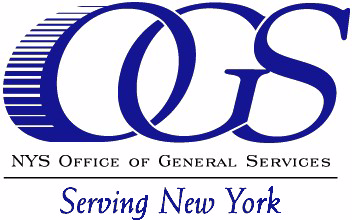 EXECUTIVE DEPARTMENT - OFFICE OF GENERAL SERVICESCorning Tower – 38th FloorINSTRUCTIONS:This form is to be used for all Contract modifications.  The form is to be completed in full, signed and submitted to OGS for final approval.  Any submission that is not complete and signed will be rejected.Contractor is required to submit the Product and price level information for the update electronically via e-mail in either an Excel spreadsheet (and in hardcopy if requested by OGS) to the OGS Contract Administrator for this Contract.Price level increase requests must be submitted in accordance with the Centralized Contract.If more than one type of modification is being requested, each type should be submitted as a separate request.The Contract modification request must be accompanied by the relevant current contract pricing discount information.COMPLETE STATEMENTS 1 THROUGH 5 BELOW:The following ACKNOWLEDGEMENT statement must be signed by an individual authorized to sign on behalf of Contractor for the modification being requested in this Contract Modification document.  The authorizing authority’s signature must be notarized.____________________________________________Signature of Authorized Vendor RepresentativeINDIVIDUAL, CORPORATION, PARTNERSHIP, OR LLC ACKNOWLEDGEMENTSTATE OF		SS:COUNTY OF	On the ____ day of __________________ in the year 20_____, before me personally appeared  _____________________________________________ , known to me to be the person who executed the foregoing instrument, who, being duly sworn by me did depose and say that _he maintains an office at _____________________________________________________________________________and further that:[Check One](	If an individual): _he executed the foregoing instrument in his/her name and on his/her own behalf.(	If a corporation, ( a partnership,  a limited liability company): _he is the __________________ of _____________________________________________________, the corporation/ partnership/ Limited Liability Company described in the above instrument; that, _he is authorized to execute the foregoing instrument on behalf of the corporation/ partnership/ Limited Liability Company for purposes set forth therein; and that, pursuant to that authority, _he executed the foregoing instrument in the name of and on behalf of said corporation/ partnership/ Limited Liability Company as the act and deed of said corporation/ partnership/ Limited Liability Company.Signature of Notary PublicNotary Public Registration No.:		State of:	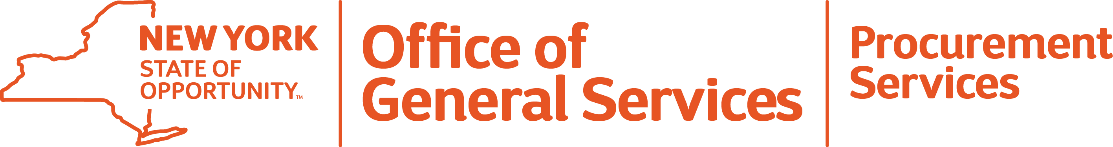 Corning Tower, Empire State Plaza, Albany, NY 12242 | http://nyspro.ogs.ny.gov | customer.service@ogs.ny.gov | 518-474-6717Invitation For BidsBID OPENING:DATE:   	12/14/16TIME:   	11:00 AM ESTTITLE: Group 31502Comprehensive Bituminous Concrete(Hot Mix Asphalt and Cold Patch)(All State Agencies and Political Subdivisions)TITLE: Group 31502Comprehensive Bituminous Concrete(Hot Mix Asphalt and Cold Patch)(All State Agencies and Political Subdivisions)TITLE: Group 31502Comprehensive Bituminous Concrete(Hot Mix Asphalt and Cold Patch)(All State Agencies and Political Subdivisions)INVITATION FOR BIDS NO:	23053CLASSIFICATION CODE: 30NYS CONTRACT REPORTER CATEGORY/CLASSIFICATION:Construction, Horizontal – Highway & Roadways;Maintenance, repair & new constructionCLASSIFICATION CODE: 30NYS CONTRACT REPORTER CATEGORY/CLASSIFICATION:Construction, Horizontal – Highway & Roadways;Maintenance, repair & new constructionCLASSIFICATION CODE: 30NYS CONTRACT REPORTER CATEGORY/CLASSIFICATION:Construction, Horizontal – Highway & Roadways;Maintenance, repair & new constructionCONTRACT PERIOD:March 1, 2017 to March 31, 2019March 1, 2017 to March 31, 2019March 1, 2017 to March 31, 2019DESIGNATED CONTACTS:In accordance with the Procurement Lobbying Law [State Finance Law § 139- j (2) (a)], the following individuals are the Designated Contacts for this Solicitation.All questions relating to this Solicitation must be addressed to the Designated Contacts.DESIGNATED CONTACTS:In accordance with the Procurement Lobbying Law [State Finance Law § 139- j (2) (a)], the following individuals are the Designated Contacts for this Solicitation.All questions relating to this Solicitation must be addressed to the Designated Contacts.DESIGNATED CONTACTS:In accordance with the Procurement Lobbying Law [State Finance Law § 139- j (2) (a)], the following individuals are the Designated Contacts for this Solicitation.All questions relating to this Solicitation must be addressed to the Designated Contacts.DESIGNATED CONTACTS:In accordance with the Procurement Lobbying Law [State Finance Law § 139- j (2) (a)], the following individuals are the Designated Contacts for this Solicitation.All questions relating to this Solicitation must be addressed to the Designated Contacts.PRIMARY CONTACT: Maria MacGilfreyPhone: 518-474-4297     Email: maria.macgilfrey@ogs.ny.govPRIMARY CONTACT: Maria MacGilfreyPhone: 518-474-4297     Email: maria.macgilfrey@ogs.ny.govPRIMARY CONTACT: Maria MacGilfreyPhone: 518-474-4297     Email: maria.macgilfrey@ogs.ny.govPRIMARY CONTACT: Maria MacGilfreyPhone: 518-474-4297     Email: maria.macgilfrey@ogs.ny.govSECONDARY CONTACTJose DeAndres    Ph.: 518-474-3024jose.deandres@ogs.ny.govSECONDARY CONTACTJose DeAndres    Ph.: 518-474-3024jose.deandres@ogs.ny.govSECONDARY CONTACTJoseph Hodder    Ph.: 518-474-3668joseph.hodder@ogs.ny.govTERTIARY CONTACTHasib Khan    Ph.: 518-457-1572hasibul.khan@dot.ny.govFor INSURANCE Questions OnlyFor INSURANCE Questions OnlyEmail Address:  ogs.sm.insrev@ogs.ny.govEmail Address:  ogs.sm.insrev@ogs.ny.govLeighann BrownPhone No. (518) 457-6595Bidder’s Federal Tax Identification Number:(Do Not Use Social Security Number)Bidder’s Federal Tax Identification Number:(Do Not Use Social Security Number)NYS Vendor Identification Number:(See New York State Vendor File Registration Clause)NYS Vendor Identification Number:(See New York State Vendor File Registration Clause)NYS Vendor Identification Number:(See New York State Vendor File Registration Clause)NYS Vendor Identification Number:(See New York State Vendor File Registration Clause)Legal Business Name of Company Bidding:Legal Business Name of Company Bidding:Legal Business Name of Company Bidding:Legal Business Name of Company Bidding:Legal Business Name of Company Bidding:Legal Business Name of Company Bidding:D/B/A – Doing Business As (if applicable):D/B/A – Doing Business As (if applicable):D/B/A – Doing Business As (if applicable):D/B/A – Doing Business As (if applicable):D/B/A – Doing Business As (if applicable):D/B/A – Doing Business As (if applicable):StreetCityCityStateCountyZip CodeIf applicable, place an “x” in the appropriate box(es)   (check all that apply)If applicable, place an “x” in the appropriate box(es)   (check all that apply)If applicable, place an “x” in the appropriate box(es)   (check all that apply)If applicable, place an “x” in the appropriate box(es)   (check all that apply)	NYS Small Business      # Employees	Service Disabled
Veteran Owned Business	NYS Minority
Owned Business	NYS Women
Owned BusinessIf you are not bidding, place an “x” in the box and return this page only.	WE ARE NOT BIDDING AT THIS TIME BECAUSE:EventDateTimeIFB Release11/22/16N/AClosing Date for Bidder Questions12/2/165:00 PM ETOGS Procurement Services’ Responses to Bidder Questions 12/6/16(tentative)N/ABid Opening / Due date for Bids12/14/1611:00 AM ETContract Approval Date / Award Publish Date 3/1/17(tentative)N/ANameFormatInvitation for Bids # 23053PDFAttachment 01 – PricingMicrosoft ExcelAttachment 02 – NYS Required CertificationsPDFAttachment 03 – Encouraging Use of NYS BusinessesPDFAttachment 04 – Insurance RequirementsPDFAttachment 05 – Bidder Information QuestionnaireMicrosoft ExcelAttachment 06 – Bidder Questions FormMicrosoft ExcelAttachment 07 – Report of Contract UsageMicrosoft ExcelAttachment 08 – Group Specifications #935PDFAttachment 09 – Detailed Specifications Cold PatchPDFAttachment 10 – NYS Map – NYSDOT RegionsPDFAttachment 11 – Work Zone Traffic Control DrawingsPDFReportFromToReport Due Before1st03/01/201703/31/201804/15/20182nd04/01/201809/30/201810/15/20183rd10/01/201803/31/201904/15/2019Price bid for (0-1) Mile (example) =$2.000Price bid for (+1) Miles (example) =$0.400Price bid for Material (example) =$50.000Delivery charge for (0-1) Mile or portion thereof as bid (example) =$2.000Total miles to apply to (+1) Miles bid price (example) are (20 – 1) = 19Total Delivery charge for (+1) Miles as bid (example) : $0.400 x 19 Miles = $7.600Total Delivery charge per ton (for the entire distance of 20 Miles) =$9.600Material price as bid (example) =$50.000Total Cost (Delivery charge plus Material price per ton for 20 miles) =$59.600Price Adjustment=New Monthly Average F.O.B. Terminal Price–Base Average F.O.B.Terminal PriceXTotal % Asphalt(Per Ton) Plus Fuel AllowanceITEM% ASPHALT+ FUEL ALLOWANCETOTAL % ASPHALT+ FUEL ALLOWANCE302.013.75-3.75%402.038102186.851.007.85%402.038202186.851.007.85%402.038302186.851.007.85%402.038902186.851.007.85%402.0589038.251.009.25%402.09XX036.201.007.20%402.12XX035.501.006.50%402.19XX034.901.005.90%402.25XX034.501.005.50%402.068X03186.701.007.70%Price Adjustment=New Monthly Average F.O.B. Terminal Price–Base Average F.O.B.Terminal PriceXTotal % Asphalt(Per Ton) Plus Fuel Allowance($396.000-$386.000)x0.0785=$10.000x0.0785=+$0.785 per tonPrice Adjustment=New Monthly Average F.O.B. Terminal Price–Base Average F.O.B.Terminal PriceXTotal % Asphalt(Per Ton) Plus Fuel Allowance($376.000-$386.000)x0.07850.0785=-$10.000-$10.000-$10.000x0.07850.07850.0785=-$0.785 per ton-$0.785 per tonPPIPriceAdjustment(per ton)=BLS PPI for the MonthUsed for Calculation-Base BLS PPI forSeptember 2016XMaterialBid PriceXDifference100%MaterialMinusTotal % Asphalt+ Fuel AllowancePPIPriceAdjustment(per ton)=Base BLS PPI for September 2016Base BLS PPI for September 2016Base BLS PPI for September 2016XMaterialBid PriceXDifference100%MaterialMinusTotal % Asphalt+ Fuel AllowanceITEMGRADE/DESCRIPTIONTOTAL % ASPHALT+ FUEL ALLOWANCEDIFFERENCE(100% Material- Total % Asphalt+ Fuel Allowance)QUARTERLYPPI  PRICEADJUSTMENTPERCENTAGE302.01Bitum Stabilized Course3.75%96.25%TO BEPUBLISHEDQUARTERLYATwww.ogs.ny.gov402.03810218Misc Patching F17.85%92.15%TO BEPUBLISHEDQUARTERLYATwww.ogs.ny.gov402.03820218Misc Patching F27.85%92.15%TO BEPUBLISHEDQUARTERLYATwww.ogs.ny.gov402.03830218Misc Patching F37.85%92.15%TO BEPUBLISHEDQUARTERLYATwww.ogs.ny.gov402.03890218Misc Patching F97.85%92.15%TO BEPUBLISHEDQUARTERLYATwww.ogs.ny.gov402.058903Shim Course F99.25%90.75%TO BEPUBLISHEDQUARTERLYATwww.ogs.ny.gov402.09XX039.5 Superpave7.20%92.80%TO BEPUBLISHEDQUARTERLYATwww.ogs.ny.gov402.12XX0312.5 Superpave6.50%93.50%TO BEPUBLISHEDQUARTERLYATwww.ogs.ny.gov402.19XX0319 Superpave5.90%94.10%TO BEPUBLISHEDQUARTERLYATwww.ogs.ny.gov402.25XX0325 Superpave5.50%94.50%TO BEPUBLISHEDQUARTERLYATwww.ogs.ny.gov402.068X03186.3 Polymer Mod HMA7.70%92.30%TO BEPUBLISHEDQUARTERLYATwww.ogs.ny.govFor ProductProducer Price Index (PPI)Series ID:  PCU 21231-21231Industry:  Stone Mining & QuarryingProduct:  Stone Mining & QuarryingBLS Month Usedfor CalculationEffective Datefor AdjustmentPPIBase MonthMay 2017July 1, 2017September 2016August 2017October 1, 2017September 2016November 2017January 1, 2018September 2016February 2018April 1, 2018September 2016May 2018July 1, 2018September 2016August 2018October 1, 2018September 2016November 2018January 1, 2019September 2016PPIPriceAdjustment(per ton)=BLS PPI for the MonthUsed for Calculation-Base BLS PPI forSeptember 2016XMaterialBid PriceXDifference100%MaterialMinusTotal % Asphalt+ Fuel AllowancePPIPriceAdjustment(per ton)=Base BLS PPI for September 2016Base BLS PPI for September 2016Base BLS PPI for September 2016XMaterialBid PriceXDifference100%MaterialMinusTotal % Asphalt+ Fuel AllowanceTotal #of HoursRounded to(# of days)Total #of HoursRounded to(# of days)Total #of HoursRounded to(# of days)10.50111.50212.7520.50121.50222.7530.50131.75233.0040.50141.75243.0050.75152.00253.2560.75162.00263.2571.00172.25273.5081.00182.25283.5091.25192.50293.75101.25202.50303.75DayNumber of HoursTotal Amount of Hoursfor the Project19.009.00210.0019.0036.0025.00RegionIndex Price($/Quality Unit)1$702$753$754$805$806$707$858$909$7510$10511$110SIGNMINIMUM SIZELOCATIONROAD WORKNEXT  _____  MILESG20-1Conventional36” x 18”Freeways48” x 24”On main line upstream of project in each directionEND ROAD WORKG20-2Conventional36” x 18”Freeways48” x 24”On main line after end of project in each directionROAD WORK AHEADW20-1Conventional36” x 36”Freeways48” x 48”On main line in advance of the affected highway segment in each direction and on major intersecting roads 300 -500 feet in advance of main line. Sign should be covered if it conflicts with temporary signing in the vicinity.(Place between the G20-1 and the first warning sign that states condition- i.e. W8-12, W8-9 or W8-15)DO NOT PASSR4-1Conventional24” x 30”If 2’x 4” temporary yellow markings are used instead of full barrier centerline pavement markings, place the first sign at or within 100 feet of the beginning of the unmarked area, second within 1,000 feet and subsequent signs, spaced every ½ mile along project in each directionNO CENTER LINEW8-12Conventional36” x 36”If 2’x 4” temporary yellow markings are used instead of full barrier centerline pavement markings, place the first sign in advance of the condition and the first “DO NOT PASS” sign:  300’ urban is preferred (100’ minimum), 500’ rural is preferred (200’ minimum).  Place additional signs spaced every 2 miles on mainline in each direction and after every major intersecting road.SIGNMINIMUM SIZELOCATIONPILOT CARFOLLOW MEG20-4 Conventional36” X 18”On the back of the pilot vehicle.Price bid for (0-1) Mile (example) =$2.000Price bid for (+1) Miles (example) =$0.400Price bid for Material (example) =$100.000Delivery charge for (0-1) Mile or portion thereof as bid (example) =$2.000Total miles to apply to (+1) Miles bid price (example) are (20 – 1) = 19Total Delivery charge for (+1) Miles as bid (example) : $0.400 x 19 Miles = $7.600Total Delivery charge per ton (for the entire distance of 20 Miles) =$9.600Material price as bid (example) =$100.000Total Cost (Delivery charge plus Material price per ton for 20 miles) =$109.600Price Adjustment=New Monthly Average F.O.B. Terminal Price–Base Average F.O.B.Terminal PriceXTotal % Asphalt(Per Ton) Plus Fuel AllowanceITEM% ASPHALT+ FUELALLOWANCETOTAL % ASPHALT+ FUEL ALLOWANCE15402.20106.001.007.00%15402.20306.001.007.00%15402.20406.001.007.00%Price Adjustment=New Monthly Average F.O.B. Terminal Price–Base Average F.O.B.Terminal PriceXTotal % Asphalt(Per Ton) Plus Fuel Allowance($396.000-$386.000)x0.0700=$10.000x0.0700=+$0.700 per tonPrice Adjustment=New Monthly Average F.O.B. Terminal Price–Base Average F.O.B.Terminal PriceXTotal % Asphalt(Per Ton) Plus Fuel Allowance($376.000-$386.000)x0.07000.0700=-$10.000-$10.000-$10.000x0.07000.07000.0700=-$0.700 per ton-$0.700 per tonTABLE OF CONTENTSTABLE OF CONTENTSTABLE OF CONTENTSTABLE OF CONTENTSTABLE OF CONTENTSGeneral	PAGE1.	Ethics Compliance	12.	Definitions	1Bid Submission3.	International Bidding	34.	Bid Opening	35.	Late Bids	36.	Confidential/Trade Secret Materials	37.	Prevailing Wage Rates - Public Works	and Building Services Contracts	38.	Taxes	49.	Expenses Prior to Contract Execution	410.	Product References	411.	Remanufactured, Recycled, Recyclable,	or Recovered Materials	412.	Products Manufactured in Public	Institutions	413.	Pricing	414.	Site Inspection	515.	Purchasing Card	5Bid Evaluation16.	Bid Evaluation	517.	Tie Bids	518.	Quantity Changes Prior to Award	519.	Timeframe for Offers	520.	Debriefings	521.	Contract Publicity	5terms & conditions22.	Contract Creation/Execution	623.	Contract Term – Extension	624.	Official Use Only/No Personal Use	625.	Participation in Centralized Contracts	626.	Modification of Contract Terms	627.	Scope Changes	628.	Estimated/Specific Quantity Contracts	629.	Emergency Contracts	630.	Purchase Orders	731.	Product Delivery	732.	Weekend and Holiday Deliveries	733.	Shipping/Receipt of Product	7terms & conditions (cont.)                  PAGE34.	Title and Risk of Loss for Products Other than	Technology Products	735.	Product Substitution	836.	Rejected Product	837.	Installation	838.	Repaired or Replaced Products, Parts, or	Components	839.	Employees, Subcontractors and Agents	840.	Assignment	841.	Subcontractors and Suppliers	842.	Suspension of Work	843.	Termination	944.	Savings/Force Majeure	945.	Contract Invoicing	1046.	Default - Authorized User	1047.	Prompt Payments	1048.	Remedies for Breach	1049.	Assignment of Claim	1150.	Toxic Substances	1151.	Independent Contractor	1152.	Security	1153.	Cooperation with Third Parties	1154.	Warranties	1155.	Legal Compliance	1256.	Indemnification	1257.	Indemnification Relating to Infringement	1358.	Limitation of Liability	1359.	Dispute Resolution Procedures	13To the extent the scope of the Solicitation or Contract includes the sale, development, maintenance, or use of information technology Products such as software, computer components, systems, or networks for the processing, and distribution, or storage, or storage of data, the following clauses shall govern, as applicable.60.	Software License Grant	1461.	Product Acceptance	1562.	Audit of Licensed Product Usage	1663.	No Hardstop or Passive License Monitoring	1664.	Ownership/Title to Project Deliverables	1665.	Proof of License	1766.	Changes to Product or Service Offerings	17I N D E X		                                                                                     Clause		                                                                                     Clause		                                                                                     Clause	A	No.Assignment	40Assignment of Claim	49Audit of Licensed Product Usage	62	BBid Evaluation	16Bid Opening	4	CChanges to Product or Service Offerings	66Confidential/Trade Secret Materials	6Contract Invoicing	45Contract Creation/Execution	22Contract Publicity	21Contract Term - Extension	23Cooperation with Third Parties	53	DDebriefings	20Default - Authorized User	46Definitions	2Dispute Resolution Procedures	59	EEmergency Contracts	29Employees, Subcontractors and Agents	39Estimated/Specific Quantity Contracts	28Ethics Compliance	1Expenses Prior to Contract Execution	9	IIndemnification	56Indemnification Relating to Infringement	57Independent Contractor	51Installation	37International Bidding	3	LLate Bids	5Legal Compliance	55Limitation of Liability	58	MModification of Contract Terms	26	NNo Hardstop or Passive License Monitoring	63	OOfficial Use Only/No Personal Use	24Ownership/Title to Project Deliverables	64	A	No.Assignment	40Assignment of Claim	49Audit of Licensed Product Usage	62	BBid Evaluation	16Bid Opening	4	CChanges to Product or Service Offerings	66Confidential/Trade Secret Materials	6Contract Invoicing	45Contract Creation/Execution	22Contract Publicity	21Contract Term - Extension	23Cooperation with Third Parties	53	DDebriefings	20Default - Authorized User	46Definitions	2Dispute Resolution Procedures	59	EEmergency Contracts	29Employees, Subcontractors and Agents	39Estimated/Specific Quantity Contracts	28Ethics Compliance	1Expenses Prior to Contract Execution	9	IIndemnification	56Indemnification Relating to Infringement	57Independent Contractor	51Installation	37International Bidding	3	LLate Bids	5Legal Compliance	55Limitation of Liability	58	MModification of Contract Terms	26	NNo Hardstop or Passive License Monitoring	63	OOfficial Use Only/No Personal Use	24Ownership/Title to Project Deliverables	64          	P                                                                                           No.Participation in Centralized Contracts	25Prevailing Wage Rates - Public Works      and Building Services Contracts	7Pricing	13Product Acceptance	61Product Delivery	31Product References	10Product Substitution	35Products Manufactured in Public Institutions	12Prompt Payments	47Proof of License	65Purchase Orders	30Purchasing Card	15	QQuantity Changes Prior to Award	18	RRejected Product	36Remanufactured, Recycled, Recyclable, or      Recovered Materials	11Remedies for Breach	48Repaired or Replaced Products, Parts, or Components	38	SSavings/Force Majeure	44Scope Changes	27Security	52Site Inspection	14Shipping/Receipt of Product	33Software License Grant	60Subcontractors and Suppliers	41Suspension of Work	42	T	Taxes		8Termination	43Tie Bids	17Timeframe for Offers	19Title and Risk of Loss for Products Other than     Technology Products	34Toxic Substances	50	WWarranties	54Weekend and Holiday Deliveries	32CONTRACT MODIFICATION FORMCONTRACT MODIFICATION FORMDATE OF THIS SUBMISSION:DATE DOCUMENTATION EMAILED:CONTRACTOR NAME:_________________________OGS GROUP #:_______________________________OGS AWARD #:_______________________________OGS CONTRACT #:____________________________CONTRACTOR CONTACT:Name:___________________________________________Phone #:_________________________________________Email:___________________________________________NOTE: Submission of this FORM does not constitute acceptance by the State of New York until approved by the appropriate New York State representative(s).NOTE: Submission of this FORM does not constitute acceptance by the State of New York until approved by the appropriate New York State representative(s).1.  This request is for an: _____ Update _____ AmendmentSee Contract Modification Procedure for an explanation of these terms.2.  The intent of this submittal is to request:_____ Addition of  new products or services_____ Deletion of products or services_____ Change in pricing level_____ Other Update _____ Other Amendment 3.  All discounts are:_____ GSA_____ Most Favored Nation*_____ Other (provide explanation)________________________________________________________________________________________________________________________________________________________________________*Prices offered are the lowest offered to any similarly situated entity.4.  Attached documentation includes:_____  Current approved GSA (labeled "For information only")_____  Current  relevant Price List (labeled "For information only")_____  Revised NYS Net Price List in same format as found in the Pricing Appendix for this Contract_____  Current copy of the “National Consumer Price Index for All Urban Consumers (CPI-U) Northeast region” (for price increases only)Describe the nature and purpose of the modification.  If applicable, please explain how pricing has been structured to customers, and/or identify and describe new Products which fall into a new group or category that did not exist at the time of approval of the Contract by OGS.____________________________________________________________________________________________________________________________________________________________________________________________________________________________________________________________________________________________________________________________________________________________________________________________________________________________________________________________________________________________________________________________________________________________________________________________________________________________________________________________________Describe the nature and purpose of the modification.  If applicable, please explain how pricing has been structured to customers, and/or identify and describe new Products which fall into a new group or category that did not exist at the time of approval of the Contract by OGS.____________________________________________________________________________________________________________________________________________________________________________________________________________________________________________________________________________________________________________________________________________________________________________________________________________________________________________________________________________________________________________________________________________________________________________________________________________________________________________________________________OGS APPROVAL: Approved    ______     Approved as amended    ______   Disapproved______Signature:________________________________________   Date:__________________________________Printed Name:_____________________________________  Title____________________________________